STATUT SZKOŁY PODSTAWOWEJ IM. ALEKSANDRA LABUDYW STRZEPCZU ROZDZIAŁ IINFORMACJE O SZKOLE§ 1Szkoła Podstawowa im. Aleksandra Labudy mieszcząca się pod adresem: ul. Derdowskiego 3, Strzepcz, 84-223 Linia, jest ośmioletnią szkołą publiczną z oddziałami przedszkolnymi.§ 2Szkoła nosi imię Aleksandra Labudy.Na pieczęciach szkoły używana jest nazwa szkoły w pełnym brzmieniu.§ 3Szkoła jest jednostką budżetową finansowaną z budżetu organu prowadzącego. Organem prowadzącym szkołę jest Gmina Linia z siedzibą przy ul. Turystycznej 15, 84-223 Linia.Szkoła uzyskane wpływy odprowadza na rachunki bankowe organu prowadzącego.Nadzór pedagogiczny sprawuje Pomorski Kurator Oświaty.§ 4Zasady przyjmowania uczniów do szkoły określają odrębne przepisy.ROZDZIAŁ IICELE I ZADANIA SZKOŁYSPOSOBY ICH WYKONYWANIA§ 5Szkoła realizuje cele i zadania określone w ustawie Prawo Oświatowe oraz w przepisach wykonawczych wydanych na jej podstawie, uwzględniając treści zawarte w Programie wychowawczo-profilaktycznym Szkoły dostosowanym do potrzeb rozwojowych ucznia oraz potrzeb danego środowiska, a w szczególności:tworzy optymalne warunki realizacji działalności dydaktycznej, wychowawczej i opiekuńczej;dba o zapewnienie każdemu uczniowi warunków niezbędnych do jego rozwoju;dba o jakość pracy szkoły;zapewnia bezpłatne nauczanie w zakresie ramowych planów nauczania;przeprowadza rekrutację uczniów w oparciu o zasadę powszechnej dostępności;zatrudnia nauczycieli posiadających kwalifikacje określone w odrębnych przepisach;realizuje: programy nauczania uwzględniające podstawę programową kształcenia ogólnego;realizuje ramowy plan nauczania; realizuje zasady oceniania, klasyfikowania i promowania uczniów oraz przeprowadzania egzaminów, o których mowa w rozdziałach 3a i 3b ustawy o systemie oświaty.Szkoła umożliwia realizację obowiązku szkolnego określonego w ustawie Prawo Oświatowe i jako szkoła publiczna:1) zapewnia bezpłatne nauczanie w zakresie ramowych planów nauczania;2) przyjmuje uczniów zamieszkałych w swoim obwodzie oraz w uzasadnionych przypadkach uczniów z innych obwodów zgodnie z odrębnymi przepisami;3) zatrudnia nauczycieli posiadających kwalifikacje określone w odrębnych przepisach;4) realizuje ustalone podstawy programowe;5) zapewnia uczniom pomoc psychologiczno–pedagogiczną w miarę swoich możliwości.3. Nadrzędnym celem działań edukacyjnych szkoły jest wszechstronny rozwój ucznia. Szczegółowymi celami szkoły są:wyposażenie ucznia w wiedzę i umiejętności niezbędne do nauki na wyższych szczeblach edukacji;rozwijanie i przekształcanie spontanicznej motywacji poznawczej w motywację świadomą, przygotowanie ucznia do podejmowania zadań wymagających systematycznego i dużego wysiłku intelektualnego i fizycznego, wdrażanie ich do przejmowania odpowiedzialności za własne zdrowie, rozwój i proces uczenia się;rozbudzanie i rozwijanie wrażliwości estetycznej i moralnej dziecka oraz jego zdolności twórczych;kształtowanie systemu wartości opartego o: dobro, prawdę, sprawiedliwość, uczciwość, poczucie odpowiedzialności, miłość do Ojczyzny, szacunek do pracy, tolerancję oraz wrażliwość na innych;stałe podnoszenie jakości pracy, motywowanie pracowników do ustawicznego rozwoju zawodowego i osobowego;upowszechnianie wśród dzieci i młodzieży wiedzy o zasadach racjonalnego odżywiania oraz przeciwdziałaniu marnowaniu żywności;upowszechnianie wśród dzieci i młodzieży wiedzy o bezpieczeństwie oraz kształtowanie właściwych postaw wobec zagrożeń, w tym związanych z korzystaniem z technologii informacyjno-komunikacyjnych, i sytuacji nadzwyczajnych.4. Sposób wykonywania zadań Szkoły z uwzględnieniem optymalnych warunków rozwoju ucznia, zasad bezpieczeństwa oraz zasad promocji i ochrony zdrowia obejmuje zakres:umożliwiania uczniom podtrzymywania poczucia tożsamości narodowej, etnicznej, językowej i religijnej, a w szczególności wpajanie zasad poszanowania dla polskiego dziedzictwa kulturowego przy jednoczesnym otwarciu na wartości kultur Europy i Świata;udzielania uczniom pomocy psychologicznej i pedagogicznej poprzez ścisłą współpracę z Poradnią Psychologiczno-Pedagogiczną, organizację zajęć wyrównawczych, rewalidacyjnych oraz nauczanie indywidualne;organizowania opieki nad uczniami niepełnosprawnymi uczęszczającymi do Szkoły poprzez zapewnienie:realizacji zaleceń zawartych w orzeczeniu o potrzebie kształcenia specjalnego;środków dydaktycznych odpowiednich ze względu na indywidualne potrzeby rozwojowe i edukacyjne oraz możliwości psychofizyczne dzieci lub uczniów;zajęć specjalistycznych oraz innych zajęć odpowiednich ze względu na indywidualne potrzeby rozwojowe i edukacyjne oraz możliwości psychofizyczne dzieci lub uczniów, w szczególności zajęcia rewalidacyjne, resocjalizacyjne i socjoterapeutyczne;integracji dzieci i uczniów ze środowiskiem rówieśniczym, w tym z dziećmi i uczniami pełnosprawnymi;przygotowanie uczniów do samodzielności w życiu dorosłym.zapewniania bezpiecznych i higienicznych warunków pracy i nauki, wychowania i opieki. Realizację tego zadania powierza się dyrekcji, nauczycielom, pracownikom administracji i obsługi;umożliwiania rozwijania zainteresowań uczniów poprzez indywidualizację pracy podczas zajęć, udział w konkursach przedmiotowych, artystycznych i zawodach sportowych oraz kołach zainteresowań;umożliwiania pełnego rozwoju osobowości uczniów poprzez czytelnictwo książek 
i czasopism w bibliotece szkolnej, udział w spektaklach teatralnych, seansach filmowych, a zainteresowań sportowych poprzez uczestnictwo w różnorodnych zajęciach sportowych prowadzonych w sali gimnastycznej lub innych obiektach sportowych;dbania o bezpieczeństwo uczniów oraz ich zdrowie zgodnie z obowiązującymi przepisami BHP.5. Szczegółowe wymagania wobec Szkół określa Rozporządzenie Ministra Edukacji Narodowej roku w sprawie wymagań wobec szkół i placówek.6. Szkoła kładzie szczególny nacisk na realizację podstawowych kierunków polityki oświatowej państwa na dany rok szkolny ogłoszonym przez Ministra Edukacji i Nauki.§ 6Edukacja szkolna polega na harmonijnej realizacji przez nauczycieli zadań w zakresie nauczania, kształcenia umiejętności, wychowania i opieki. Zadania te tworzą wzajemnie uzupełniające się i równoważne wymiary pracy każdego nauczyciela. W realizacji tych zadań współuczestniczą także inni pracownicy szkoły oraz rodzice uczniów. Do zadań szkoły należy:tworzenie przyjaznych i bezpiecznych warunków pracy każdemu uczniowi i pracownikowi;uwzględnianie w swojej działalności indywidualnych potrzeb rozwojowych i edukacyjnych uczniów, zapewnienie im bezpieczeństwa i możliwości rozwoju; udzielanie pomocy psychologiczno-pedagogicznej; umożliwienie uczniom wybitnie uzdolnionym realizowania indywidualnego toku i programów nauczania, zgodnie z odrębnymi przepisami;dostarczanie uczniom pozytywnych wzorców zachowania i postępowania;stosowanie efektywnych metod pracy, dostosowanych do wieku i naturalnej aktywności uczniów; umożliwienie uczniom poznawania świata w jego jedności i złożoności, wspomaganie samodzielności uczenia się, rozbudzanie ciekawości poznawczej oraz motywacji do dalszej edukacji;stałe podnoszenie poziomu jakości pracy szkoły poprzez:uczestnictwo nauczycieli i innych pracowników szkoły w różnych formach doskonalenia zawodowego,stosowanie technik informatycznych i systematyczne unowocześnianie bazy szkolnej,systematyczne badanie poziomu osiągnięć uczniów w badaniach zewnętrznych i wewnętrznych, udział w konkursach przedmiotowych i zawodach,monitorowanie i analizowanie poziomu i efektywności pracy szkoły w poszczególnych obszarach jej funkcjonowania,współpracę z rodzicami uczniów, badanie ich opinii i oczekiwań;wspieranie rodziców i nauczycieli w rozwiązywaniu problemów wychowawczych i dydaktycznych oraz rozwijaniu ich umiejętności wychowawczych w celu zwiększania efektywności pomocy psychologiczno-pedagogicznej dla uczniów. 2. Kształcenie ogólne w szkole podstawowej ma na celu: 1) wprowadzanie uczniów w świat wartości, w tym ofiarności, współpracy, solidarności, altruizmu, patriotyzmu i szacunku dla tradycji, wskazywanie wzorców postępowania i budowanie relacji społecznych, sprzyjających bezpiecznemu rozwojowi ucznia (rodzina, przyjaciele); 2) wzmacnianie poczucia tożsamości indywidualnej, kulturowej, narodowej, regionalnej i etnicznej; 3) formowanie u uczniów poczucia godności własnej osoby i szacunku dla godności innych osób; 4) rozwijanie kompetencji, takich jak: kreatywność, innowacyjność i przedsiębiorczość; 5) rozwijanie umiejętności krytycznego i logicznego myślenia, rozumowania, argumentowania i wnioskowania; 6) ukazywanie wartości wiedzy jako podstawy do rozwoju umiejętności; 7) rozbudzanie ciekawości poznawczej uczniów oraz motywacji do nauki; 8) wyposażenie uczniów w taki zasób wiadomości oraz kształtowanie takich umiejętności, które pozwalają w sposób bardziej dojrzały i uporządkowany zrozumieć świat; 9) wspieranie ucznia w rozpoznawaniu własnych predyspozycji i określaniu drogi dalszej edukacji; 10) wszechstronny rozwój osobowy ucznia przez pogłębianie wiedzy oraz zaspokajanie i rozbudzanie jego naturalnej ciekawości poznawczej; 11) kształtowanie postawy otwartej wobec świata i innych ludzi, aktywności w życiu społecznym oraz odpowiedzialności za zbiorowość; 12) zachęcanie do zorganizowanego i świadomego samokształcenia opartego na umiejętności przygotowania własnego warsztatu pracy; 13) ukierunkowanie ucznia ku wartościom. 3. Najważniejsze umiejętności rozwijane w ramach kształcenia ogólnego w szkole podstawowej to:1) sprawne komunikowanie się w języku polskim oraz w językach obcych nowożytnych; 2) sprawne wykorzystywanie narzędzi matematyki w życiu codziennym, a także kształcenie myślenia matematycznego; 3) poszukiwanie, porządkowanie, krytyczna analiza oraz wykorzystanie informacji z różnych źródeł; 4) kreatywne rozwiązywanie problemów z różnych dziedzin ze świadomym wykorzystaniem metod i narzędzi wywodzących się z informatyki, w tym programowanie; 5) rozwiązywanie problemów, również z wykorzystaniem technik mediacyjnych; 6) praca w zespole i społeczna aktywność; 7) aktywny udział w życiu kulturalnym szkoły, środowiska lokalnego oraz kraju.§ 7Uczniowie niebędący obywatelami polskimi oraz obywatele polscy, którzy pobierali naukę w szkołach funkcjonujących w systemach oświatowych oraz innych państwa, korzystają z nauki i opieki na warunkach określonych w odrębnych przepisach.Szkoła umożliwia uczniom podtrzymanie poczucia tożsamości etnicznej kaszubskiej poprzez naukę języka kaszubskiego. Zajęcia organizowane są zgodnie z pisemną deklaracją rodziców. Zajęcia odbywają się w wymiarze trzech godzin tygodniowo. Dwie godziny tygodniowo muszą odbyć się w systemie lekcyjnym. Dopuszcza się kumulowanie trzeciej godziny i przeprowadzenie jej w formie warsztatów, wycieczek, spotkań z pisarzami itp.O udziale ucznia w zajęciach, o których mowa w ustępie 1, decyduje życzenie rodzica złożone w formie pisemnego oświadczenia.Oświadczenie, o którym mowa w ustępie 2, jest ważne przez cały okres nauki ucznia w szkole, o ile rodzic nie dokona jego zmiany.§ 7a1. Uczniowie niebędący obywatelami polskimi oraz obywatele polscy, którzy pobierali naukę                                      w szkołach funkcjonujących w systemach oświatowych innych państw, mają prawo do:1) organizacji dodatkowej, bezpłatnej nauki języka polskiego w formie zajęć lekcyjnych jako języka obcego, w celu opanowania języka polskiego w stopniu umożliwiającym udział                               w obowiązkowych zajęciach edukacyjnych;2) dodatkowych zajęć wyrównawczych w zakresie przedmiotów nauczania, z których uczniowie potrzebują wsparcia, aby wyrównać różnice programowe;3) nauki języka i kultury kraju pochodzenia prowadzonej przez placówki dyplomatyczne lub konsularne kraju ich pochodzenia działające w Polsce albo stowarzyszenia kulturalno-oświatowe danej narodowości;4) nauki w oddziałach przygotowawczych;5) do wsparcia przez osobę władającą językiem kraju pochodzenia, zatrudnioną w charakterze pomocy nauczyciela jako asystenta międzykulturowego;6) organizacji pomocy psychologiczno- pedagogicznej w trybie i formach przewidzianych                       dla obywateli polskich.2. Formy wsparcia, o których mowa w ust. 1, są organizowane na warunkach określonych                                    w odrębnych przepisach prawa. 3. Szkoła zapewnia integrację uczniów niebędących obywatelami polskimi ze środowiskiem szkolnym i wspomaga ich w pokonaniu trudności adaptacyjnych związanych z różnicami kulturowymi lub ze zmianą środowiska edukacyjnego, w tym związanych z kształceniem                                za granicą.§ 8Szkoła organizuje zajęcia religii i etyki zgodnie z odrębnymi przepisami.O udziale ucznia w zajęciach, o których mowa w ustępie 1, decyduje życzenie rodzica złożone w formie pisemnego oświadczenia.Oświadczenie, o którym mowa w ustępie 2, jest ważne przez cały okres nauki ucznia w szkole, o ile rodzic nie dokona jego zmiany.Uczniowie nieuczęszczający na zajęcia religii i etyki są objęci zajęciami opiekuńczymi na terenie szkoły lub zwalniani przez rodziców, o ile jest to pierwsza lub ostatnia lekcja.§ 9W szkole organizowana jest i udzielana pomoc psychologiczno – pedagogiczna określona odrębnymi przepisami prawa.Celem pomocy psychologiczno – pedagogicznej jest:wspieranie potencjału rozwojowego uczniów;stwarzanie warunków do ich aktywnego i pełnego uczestnictwa w życiu szkoły oraz w środowisku społecznym. 3. Cele wymienione w ustępie 2 nauczyciele i specjaliści realizują poprzez wykonywanie zadań określonych przepisami prawa, a w szczególności:aktywnie uczestnicząc w procesie diagnostycznym uczniów;realizując w trakcie pracy z uczniem zalecenia z opinii wydawanych przez poradnie psychologiczno-pedagogiczne oraz dostosowując realizowany program nauczania do indywidualnych potrzeb rozwojowych i edukacyjnych oraz możliwości psychofizycznych uczniów;uczestnicząc w ocenie efektywności udzielanej uczniom pomocy;dokumentując prowadzone działania w sposób określony odrębnymi przepisami;współpracując z rodzicami uczniów, innymi nauczycielami i instytucjami w zakresie udzielanej pomocy psychologiczno – pedagogicznej;4. W szkole pomoc psychologiczno – pedagogiczna jest udzielana przez nauczycieli i specjalistów:1) w trakcie bieżącej pracy z uczniem na zajęciach edukacyjnych i poza nimi, stosownie do rozpoznawanych potrzeb;2) w formach określonych odrębnymi przepisami zgodnie z liczbą godzin ustalonych przez dyrektora i zatwierdzonych przez organ prowadzący w arkuszu organizacji.5. Pomoc psychologiczno – pedagogiczną dla uczniów danego oddziału koordynuje wychowawca klasy, a w szczególności:informuje nauczycieli o potrzebie objęcia ucznia pomocą psychologiczno – pedagogiczną w trakcie ich bieżącej pracy z uczniem;planuje i koordynuje udzielaną pomoc w ramach zintegrowanych działań nauczycieli i specjalistów oraz bieżącej pracy z uczniem.6. Działania z zakresu pomocy psychologiczno – pedagogicznej realizowane są przez nauczycieli uczących i specjalistów prowadzących zajęcia z uczniami, tworzących zespół nauczycieli. 7. Pracą zespołu kieruje przewodniczący powołany przez dyrektora zgodnie z odrębnymi przepisami: w pierwszej kolejności rozpatrywana jest kandydatura wychowawcy klasy,Pedagog.8. Zespół nauczycieli, o którym mowa w ustępie 6 planuje, organizuje i dokumentuje swoją pracę zgodnie z odrębnymi przepisami.9. W ramach działań na rzecz podnoszenia jakości udzielanej w szkole pomocy psychologiczno – pedagogicznej dyrektor określa sposób monitorowania i analizowania udzielanej w szkole pomocy. 10. W ramach pomocy psychologiczno-pedagogicznej w szkole zatrudnia się: pedagoga, psychologa, logopedę, nauczyciela terapii pedagogicznej, pedagoga specjalnego.11. Zadania osób wymienionych w punkcie 10 określają odrębne przepisy i zakres czynności określony przez dyrektora szkoły.12. Warunki organizowania kształcenia i opieki dla dzieci i młodzieży niepełnosprawnych, niedostosowanych społecznie i zagrożonych niedostosowaniem społecznym, określają odrębne przepisy, na podstawie których szkoła zapewnia:realizację zaleceń z orzeczeń zawartych w orzeczeniu o potrzebie kształcenia specjalnego;właściwe warunki do nauki, w tym środki dydaktyczne;integrację uczniów ze środowiskiem rówieśniczym poprzez działania wychowawcze prowadzone przez wychowawcę oddziału, uczących nauczycieli i specjalistów pracujących z uczniem.13. Nauczyciele i specjaliści prowadzący zajęcia z uczniem tworzą zespół nauczycieli i wykonują zadania określone odrębnymi przepisami, w tym przeprowadzają wielospecjalistyczne oceny funkcjonowania ucznia oraz indywidualne programy edukacyjno-terapeutyczne.14. Pracę zespołu koordynuje pedagog.§ 101.	Szkoła udziela uczniom i rodzicom pomocy psychologiczno-pedagogicznej przy współudziale poradni:1)	na wniosek rodziców kieruje na badania psychologiczne i pedagogiczne uczniów:a)	z trudnościami dydaktycznymi i wychowawczymi,b)	przejawiającymi szczególne talenty i uzdolnienia,2)	wypełnia zalecenia zawarte w opiniach psychologicznych i pedagogicznych;3)	indywidualizuje pracę, ocenianie i wymagania wobec dzieci z dysleksją;4)	na podstawie orzeczeń poradni dyrektor, po zasięgnięciu opinii Rady Pedagogicznej, może zezwolić na indywidualny program lub tok nauki oraz na nauczanie indywidualne;5)	nauczyciele, rodzice i uczniowie mogą korzystać z porad psychologów i pedagogów, uczestniczyć w zajęciach warsztatowych, terapeutycznych i reedukacyjnych organizowanych na terenie poradni.2.	Szkoła wspomaga rodzinę w miarę możliwości w sytuacjach trudnych i kryzysowych korzystając z działalności Ośrodka Pomocy Społecznej:1)	zgłasza rodziny wymagające pomocy finansowej i dożywiania dzieci,2)	zwraca się z prośbą o pomoc psychoprofilaktyczną dla rodzin,3)	sygnalizuje konieczność interwencji w sytuacjach kryzysowych,4)	informuje o trudnościach, z którymi borykają się rodziny zastępcze.3.	W sytuacjach, w których uczniowie lub ich rodziny wchodzą w konflikty z prawem Szkoła nawiązuje współpracę z:1)	inspektorem ds. nieletnich;2)	kuratorem sądowym;3)	Policyjną Izbą Dziecka;4)	Pogotowiem Opiekuńczym;5)	Schroniskami Młodzieżowymi, Szkolnymi Ośrodkami Wychowawczymi, Zakładami Poprawczymi;6)	 innymi instytucjami i placówkami w zależności od sytuacji.§ 11Szkoła bierze udział w postępowaniu diagnostycznym i postdiagnostycznym uczniów, prowadzonym przez publiczne poradnie psychologiczno – pedagogiczne, w szczególności poprzez:udział nauczycieli we wspólnej (z poradnią psychologiczno-pedagogiczną) ocenie funkcjonowania uczniów;formułowanie i przekazywanie oceny efektów działań prowadzonych w szkole;planowanie dalszych działań. W przypadku ubiegania się o objęcie ucznia zindywidualizowaną ścieżką kształcenia, szkoła opracowuje i przekazuje poradni dokumentację określającą:trudności w funkcjonowaniu ucznia w szkole,opinię nauczycieli i specjalistów prowadzących zajęcia z uczniem o funkcjonowaniu ucznia w szkole. § 12W ramach środków finansowych określonych przez organ prowadzący szkoła organizuje zajęcia dodatkowe dla uczniów.W pierwszej kolejności organizowane są zajęcia wynikające z potrzeb rozwojowych uczniów oraz ich zainteresowań.Uczeń uczestniczy w zajęciach o których mowa w ust. 1 i ust. 2 za zgodą rodziców. Na terenie szkoły mogą być organizowane odpłatne zajęcia dodatkowe. Zasady udziału w tych zajęciach określają odrębne umowy.§ 131. Szkoła realizuje Program wychowawczo - profilaktyczny uchwalony przez Radę Rodziców w porozumieniu z radą pedagogiczną. 2. Przewodniczący organów, o których mowa w ustępie 1 delegują do 15 maja każdego roku szkolnego swoich przedstawicieli w liczbie nie mnie niż po 3 osoby do pracy zespołu projektującego założenia i Program wychowawczo – profilaktyczny na następny rok szkolny.3. Członkowie zespołu, o którym mowa w ustępie 2, wybierają przewodniczącego spośród swojego składu i ustalają harmonogram prac, zawierający w szczególności:1) uwzględnienie wyników diagnozy potrzeb rozwojowych uczniów oraz potrzeb środowiska szkolnego;2) wymagany przepisami czas na uchwalenie programu;3) terminy wynikające z wyboru Rady Rodziców na pierwszym zebraniu rodziców, w danym roku szkolnym.4. Członkowie zespołu są obowiązani do przekazywania propozycji zespołu właściwym organom szkoły oraz do zasięgnięcia ich opinii w przedmiotowej sprawie.5. Porozumienie w sprawie ustaleń w zakresie Programu wychowawczo – profilaktycznego jest potwierdzone na piśmie, zawiera:1) datę i zakres porozumienia;2) podpisy członków zespołu, o którym mowa w ustępie 1;3) podpisy przewodniczących organów.6. Program w zakresie wychowawczym obejmuje wszystkie treści i działania o charakterze wychowawczym skierowane do uczniów, realizowane przez nauczycieli. 7. Program w zakresie profilaktyki dostosowany jest do potrzeb rozwojowych uczniów oraz potrzeb środowiska szkolnego, obejmuje wszystkie treści i działania o charakterze profilaktycznym skierowane do uczniów, nauczycieli i rodziców.8. Program, o którym mowa w ustępie 1-3 uwzględnia możliwe do zapewnienia i optymalne warunki rozwoju ucznia, zasady bezpieczeństwa oraz zasady promocji i ochrony zdrowia. 9. Projekt programu wychowawczo – profilaktycznego dyrektor szkoły za pośrednictwem opiekuna Samorządu Uczniowskiego przedstawia Samorządowi Uczniowskiemu w celu zasięgnięcia opinii uczniów.10. Projekt Programu wychowawczo – profilaktycznego organy przyjmują w formie uchwał, a Program wychowawczo – profilaktyczny uchwałą Rady Rodziców. 11. Program wychowawczo – profilaktyczny zawiera w szczególności: cele, zadania i sposoby ich realizacji przez wskazane w nim osoby.12. Program wychowawczo – profilaktyczny jest podstawą do opracowania programów wychowawczych dla każdego oddziału.13. Programy, o których mowa w ustępie 12 zawierają w szczególności:1) zadania wychowawczo – profilaktyczne na dany rok szkolny;2) tematykę godzin do dyspozycji wychowawcy3) treści wychowawczo – profilaktyczne realizowane przez nauczycieli poszczególnych zajęć edukacyjnych zgodnie z podstawą programową;4) ważniejsze wydarzenia w życiu klasy;5) potrzeby uczniów danej klasy.14. Programy, o których mowa w ustępie 12 są realizowane po zasięgnięciu opinii rodziców uczniów.15. Nauczanie i wychowanie są nieodłączne i wszyscy nauczyciele wykorzystują potencjał wychowawczy zajęć edukacyjnych poprzez:1) tworzenie atmosfery sprzyjającej uczeniu się;2) kształtując relacje między uczniami oraz między uczniem i nauczycielem oparte na wzajemnym szacunku i zaufaniu;3) stosując nowoczesne strategie wychowawcze z uwzględnieniem własnej postawy. ROZDZIAŁ IIICELE I ZADANIA ODDZIAŁÓW PRZEDSZKOLNYCH ORGANIZOWANYCH PRZY SZKOLESPOSOBY ICH WYKONYWANIA§ 14Zasadniczymi formami działalności edukacyjnej oddziału przedszkolnego są:sytuacje wychowawczo - dydaktyczne (indywidualne i grupowe) organizowane przez nauczyciela;zajęcia i zabawy dydaktyczne, ruchowe, badawcze, konstrukcyjne, tematyczne itp., zabawy i gry sportowe;zajęcia specjalistyczne organizowane, stosownie do zdiagnozowanych potrzeb, przez:logopedę,pedagoga lub/i psychologa,ba) pedagoga specjalnego,innych specjalistów.§ 15Oddział przedszkolny zapewnia dzieciom możliwość wspólnej zabawy i nauki w warunkach bezpiecznych, przyjaznych i dostosowanych do ich potrzeb rozwojowych. Oddział przedszkolny realizuje cele i zadania określone w Ustawie Prawo Oświatowe oraz aktach wykonawczych do Ustawy, w szczególności w oparciu o podstawę programową wychowania przedszkolnego. Cele realizowane w pracy z dziećmi to:wspomaganie dzieci w rozwijaniu uzdolnień oraz kształtowanie czynności intelektualnych potrzebnych im w codziennych sytuacjach i w dalszej edukacji;budowanie systemu wartości, w tym wychowywanie dzieci tak, żeby lepiej orientowały się w tym, co jest dobre a co złe;kształtowanie u dzieci odporności emocjonalnej koniecznej do racjonalnego radzenia sobie w nowych i trudnych sytuacjach, w tym także do łagodnego znoszenia stresów i porażek;rozwijanie umiejętności społecznych, które są niezbędne w poprawnych relacjach z dziećmi i dorosłymi;stwarzanie dzieciom o zróżnicowanych możliwościach fizycznych i intelektualnych warunków sprzyjających wspólnej i zgodnej zabawie oraz nauce;troska o zdrowie dzieci i ich sprawność fizyczną; zachęcanie do uczestnictwa w zabawach i grach sportowych;budowanie wiedzy o świecie społecznym, przyrodniczym i technicznym oraz rozwijanie umiejętności prezentowania swoich przemyśleń w sposób zrozumiałydla innych;wprowadzenie dzieci w świat wartości estetycznych i rozwijanie umiejętności wypowiadania się poprzez muzykę, małe formy teatralne oraz sztuki plastyczne;kształtowanie u dzieci poczucia przynależności społecznej (do rodziny, grupy rówieśniczej i wspólnoty narodowej) oraz postawy patriotycznej;wspieranie harmonijnego rozwoju dzieci, w tym ich ciekawości, aktywności i samodzielności, a także wyposażanie dzieci w wiadomości i kształtowanie umiejętności, które są ważne w edukacji szkolnej.Dążąc do osiągania celów wychowania przedszkolnego, oddział przedszkolny wspomaga rozwój dzieci poprzez:kształtowanie umiejętności społecznych dzieci: porozumiewania się z dorosłymi i dziećmi, zgodnego funkcjonowania w zabawie i w sytuacjach zadaniowych;kształtowanie czynności samoobsługowych, nawyków higienicznych i kulturalnych;wdrażanie dzieci do utrzymywania ładu i porządku;wspomaganie rozwoju mowy dzieci;wspieranie dzieci w rozwijaniu czynności intelektualnych, które stosują w poznawaniu i rozumieniu siebie i swojego otoczenia;wychowanie zdrowotne i kształtowanie sprawności fizycznej dzieci;wdrażanie dzieci do dbałości o bezpieczeństwo własne oraz innych;wychowanie przez różne formy sztuki:dziecko widzem i aktorem,muzyka i śpiew, pląsy i taniec,różne formy plastyczne;wspomaganie rozwoju umysłowego dzieci poprzez zabawy konstrukcyjne; budzenie zainteresowań technicznych;pomaganie dzieciom w rozumieniu istoty zjawisk atmosferycznych i w unikaniu zagrożeń;wychowanie w szacunku dla świata przyrody i troski o środowisko naturalne;wspomaganie rozwoju intelektualnego dzieci, w tym poprzez edukację matematyczną;kształtowanie gotowości do nauki czytania i pisania;wychowanie rodzinne, obywatelskie i patriotyczne.Cele wychowania przedszkolnego określone w podstawie programowej wychowania przedszkolnego realizowane są we wszystkich obszarach działalności edukacyjnej oddziału przedszkolnego. Do zadań oddziału przedszkolnego należy:wspieranie wielokierunkowej aktywności dziecka poprzez organizację warunków sprzyjających nabywaniu doświadczeń w fizycznym, emocjonalnym, społecznym i poznawczym obszarze jego rozwoju;2)	tworzenie warunków umożliwiających dzieciom swobodny rozwój, zabawę i odpoczynek w poczuciu bezpieczeństwa;3)	wspieranie aktywności dziecka podnoszącej poziom integracji sensorycznej i umiejętności korzystania z rozwijających się procesów poznawczych;4)	zapewnienie prawidłowej organizacji warunków sprzyjających nabywaniu przez dzieci doświadczeń, które umożliwią im ciągłość procesów adaptacji oraz pomoc dzieciom rozwijającym się w sposób nieharmonijny, wolniejszy lub przyspieszony;5)	wspieranie samodzielnej dziecięcej eksploracji świata, dobór treści adekwatnych do poziomu rozwoju dziecka, jego możliwości percepcyjnych, wyobrażeń i rozumowania, z poszanowaniem indywidualnych potrzeb i zainteresowań;6)	wzmacnianie poczucia wartości, indywidualność, oryginalność dziecka oraz potrzeby tworzenia relacji osobowych i uczestnictwa w grupie;7)	tworzenie sytuacji sprzyjających rozwojowi nawyków i zachowań prowadzących do samodzielności, dbania o zdrowie, sprawność ruchową i bezpieczeństwo, w tym bezpieczeństwo w ruchu drogowym;8)	przygotowywanie do rozumienia emocji, uczuć własnych i innych ludzi oraz dbanie o zdrowie psychiczne, realizowane m.in. z wykorzystaniem naturalnych sytuacji, pojawiających się w przedszkolu oraz sytuacji zadaniowych, uwzględniających treści adekwatne do intelektualnych możliwości i oczekiwań rozwojowych dzieci;9)	tworzenie sytuacji edukacyjnych budujących wrażliwość dziecka, w tym wrażliwość estetyczną, w odniesieniu do wielu sfer aktywności człowieka: mowy, zachowania, ruchu, środowiska, ubioru, muzyki, tańca, śpiewu, teatru, plastyki.10)	tworzenie warunków pozwalających na bezpieczną, samodzielną eksplorację otaczającej dziecko przyrody, stymulujących rozwój wrażliwości i umożliwiających poznanie wartości oraz norm odnoszących się do środowiska przyrodniczego, adekwatnych do etapu rozwoju dziecka;11)	tworzenie warunków umożliwiających bezpieczną, samodzielną eksplorację elementów techniki w otoczeniu, konstruowania, majsterkowania, planowania i podejmowania intencjonalnego działania, prezentowania wytworów swojej pracy;12)	współdziałanie z rodzicami, różnymi środowiskami, organizacjami i instytucjami, uznanymi przez rodziców za źródło istotnych wartości, na rzecz tworzenia warunków umożliwiających rozwój tożsamości dziecka;13)	kreowanie, wspólne z wymienionymi podmiotami, sytuacji prowadzących do poznania przez dziecko wartości i norm społecznych, których źródłem jest rodzina, grupa w przedszkolu, inne dorosłe osoby, w tym osoby starsze, oraz rozwijania zachowań wynikających z wartości możliwych do zrozumienia na tym etapie rozwoju;14)	systematyczne uzupełnianie, za zgodą rodziców, realizowanych treści wychowawczych o nowe zagadnienia, wynikające z pojawienia się w otoczeniu dziecka zmian i zjawisk istotnych dla jego bezpieczeństwa i harmonijnego rozwoju;15)	systematyczne wspieranie rozwoju mechanizmów uczenia się dziecka, prowadzące do osiągnięcia przez nie poziomu umożliwiającego podjęcie nauki w szkole;16)	organizowanie zajęć – zgodnie z potrzebami;17)	tworzenie sytuacji edukacyjnych sprzyjających budowaniu zainteresowania dziecka językiem obcym nowożytnym, chęci poznawania innych kultur.18) tworzenie sytuacji edukacyjnych sprzyjających poznawaniu różnych zawodów. Prowadzenie działań w zakresie preorientacji zawodowej w przedszkolu, która ma na celu wstępne zapoznanie dzieci z wybranymi zawodami oraz pobudzanie i rozwijanie ich zainteresowań i uzdolnień m.in. poprzez:a) prowadzenie zajęć mających na celu poznawanie własnych zasobów: dziecko określa, co lubi robić, podaje przykłady różnych zainteresowań, opowiada o sobie w grupie rówieśniczej;b) organizowanie spotkań z pasjonatami oraz przedstawicielami różnych zawód: strażak, policjant, lekarz, górnik itp.,c) organizowanie wycieczek do zakładów pracy.Działania wychowawcze i edukacyjne nauczycieli koncentrują się w szczególności na:zapewnieniu opieki i wspomaganiu rozwoju dziecka w przyjaznym, bezpiecznym i zdrowym środowisku;uwzględnianiu indywidualnych potrzeb dziecka, w trosce o zapewnienie równych szans, umacnianiu wiary we własne siły i możliwości osiągania sukcesu;stwarzaniu warunków do rozwijania samodzielności, dążenia do osiągnięcia celów, podejmowania odpowiedzialności za siebie i za najbliższe otoczenie;rozwijaniu wrażliwości moralnej;kształtowaniu umiejętności obserwacji;ułatwianiu rozumienia zjawisk zachodzących w otoczeniu dziecka – w otoczeniu przyrodniczym, społecznym, kulturowym i technicznym;rozbudzaniu ciekawości poznawczej, zachęcaniu do aktywności badawczej, wyrażania własnych myśli i uczuć;rozwijaniu wrażliwości estetycznej, tworzeniu warunków do rozwoju wyobraźni, fantazji, ekspresji plastycznej, muzycznej, ruchowej.Oddział przedszkolny zapewnia opiekę, wychowanie i uczenie się w atmosferze akceptacji i bezpieczeństwa oraz tworzy warunki umożliwiające dzieciom osiągnięcie dojrzałości szkolnej.Praca dydaktyczna, wychowawcza i opiekuńcza prowadzona jest na podstawie obowiązującej podstawy programowej wychowania przedszkolnego.Zadania oddziału przedszkolnego w zakresie działalności wychowawczej to:współdziałanie z rodziną poprzez wspomaganie rodziny w wychowaniu dzieci, rozpoznawaniu możliwości rozwojowych dziecka, w przygotowaniu dziecka do podjęcia nauki w szkole;rozwijanie w dziecku pozytywnego obrazu własnej osoby poprzez poznawanie i wyrażanie własnych uczuć, dostrzeganie swoich problemów i możliwości;wzmacnianie więzi uczuciowej z rodziną;inspirowanie aktywnej postawy wobec środowiska w bezpośrednich kontaktach z przyrodą i życiem społecznym najbliższego otoczenia;budzenie poczucia więzi z krajem rodzinnym i wspólnotą ogólnoludzką;rozwijanie aktywności twórczej;przygotowanie do organizowania i wykonywania pracy;wskazywanie na współczesne zagrożenia społeczne młodego człowieka oraz na postawy i zachowania alternatywne pod względem tych zagrożeń.§ 16Oddział przedszkolny:realizuje zadania zgodnie z arkuszem organizacji Szkoły Podstawowej w Strzepczu zatwierdzonym przez organ prowadzący.organizuje różnorodną aktywność edukacyjną prowadzoną przez wykwalifikowany personel pedagogiczny i specjalistyczny;tworzy warunki materialne i organizacyjne do animowania różnorodnych sytuacji edukacyjnych;prowadzi pracę dydaktyczno – wychowawczą i opiekuńczą zgodnie z podstawą programową wychowania przedszkolnego, w oparciu o programy uwzględniające:odmienną aktywność poznawczą dziecka,twórczą aktywność dziecka: muzyczną, plastyczną, werbalną i ruchową, integrującą różne obszary edukacyjne,kształtowanie gotowości do nauki czytania i pisania oraz wspomaganie rozwoju intelektualnego i matematycznego myślenia,relacje dziecka z otoczeniem, bazujące na jego możliwościach i wspomagające jego rozwój.Oddział Przedszkolny organizuje różnorodne sytuacje edukacyjne, uwzględniając dążenie dziecka do wypowiadania siebie w twórczości werbalnej, plastycznej, muzycznej i ruchowej.Oddział przedszkolny może organizować zajęcia dodatkowe zgodne z potrzebami i uzdolnieniami wychowanków.Oddział przedszkolny sprawuje opiekę nad dziećmi dostosowując metody i sposoby oddziaływań do wieku dziecka, jego potrzeb i możliwości rozwojowych, z uwzględnieniem istniejących warunków lokalowych, a w szczególności:zapewnia bezpośrednią i stałą opiekę nad dziećmi w czasie pobytu w oddziale przedszkolnym oraz w trakcie zajęć poza terenem szkoły;stosuje w swoich działaniach obowiązujące przepisy bhp i ppoż.;współpracuje z poradnią psychologiczno-pedagogiczną zapewniając w miarę potrzeb konsultacje i pomoc, poradniami zdrowia psychicznego i innymi poradniami specjalistycznymi;budzi świadomość dotyczącą zdrowia i jego zagrożeń;kształtuje prawidłową postawę fizyczną;wyzwala ekspresję i rozwija sprawność ruchową poprzez zabawy i ćwiczenia podejmowane spontanicznie przez dzieci przy muzyce.Oddział przedszkolny umożliwia podtrzymanie tożsamości narodowej, etnicznej, językowej religijnej, w szczególności poprzez:uznawanie prawa rodziców do religijnego wychowania dzieci;organizowanie na życzenie rodziców nauki religii - w tym czasie dzieci nieuczęszczające na religię mają zapewnioną opiekę nauczyciela;tworzenie dla dzieci mniejszości narodowych warunków pobytu właściwych dla ich odrębności (w przypadku zaistnienia takiej potrzeby).§ 17W oddziale przedszkolnym jest organizowana i udzielana pomoc psychologiczno-pedagogiczna na zasadach określonych w obowiązujących przepisach dotyczących pomocy psychologiczno – pedagogicznej.Pomoc psychologiczno-pedagogiczną organizuje Dyrektor Szkoły zgodnie z obowiązującymi przepisami, uwzględniając zdiagnozowane potrzeby wychowanków.Korzystanie z pomocy psychologiczno-pedagogicznej jest dobrowolne i nieodpłatne.§ 181. Dzieci przyjęte do oddziału przedszkolnego, podlegające rocznemu obowiązkowemu przygotowaniu przedszkolnemu, którym stan zdrowia uniemożliwia lub znacznie utrudnia uczęszczanie do oddziału przedszkolnego, mogą być objęte indywidualnym obowiązkowym rocznym przygotowaniem przedszkolnym, zgodnie z obowiązującymi przepisami prawa.2. Dyrektor szkoły na wniosek rodziców dziecka i w porozumieniu z organem prowadzącym, umożliwiają dziecku, które posiada orzeczenie o potrzebie indywidualnego obowiązkowego rocznego przygotowania przedszkolnego, realizację zajęć indywidualnego obowiązkowego rocznego przygotowania przedszkolnego z wykorzystaniem metod i technik kształcenia na odległość, w indywidualnym kontakcie z nauczycielem lub nauczycielami, uwzględniając zalecenia zawarte w orzeczeniu o potrzebie indywidualnego obowiązkowego rocznego przygotowania przedszkolnego. § 19Do oddziału przedszkolnego mogą być przyjęte dzieci niepełnosprawne na zasadach określonych w Ustawie Prawo Oświatowe.W ramach posiadanych środków i możliwości organizacyjnych zapewnia się dzieciom z orzeczeniem o potrzebie kształcenia specjalnego:realizację zaleceń zawartych w orzeczeniu;realizację programu wychowania przedszkolnego dostosowanego do indywidualnych potrzeb i możliwości psychofizycznych dziecka;zajęcia rewalidacyjne, stosownie do potrzeb;integrację ze środowiskiem rówieśniczym. W celu zapewnienia dziecku realizacji zaleceń zawartych w orzeczeniu, oddział przedszkolny współpracuje z poradnią psychologiczno-pedagogiczną oraz w miarę potrzeb, z poradniami specjalistycznymi.§ 20Sposób sprawowania opieki nad dziećmi w czasie zajęć w oddziale przedszkolnym oraz podczas zajęć poza szkołą:nauczyciel jest odpowiedzialny za bezpieczeństwo powierzonych jego opiece dzieci przez cały czas pobytu w oddziale przedszkolnym; dzieci w grupie są pod opieką nauczyciela, który organizuje im zabawy, prace zespołowe i indywidualne, w ramach zajęć dydaktyczno –wychowawczych, zgodne z programem i planem zajęć;nauczyciel zapewnia dzieciom pełne poczucie bezpieczeństwa, zarówno pod względem fizycznym jak i psychicznym, stosując w swoich działaniach obowiązujące przepisy bhp i ppoż.;każdorazowo przed rozpoczęciem zajęć nauczyciel sprawdza teren, salę, sprzęt, pomoce i inne narzędzia, a nieprawidłowości niezwłocznie zgłasza Dyrektorowi;nauczyciel opuszcza oddział w momencie przyjścia drugiego nauczyciela, informując go o wszystkich sprawach dotyczących wychowanków;nauczyciel może opuścić dzieci w sytuacji nagłej, tylko wtedy gdy zapewni w tym czasie opiekę nad powierzonymi jemu dziećmi upoważnionej osobie;obowiązkiem nauczyciela jest obserwować i sumiennie nadzorować powierzone jego opiece dzieci oraz udzielać natychmiastowej pomocy dziecku w sytuacji, gdy ta pomoc jest niezbędna;nauczyciel ma obowiązek powiadomić Dyrektora - w miarę możliwości i rodziców – o zaobserwowanych, niepokojących symptomach w zachowaniu dziecka, na przykład złe samopoczucie, dziwne zachowanie dziecka;obowiązkiem nauczyciela jest zapoznanie się z przepisami ruchu drogowego i przestrzeganie tych przepisów podczas spacerów i wycieczek z dziećmi - wycieczki i spacery poza teren szkoły mogą odbywać się przy udziale wymaganej liczby opiekunów, zgodnie z zasadami obowiązującymi w szkole; w zajęciach na terenie oddziału przedszkolnego lub poza nim mogą brać udział, za zgodą Dyrektora, rodzice lub inne osoby dorosłe; podczas pobytu dzieci w ogrodzie, zajęcia i zabawy dzieci odbywają się na wyznaczonym terenie, wyposażonym w sprzęt dostosowany do potrzeb i możliwości dzieci, pod opieką nauczyciela, któremu Dyrektor powierzył oddział; w wypełnianiu zadań związanych z zapewnieniem bezpieczeństwa dzieciom, nauczyciela wspomagają wyznaczeni pracownicy niepedagogiczni.2. W razie nieszczęśliwego wypadku podczas pobytu dziecka w oddziale przedszkolnym nauczyciel sprawujący nad nim opiekę zobowiązany jest:udzielić pierwszej pomocy, w razie konieczności wezwać pogotowie ratunkowe;o zaistniałym zdarzeniu niezwłocznie poinformować Dyrektora szkoły oraz rodziców dziecka.W czasie pobytu dzieci w oddziale przedszkolnym zapewnia się dzieciom wypoczynek w formie przystosowanej do wieku i potrzeb. § 21Oddział przedszkolny zapewnia dzieciom stałą opiekę ze strony nauczyciela w czasie ich pobytu w oddziale przedszkolnym, to jest:Dyrektor szkoły powierza oddział opiece jednemu nauczycielowi lub dwóm nauczycielom, jeżeli wynika to z czasu pracy danego oddziału;w grupie najmłodszej może być zatrudniana osoba jako pomoc nauczyciela, zgodnie z zatwierdzonym arkuszem organizacji;wychowankowie mogą podlegać ubezpieczeniu zgodnie z odrębnymi przepisami;Oddział przedszkolny na wniosek rodziców organizuje dla dzieci zajęcia religii na zasadach określonych w odrębnych przepisach.Na terenie oddziału przedszkolnego dzieci, na wniosek rodziców, mogą uczestniczyć w zajęciach dodatkowych.Rodzaj zajęć dodatkowych, ich częstotliwość, czas trwania i forma organizacyjna uwzględniają w szczególności potrzeby i możliwości rozwojowe dzieci i zależą od wyboru rodziców.Organizacja i terminy zajęć dodatkowych ustalane są przez Dyrektora szkoły.§ 21aW czasie prowadzenia kształcenia na odległość nauczyciel wychowania przedszkolnego zobowiązany jest do udostępniania rodzicom treści i zadań do samodzielnego wykonania 
w domu. Nauczyciel wskazując zadania do realizacji zobowiązany jest zindywidualizować pracę oraz treści zadań do potrzeb rozwojowych i edukacyjnych oraz możliwości psychofizycznych dzieci.Nauczyciel na wypełnione przez dzieci zadania zobowiązany jest odpowiedzieć i wskazać co dziecko zrobił dobrze, a co źle, co należy jeszcze powtórzyć oraz na co zwrócić uwagę. Nauczyciel  zobowiązany jest do utrzymywania stałego kontaktu z rodzicem.§ 22W oddziale przedszkolnym obowiązują niżej określone zasady przyprowadzania i odbierania dzieci z oddziału przedszkolnego przez rodziców:opiekę nad dzieckiem przy przyprowadzaniu i odbieraniu z oddziału przedszkolnego sprawują rodzice lub osoby przez nich pisemnie upoważnione, zapewniające dziecku pełną opiekę;rodzice lub osoby przez nich upoważnione przyprowadzają dziecko do sali i oddają dziecko bezpośrednio pod opiekę nauczyciela, który sprawuje nad dzieckiem opiekę do momentu odbioru;rodzice lub osoby przez nich upoważnione odbierają dziecko z sali bezpośrednio od nauczyciela i od tego momentu sprawują nad dzieckiem pełną opiekę, przejmując odpowiedzialność za życie i zdrowie dziecka;upoważnienie pisemne do odbioru dziecka z oddziału przedszkolnego przez inne osoby rodzice wypełniają na pierwszym zebraniu organizacyjnym w każdym roku szkolnym lub w każdym innym czasie z inicjatywy rodzica;osoba odbierająca dziecko nie może być pod wpływem alkoholu ani innych środków odurzających, osobom w stanie wskazującym na stan nietrzeźwy lub w stanie wskazującym na zażycie środków odurzających nie wydaje się dziecka;w przypadku nieodebrania dziecka z oddziału przedszkolnego do 20 minut po zakończeniu zajęć:nauczyciel powiadamia telefonicznie rodziców dziecka, pozostaje z dzieckiem do chwili jego odebrania,w przypadku braku kontaktu telefonicznego z rodzicami lub osobami przez nich upoważnionymi, nauczyciel ma obowiązek o fakcie nieodebrania dziecka z oddziału przedszkolnego powiadomić Dyrektora i policję.Osoba niepełnoletnia odbierająca dziecko z oddziału przedszkolnego musi mieć ukończone 13 lat oraz posiadać pisemne upoważnienie wystawione przez rodziców, w którym oświadczają oni, że ponoszą pełną odpowiedzialność za dziecko przebywające pod opieką osoby nieletniej.W przypadku jakichkolwiek wątpliwości w zakresie odbioru dzieci, nauczyciel, pomoc nauczyciela lub personel pomocniczy każdorazowo zgłaszają ten fakt Dyrektorowi Szkoły, który podejmuje odpowiednie działania.Do oddziału przedszkolnego mogą uczęszczać dzieci zdrowe - o chorobie dziecka rodzice mają obowiązek powiadomić nauczyciela sprawującego opiekę nad oddziałem.Nauczyciel sprawujący opiekę nad dzieckiem ma obowiązek poinformować rodziców o stanie dziecka wskazującym na chorobę.§ 23Zasady rekrutacji dzieci do oddziału przedszkolnego:rekrutacja dzieci do oddziału przedszkolnego prowadzona jest zgodnie z Ustawą prawo Oświatowe i przepisami wykonawczymi do Ustawy;Oddział przedszkolny przeprowadza rekrutację w oparciu o zasadę powszechnej dostępności i równości.W sytuacji, gdy liczba zgłoszonych dzieci jest większa od liczby miejsc w oddziale przedszkolnym, Dyrektor powołuje komisję rekrutacyjną zgodnie z obowiązującymi przepisami.Dzieci przybywające z zagranicy są przyjmowani do oddziału przedszkola na warunkach i w trybie postępowania rekrutacyjnego dotyczącego obywateli polskich, zgodnie z odrębnymi przepisami prawa.§ 24Zajęcia w oddziale przedszkolnym prowadzone są, w miarę możliwości, w oddziałach obejmujących dzieci w zbliżonym wieku, z uwzględnieniem ich potrzeb i stopnia rozwoju, lub w grupach międzyoddziałowych.Liczba dzieci podczas zajęć prowadzonych przez jednego nauczyciela nie powinna przekraczać 25.Godzina zajęć w oddziale przedszkolnym trwa 60 minut.Czas trwania zajęć jest dostosowany do możliwości rozwojowych dzieci.Oddział przedszkolny dokumentuje swoją działalność zgodnie z odrębnymi przepisami.§ 25Ramowy rozkład dnia określa: czas przyprowadzania oraz odbierania dzieci, godziny posiłków, czas realizacji podstawy programowej wychowania przedszkolnego.Na podstawie ramowego rozkładu dnia nauczyciel, któremu powierzono opiekę nad danym oddziałem, ustala dla tego oddziału szczegółowy rozkład dnia, z uwzględnieniem potrzeb i zainteresowań dzieci - rozkład dnia pozwala między innymi na właściwe zachowanie proporcji między formami proponowanymi przez nauczyciela a swobodną działalnością dzieci.Do realizacji celów statutowych oddział przedszkolny posiada:sale zajęć dla poszczególnych grup;wyposażenie dostosowane do potrzeb rozwojowych dzieci;pomoce dydaktyczne niezbędne do realizacji podstawy programowej wychowania przedszkolnego;zaplecze sanitarne; ogród przedszkolny, wyposażony w atestowane urządzenia do zabawy na świeżym powietrzu.§ 26Każde dziecko w oddziale przedszkolnym ma wszystkie prawa wynikające z Konstytucji RP i Międzynarodowej Konwencji Praw Dziecka, a w szczególności ma prawo do:indywidualnego podejścia do jego możliwości i potrzeb wynikających z uwarunkowań zdrowotnych, rozwojowych i środowiskowych;harmonijnego rozwoju na wszystkich płaszczyznach funkcjonowania;szacunku i akceptacji dla jego indywidualności i niepowtarzalności;osiągania sukcesów na miarę własnych możliwości;podmiotowego traktowania;zapewnienia bezpieczeństwa i ochrony przed wszelkimi formami przemocy;intymności i ochrony danych osobowych;poszanowania osobistej własności;bezpiecznych i higienicznych warunków do nauki i zabawy, twórczo stymulujących rozwój;rozwijania indywidualnych zainteresowań i uzdolnień;pomocy w przypadku trudności wynikających zarówno z wewnętrznych jak i zewnętrznych uwarunkowań.Dzieci przebywające w oddziale przedszkolnym są członkami jego społeczności, przynależność ta wymaga poszanowania praw innych jej członków, dlatego wychowankowie oddziału przedszkolnego mają obowiązek:troski o bezpieczeństwo własne i kolegów; przestrzegania norm i zasad współżycia społecznego;stosowania się do przyjętych wewnątrzgrupowych umów, opracowanych przez dzieci przy współudziale nauczyciela i rodziców, dotyczących współdziałania i współżycia w grupie dziecięcej;przestrzegania wszelkich umów zawartych z nauczycielem, a w szczególności:nie oddalać się od grupy bez wiedzy nauczyciela,zgłaszać wszelkie przykre wypadki, sygnalizować złe samopoczucie i potrzeby fizjologiczne,szanować sprzęt i zabawki znajdujące się w sali,dbać o estetykę i czystość pomieszczeń, w którym się przebywa,przejawiać właściwy stosunek do rówieśników, osób starszych, wynikający z respektowania podstawowych norm społecznych.§ 27Rodzice są rzetelnie informowani o:osiągnięciach i pojawiających się trudnościach dziecka;planach pracy wychowawczo-dydaktycznej i opiekuńczej oddziału przedszkolnego;harmonogramie imprez i uroczystości przedszkolnych;harmonogramie zebrań;terminach dni wolnych w danym roku szkolnym.Informacje przekazywane są rodzicom na zebraniach, które:mają charakter ogólnoprzedszkolny lub oddziałowy;odbywają się nierzadkiej niż trzy razy w roku:organizacyjne - na początku roku szkolnego,podsumowujące pierwsze półrocze pracy,podsumowujące drugie półrocze pracy.Zebrania mogą odbywać się w miarę bieżących potrzeb, w tym przypadku rodzice informowani są o nich nie później niż na 7 dni przed ich terminem.Zebrania mogą być zwoływane także na wniosek:organów sprawujących nadzór nad szkoła;Dyrektora;rodziców.Rodzice mają prawo do indywidualnych rozmów i konsultacji z pedagogicznymi pracownikami oddziału przedszkolnego, w wyznaczonym czasie lub po uzgodnieniu terminu dogodnego dla stron.§ 28Do podstawowych obowiązków rodziców dziecka należy:przestrzeganie postanowień niniejszego Statutu;respektowanie ustaleń Rady Pedagogicznej;przyprowadzanie i odbieranie dziecka osobiście lub przez upoważnione osoby trzecie, w wyznaczonych godzinach pracy oddziału przedszkolnego;informowanie o przyczynach nieobecności dziecka w oddziale przedszkolnym, w szczególności spowodowanych chorobą zakaźną.Rodzice i nauczyciele zobowiązani są współdziałać ze sobą w celu skutecznego oddziaływania wychowawczego na dziecko i określenia drogi jego indywidualnego rozwoju.Rodzice mają prawo do:rzetelnej i wyczerpującej informacji na temat swojego dziecka;uzyskania pomocy i wsparcia ze strony całego personelu przedszkolnego w przypadku pojawienia się trudności dotyczących dziecka;poszanowania prywatności, dóbr osobistych i ochrony danych osobowych;wglądu w plany pracy oddziału przedszkolnego;wyrażania i przekazywania Dyrektorowi opinii na temat pracy oddziału przedszkolnego;spotkań z Radą Pedagogiczną w celu wymiany informacji oraz dyskusji na tematy związane z pracą z dziećmi i z funkcjonowaniem oddziału przedszkolnego, w szczególnie uzasadnionych przypadkach;uczestnictwa w pracach zespołu organizującego pomoc psychologiczno-pedagogiczną dla dziecka;indywidualnych konsultacji z pracownikami pedagogicznymi oddziału przedszkolnego, w wyznaczonych przez szkołę terminach.§ 29Realizacja zadań związanych ze współdziałaniem nauczycieli oddziału przedszkolnego z rodzicami w sprawach wychowania, opieki i edukacji dzieci, wypełniana jest poprzez:otoczenie indywidualną opieką każdego wychowanka i współdziałanie z jego rodzicami w sprawach wychowania i edukacji dzieci, uwzględniając prawa rodziców;rozpoznawanie i ustalenie potrzeb rozwojowych dziecka;dostosowanie ujednoliconych oddziaływań w oparciu o indywidualne możliwości dziecka, podejmowanie dyskusji na tematy wychowawcze, ustalanie wspólnych wymagań i sposobów pracy z dzieckiem;wspieranie rozwoju dziecka, m.in. poprzez pozyskiwanie informacji od rodziców dotyczących dziecka, jego zachowania i rozwoju;udzielanie informacji na temat zachowania dziecka w oddziale przedszkolnym, jego rozwoju i postępów;zaznajamianie rodziców z zadaniami wynikającymi w szczególności z podstawy programowej wychowania przedszkolnego i programu realizowanego w danym oddziale;okazywanie rodzicom pomocy w ich działaniach wychowawczych wobec dzieci;włączanie rodziców w sprawy dotyczące oddziału;kształtowanie świadomości zdrowotnej oraz nawyków dbania o zdrowie dzieci w codziennych sytuacjach w oddziale przedszkolnym i w domu.ROZDZIAŁ IVZAKRES ZADAŃ NAUCZYCIELI I INNYCH PRACOWNIKÓW SZKOŁY§ 30W szkole zatrudniani są nauczyciele oraz, na stanowiskach samorządowych, pracownicy administracji i obsługi.Kwalifikacje, zasady zatrudniania i wynagradzania nauczycieli i innych pracowników określają odrębne przepisy. W uzasadnionych przypadkach, podyktowanych zagrożeniem zdrowia i życia pracowników, Dyrektor Szkoły może zobowiązać pracowników do pracy zdalnej, na zasadach i warunkach określonych w odrębnych przepisach.§ 31Nauczyciele i pracownicy niebędący nauczycielami są obowiązani:rzetelnie realizować zadania związane z powierzonym mu stanowiskiem, określane przez dyrektora w przydziale czynności.kierować się dobrem uczniów, troską o ich zdrowie, postawę moralną obywatelską, z poszanowaniem godności osobistej uczniów.przestrzegać przepisów prawa, w tym statutu szkoły, a swoją postaw zachowaniem dawać dobry przykład uczniom.§ 321. Do zadań nauczycieli należy w szczególności:przedstawienie dyrektorowi wybranego programu nauczania i po dopuszczeniu programu do użytku w szkole, realizacji i dążenie do osiągnięcia w stopniu maksymalnym określonych celów;dostosowanie wybranego programu nauczania do potrzeb i możliwości uczniów, dla których jest przeznaczony oraz dla uczniów objętych dostosowaniem na podstawie odrębnych przepisów;realizacja szkolnego Programu wychowawczo – profilaktycznego i innych zadań, wynikających z dokumentów programowych szkoły;dążenie do pełnej realizacji wymagań wobec szkół określonych odrębnymi przepisami;tworzenie właściwej atmosfery podczas zajęć z uczniami, która będzie sprzyjać procesowi uczenia i się i nauczania;wspieranie swoją postawą i działaniami pedagogicznymi rozwoju psychofizycznego uczniów, ich uzdolnień i zainteresowań;bezstronne, obiektywne i sprawiedliwe ocenianie i traktowanie wszystkich uczniów;sumienna realizacja powierzonych czynności dodatkowych w ramach otrzymywanego wynagrodzenia zasadniczego, w tym w formie zajęć z uczniami, zgodnie z rozpoznanymi potrzebami uczniów i odrębnymi przepisami;terminowe prowadzenie obowiązującej dokumentacji przebiegu nauczania, wychowania i opieki określonej odrębnymi przepisami;dbałość o sprzęt szkolny oraz dążenie do wzbogacania i unowocześniania warsztatu metodycznego;współpraca z rodzicami uczniów, z innymi pracownikami szkoły oraz instytucjami wspierającymi , w realizacji zadań dydaktycznych, wychowawczych i opiekuńczych szkoły;doskonalenie umiejętności merytorycznych, metodycznych i wychowawczych, zwłaszcza w ramach doskonalenia wewnątrzszkolnego.2. W ramach swoich obowiązków zawodowych nauczyciele Szkoły wykonują następujące zadania:1) prowadzą zajęcia dydaktyczne, wychowawcze i opiekuńcze bezpośrednio z uczniami lub na ich rzecz zgodnie z powierzonym stanowiskiem pracy;2) przygotowują się do zajęć, prowadzą samokształcenie, uczestniczą w doskonaleniu zawodowym;3) wykonują inne czynności i zajęcia wynikające z zadań statutowych szkoły.3. W ramach zajęć i czynności, o których mowa w ust. 2 pkt 3, nauczyciel jest obowiązany do dostępności w szkole w wymiarze 1 godziny tygodniowo, a w przypadku nauczyciela zatrudnionego w wymiarze niższym niż 1/2 obowiązkowego wymiaru zajęć – w wymiarze 1 godziny w ciągu 2 tygodni, w trakcie której, odpowiednio do potrzeb, prowadzi konsultacje dla uczniów lub ich rodziców.4. Nauczyciel zobowiązany jest:rzetelnie realizować zadania związane z powierzonym mu stanowiskiem oraz podstawowymi funkcjami szkoły: dydaktyczną, wychowawczą i opiekuńczą;wspierać każdego ucznia w jego rozwoju oraz dążyć do pełni własnego rozwoju osobowego; doskonalić się zawodowo zgodnie z potrzebami szkołykształcić i wychowywać młodzież w umiłowaniu Ojczyzny, w poszanowaniu Konstytucji Rzeczpospolitej Polskiej, w atmosferze wolności sumienia i szacunku dla każdego człowieka;dbać o kształtowanie u uczniów postaw moralnych i obywatelskich zgodnie z ideą demokracji, pokoju i przyjaźni między ludźmi różnych narodów, ras i światopoglądów;bezstronnie i obiektywnie oceniać uczniów, ujawniać i uzasadniać oceny, informować rodziców oceną niedostateczną śródroczną lub roczną z przedmiotu;udzielać pomocy w przezwyciężaniu niepowodzeń szkolnych uczniom tego potrzebującym;prowadzić zindywidualizowaną pracę z uczniem o specjalnych potrzebach edukacyjnych na obowiązkowych i dodatkowych zajęciach;dostosowywać wymagania edukacyjne do potrzeb i możliwości ucznia, u którego stwierdzono zaburzenia i odchylenia rozwojowe lub specyficzne trudności w uczeniu się potwierdzone w poradnio specjalistycznej;wdrażać uczniów do dbania o zdrowie, higienę osobistą, stan higieniczny otoczenia oraz przestrzegania zasad bezpieczeństwa w szkole i poza szkołą;udzielać pomocy, rad i wskazówek uczniom znajdującym się w trudnej sytuacji życiowej, występowania do organów szkoły i innych instytucji z wnioskami o udzielenie pomocy;doskonalić umiejętności dydaktycznych i podnosić poziom wiedzy merytorycznej, tworzyć warsztat pracy dydaktycznej, wykonywać pomoce dydaktyczne samodzielnie lub przy współudziale uczniów, dbać o pomoce i sprzęt dydaktyczny;systematycznie prowadzić dokumentację przebiegu nauczania, terminowo dokonywać wpisów do dziennika, arkuszy ocen i innych dokumentów oraz potwierdzać podpisem odbyte zajęcia;przestrzegać tajemnicy służbowej i ochrony danych osobowych uczniów i rodziców,czynnie i systematycznie brać udział w pracach rady pedagogicznej, realizować jej postanowienia i uchwały, brać udział w szkoleniach;współpracować z rodzicami;przestrzegać dyscypliny pracy: aktywnie pełnić wyznaczone dyżury przez całą przerwę międzylekcyjną, niezwłocznie informować pracodawcę o nieobecności w pracy, punktualnie zaczynać i kończyć zajęcia;respektować prawa ucznia;natychmiast reagować na wszelkie dostrzeżone sytuacje lub zachowania uczniów stanowiące zagrożenie ich bezpieczeństwa;zwrócić uwagę na osoby postronne przebywające na terenie szkoły oraz poprosić 
o podanie celu pobytu na terenie szkoły i zawiadomić o tym fakcie dyrektora szkoły;niezwłocznie zawiadomić dyrektora szkoły o wszelkich zdarzeniach noszących znamiona przestępstwa lub stanowiących zagrożenie dla zdrowia lub życia osób przebywających na terenie szkoły.5. Nauczyciele są zobowiązani do zachowania w poufności informacji uzyskanych w związku z pełnioną funkcją lub wykonywaną pracą, dotyczących zdrowia, potrzeb rozwojowych i edukacyjnych, możliwości psychofizycznych, seksualności, orientacji seksualnej, pochodzenia rasowego lub etnicznego, poglądów politycznych, przekonań religijnych lub światopoglądów uczniów. 6. Nauczyciel ma prawo do:decydowania w sprawie doboru programu, metod, form organizacyjnych, podręczników i środków dydaktycznych w nauczaniu swego przedmiotu,decydowania o treści programu koła przedmiotowego lub koła zainteresowań,decydowania o ocenie bieżącej, śródrocznej i rocznej postępów swoich uczniów,pomagania przy wystawieniu oceny z zachowania- konsultuje się z wychowawcą oddziału, który decyduje o ocenie ostatecznej,wnioskowania w sprawie nagród i wyróżnień oraz kar regulaminowych dla swoich uczniów.§ 32a1. Nauczyciele poszczególnych przedmiotów przygotowując materiały edukacyjne do kształcenia na odległość, dokonują weryfikacji dotychczas stosowanego programu nauczania tak, by dostosować go do wybranej metody kształcenia na odległość.2. Nauczyciele zobowiązani są do:dokumentowania pracy własnej;systematycznej realizacji treści programowych;poinformowania uczniów i ich rodziców o sposobach oceniania, sprawdzania frekwencji, wymagań w odniesieniu do pracy własnej uczniów;przygotowywania materiałów, scenariuszy lekcji, w miarę możliwości prowadzenia wideokonferencji, publikowania filmików metodycznych, odsyłania do sprawdzonych wiarygodnych stron internetowych, które oferują bezpłatny dostęp;zachowania wszelkich zasad związanych z ochroną danych osobowych, zwłaszcza w pracy zdalnej poza szkołą;przekazywania uczniom odpowiednich wskazówek oraz instrukcji;kierowania procesem kształcenia, stwarzając uczniom warunki do pracy indywidualnej, grupowej i zespołowej;przestrzegania zasad korzystania z urządzeń prywatnych w celach służbowych.3. Nauczyciel pracuje z uczniami, bądź pozostaje do ich dyspozycji, zgodnie z dotychczasowym planem lekcji określonym dla każdej klasy na każdy dzień tygodnia.4. Nauczyciel ma możliwość indywidualnego ustalenia form komunikowania się z uczniem wraz z ustaleniem godzin poza planem lekcji.5. Nauczyciel jest obowiązany indywidualizować pracę z uczniem podczas kształcenia na odległość stosownie do potrzeb rozwojowych i edukacyjnych oraz możliwości psychofizycznych ucznia.6. W przypadku odstąpienia od organizowania zajęć z wykorzystaniem metod i technik kształcenia na odległość nauczyciele mogą, w okresie zawieszenia zajęć w szkole, przekazywać lub informować rodziców oraz uczniów o dostępnych materiałach i możliwych sposobach utrwalania wiedzy i rozwijania zainteresowań przez ucznia w miejscu zamieszkania.§ 33Nauczyciele w działalności służbowej stosują w praktyce przetwarzanie danych osobowych, zasady i czynności oraz obowiązki spoczywające na nich na mocy przepisów krajowych oraz państw członkowskich Unii o ochronie danych osobowych.Do obowiązków nauczycieli należy przetwarzanie danych osobowych wyłącznie w zakresie nadanych upoważnień zgodnie z decyzją Dyrektora, a także zabezpieczenie nośników danych w zgodności z dokumentacją zabezpieczenia danych osobowych szkoły w formie zapisów elektronicznych, jak i tradycyjnych oraz udostępnienia danych uprawnionym podmiotom i osobom w granicach i przepisach prawa.Do obowiązków pracowników niebędących nauczycielami należy przetwarzanie danych osobowych wyłącznie w zakresie nadanych upoważnień, zgodnie z dokumentacją przetwarzania i zabezpieczania danych osobowych.§ 34Oddziałem opiekuje się nauczyciel, któremu Dyrektor powierzył funkcję wychowawcy.Do zadań nauczyciela – wychowawcy należy tworzenie warunków wspomagających rozwój ucznia, proces jego uczenia się oraz przygotowanie do życia społecznego.Zadania wymienione w ustępie 2 wychowawcy realizują poprzez:opracowanie rocznego Programu pracy wychowawczo – profilaktycznej, zgodnego ze szkolnym Programem wychowawczo – profilaktycznym, uwzględniającego diagnozę potrzeb i problemów uczniów;wdrażanie programu, o którym mowa w punkcie 1 po uzgodnieniu z rodzicami uczniów;monitorowanie, analizowanie i formułowanie wniosków z prowadzonych działań;współdziałanie z nauczycielami uczącymi w oddziale, w tym koordynowanie działalności wychowawczej w celu wdrażania całościowego, ale jednolitego oddziaływania wychowawczego;organizowanie pomocy i opieki indywidualnej uczniom zgodnie z rozpoznanymi potrzebami, w tym działając poprzez wolontariat;podejmowanie działań na rzecz integracji zespołu klasowego uczniów;organizowanie uczestnictwa uczniów klasy w życiu szkoły ze szczególnym uwzględnieniem samorządności wśród uczniów;współdziałanie z pedagogiem szkolnym, psychologiem i innymi specjalistami zatrudnionymi w szkole oraz innymi osobami i placówkami w celu uzyskiwania wszechstronnej pomocy dla swoich wychowanków oraz wsparcia dla ich rodziców. współpraca z rodzicami uczniów, w tym z członkami rady oddziałowej na rzecz podnoszenia jakości pracy wychowawczej;wykonywanie zadań w zakresie pomocy psychologiczno – pedagogicznej określonych w §10 statutu i odrębnych przepisach;wykonywanie zadań związanych z ocenianiem uczniów określonych w Rozdziale VIII niniejszego statutu;występowanie z wnioskami o nagrodzenie i ukaranie ucznia, o których mowa w § 51-55 statutu;zapoznawanie uczniów z zapisami statutu szkoły.3a. W trakcie nauki na odległość każdy wychowawca zobowiązany jest do utrzymywania stałego kontaktu  z rodzicem i uczniem.4. Dyrektor może odwołać nauczyciela z funkcji wychowawcy klasy:1) na uzasadniony wniosek wychowawcy wskazujący na przyczyny uniemożliwiające pełnienie tej funkcji;2) z inicjatywy własnej, w razie stwierdzenia w toku sprawowanego nadzoru pedagogicznego, uchybień w wykonywaniu funkcji.§ 351. W szkole tworzy się zespoły nauczycieli: zespół nauczycieli edukacji wczesnoszkolnej i przedszkolnej;zespół ds. wychowawczych i profilaktyki;zespół ds. udzielania pomocy psychologiczno-pedagogicznej, o której mowa w §10 statutu szkoły;zespoły przedmiotowe;zespoły problemowe:ds. projektowania statutu lub jego zmian,(uchylony)Dyrektor szkoły może powoływać inne zespoły nauczycieli zgodnie z odrębnymi przepisami. Pracą zespołu kieruje przewodniczący zespołu powołany przez Dyrektora zgodnie z odrębnymi przepisami.Zespoły nauczycieli działają z uwzględnieniem odrębnych przepisów. Działania, w tym zebrania zespołu, są dokumentowane w sposób określony odrębnymi przepisami.§ 361. Nauczyciele wykonują zadania związane z zapewnieniem bezpieczeństwa uczniów, a w szczególności:1) odbywają dyżury nauczycielskie przed zajęciami do ich zakończenia zgodnie z harmonogramem i obowiązującymi zasadami;2) sprowadzają uczniów klasy I do szatni po ostatniej godzinie lekcyjnej oraz przekazują uczniów zapisanych do świetlicy szkolnej;3) ponoszą odpowiedzialność za bezpieczeństwo uczniów w trakcie prowadzonych zajęć obowiązkowych i dodatkowych ujętych planem dydaktyczno – wychowawczym szkoły;4) sprawdzają listę obecności uczniów na prowadzonych zajęciach i 	potwierdzają to w dziennikach zajęć;5) organizują zajęcia poza terenem szkoły i wycieczki zgodnie z odrębnymi przepisami; składają odpowiednią dokumentację do zatwierdzenia dyrektorowi;6) ponoszą odpowiedzialność za bezpieczeństwo uczniów podczas organizowanych wyjść i wycieczek zgodnie z odrębnymi przepisami.2. Do zadań pracowników niebędących nauczycielami związanych z zapewnieniem bezpieczeństwa uczniom w szkole należy w szczególności:informowanie o zauważonych zagrożeniach i zabezpieczenie uczniów przed nimi zgodnie z zasadami bhp;wspomaganie nauczycieli w wykonywaniu zadań związanych z bezpieczeństwem uczniów;udzielanie pomocy na prośbę nauczycieli w sytuacjach szczególnych.PEDAGOG I PSYCHOLOG SZKOLNY§ 36a1. Do zadań pedagoga i psychologa szkolnego w szkole należy w szczególności:1) prowadzenie badań i działań diagnostycznych uczniów, w tym diagnozowanie indywidualnych potrzeb rozwojowych i edukacyjnych oraz możliwości psychofizycznych uczniów w celu określenia mocnych stron, predyspozycji, zainteresowań i uzdolnień uczniów oraz przyczyn niepowodzeń edukacyjnych lub trudności w funkcjonowaniu uczniów, w tym barier i ograniczeń utrudniających funkcjonowanie ucznia i jego uczestnictwo w życiu szkoły;2) diagnozowanie sytuacji wychowawczych w szkole w celu rozwiązywania problemów wychowawczych stanowiących barierę i ograniczających aktywne i pełne uczestnictwo ucznia w życiu szkoły;3) udzielanie uczniom pomocy psychologiczno-pedagogicznej w formach odpowiednich do rozpoznanych potrzeb;4) podejmowanie działań z zakresu profilaktyki uzależnień i innych problemów dzieci i młodzieży;5) minimalizowanie skutków zaburzeń rozwojowych, zapobieganie zaburzeniom zachowania oraz inicjowanie różnych form pomocy w środowisku szkolnym i pozaszkolnym uczniów;6) inicjowanie i prowadzenie działań mediacyjnych i interwencyjnych w sytuacjach kryzysowych;7) pomoc rodzicom i nauczycielom w rozpoznawaniu i rozwijaniu indywidualnych możliwości, predyspozycji i uzdolnień uczniów;8) wspieranie nauczycieli, wychowawców grup wychowawczych i innych specjalistów w:a) rozpoznawaniu indywidualnych potrzeb rozwojowych i edukacyjnych oraz możliwości psychofizycznych uczniów w celu określenia mocnych stron, predyspozycji, zainteresowań i uzdolnień uczniów oraz przyczyn niepowodzeń edukacyjnych lub trudności w funkcjonowaniu uczniów, w tym barier i ograniczeń utrudniających funkcjonowanie ucznia i jego uczestnictwo w życiu szkoły,b) udzielaniu pomocy psychologiczno-pedagogicznej.2. Poza kontynuacją dotychczasowych form wsparcia, działania pedagoga i psychologa w trakcie kształcenia na odległość powinny również uwzględniać profilaktykę problemów związanych z obecną sytuacją, izolacją uczniów, odpowiedzialnością za swoje czyny.3. Pedagog i psycholog w trakcie czasowego ograniczenia funkcjonowania szkoły prowadzą porady i konsultacje związane ze zgłaszanymi przez rodziców i uczniów problemami przy pomocy dostępnych narzędzi komunikacji elektronicznej.LOGOPEDA§ 36b1. Do zadań logopedy w szkole należy w szczególności:1) diagnozowanie logopedyczne, w tym prowadzenie badań przesiewowych w celu ustalenia stanu mowy oraz poziomu rozwoju językowego uczniów;2) prowadzenie zajęć logopedycznych dla uczniów oraz porad i konsultacji dla rodziców i nauczycieli w zakresie stymulacji rozwoju mowy uczniów i eliminowania jej zaburzeń;3) podejmowanie działań profilaktycznych zapobiegających powstawaniu zaburzeń komunikacji językowej we współpracy z rodzicami uczniów;4) wspieranie nauczycieli, wychowawców grup wychowawczych i innych specjalistów w:a) rozpoznawaniu indywidualnych potrzeb rozwojowych i edukacyjnych oraz możliwości psychofizycznych uczniów w celu określenia mocnych stron, predyspozycji, zainteresowań i uzdolnień uczniów oraz przyczyn niepowodzeń edukacyjnych lub trudności w funkcjonowaniu uczniów, w tym barier i ograniczeń utrudniających funkcjonowanie ucznia i jego uczestnictwo w życiu szkoły,b) udzielaniu pomocy psychologiczno-pedagogicznej.2. Logopeda w trakcie prowadzenia kształcenia na odległość przygotowuje i przekazuje ćwiczenia doskonalące i utrwalające nabyte umiejętności oraz dokładne instrukcje, jak te ćwiczenia wykonywać, by osiągnąć założony cel.3. Zobowiązuje się logopedę do wyboru ćwiczeń dostosowanych do indywidualnych potrzeb dziecka i możliwości do wykonania przez osobę niebędącą specjalistą w danej dziedzinie. 4. Logopeda w trakcie czasowego ograniczenia funkcjonowania szkoły prowadzi porady i konsultacje przy pomocy dostępnych środków komunikacji.PEDAGOG SPECJALNY§ 36c1. W szkole może być zatrudniony pedagog specjalny. 2. Zakres zadań pedagoga specjalnego:1) współpraca z nauczycielami, wychowawcami grup wychowawczych lub innymi specjalistami, rodzicami oraz uczniami w:a) rekomendowaniu dyrektorowi do realizacji działań w zakresie zapewnienia aktywnego i pełnego uczestnictwa uczniów w życiu szkoły oraz dostępności, o której mowa w ustawie z dnia 19 lipca 2019 r. o zapewnianiu dostępności osobom ze szczególnymi potrzebami,b) prowadzeniu badań i działań diagnostycznych związanych z rozpoznawaniem indywidualnych potrzeb rozwojowych i edukacyjnych oraz możliwości psychofizycznych uczniów w celu określenia mocnych stron, predyspozycji, zainteresowań i uzdolnień uczniów oraz przyczyn niepowodzeń edukacyjnych lub trudności w funkcjonowaniu uczniów, w tym barier i ograniczeń utrudniających funkcjonowanie ucznia i jego uczestnictwo w życiu szkoły,c) rozwiązywaniu problemów dydaktycznych i wychowawczych uczniów,d) określaniu niezbędnych do nauki warunków, sprzętu specjalistycznego i środków dydaktycznych, w tym wykorzystujących technologie informacyjno-komunikacyjne, odpowiednich ze względu na indywidualne potrzeby rozwojowe i edukacyjne oraz możliwości psychofizyczne ucznia;2) współpraca z zespołem, o którym mowa w przepisach wydanych na podstawie art. 127 ust. 19 pkt 2 ustawy, w zakresie opracowania i realizacji indywidualnego programu edukacyjno-terapeutycznego ucznia posiadającego orzeczenie o potrzebie kształcenia specjalnego, w tym zapewnienia mu pomocy psychologiczno-pedagogicznej;3) wspieranie nauczycieli, wychowawców grup wychowawczych i innych specjalistów w:a) rozpoznawaniu przyczyn niepowodzeń edukacyjnych uczniów lub trudności w ich funkcjonowaniu, w tym barier i ograniczeń utrudniających funkcjonowanie ucznia i jego uczestnictwo w życiu szkoły,b) udzielaniu pomocy psychologiczno-pedagogicznej w bezpośredniej pracy z uczniem,c) dostosowaniu sposobów i metod pracy do indywidualnych potrzeb rozwojowych i edukacyjnych ucznia oraz jego możliwości psychofizycznych,d) doborze metod, form kształcenia i środków dydaktycznych do potrzeb uczniów;4) udzielanie pomocy psychologiczno-pedagogicznej uczniom, rodzicom uczniów i nauczycielom;5) współpraca, w zależności od potrzeb, z innymi podmiotami, 6) przedstawianie radzie pedagogicznej propozycji w zakresie doskonalenia zawodowego nauczycieli szkoły w zakresie zadań określonych w pkt 1–5.3. Pedagog specjalny w trakcie czasowego ograniczenia funkcjonowania szkoły prowadzi porady i konsultacje związane ze zgłaszanymi przez rodziców i uczniów problemami przy pomocy dostępnych narzędzi komunikacji elektronicznej.§ 371. Pracowników niebędących nauczycielami zatrudnia się na stanowiskach:administracja szkoły: sekretarz szkoły, sekretarka,pracownicy obsługi: konserwator, pomoc kuchenna, woźna, sprzątaczka2. Zadaniem pracowników niebędących nauczycielami jest zapewnienie sprawnego działania szkoły, utrzymanie obiektu i jego otoczenia w ładzie i czystości.3. Szczegółowe czynności pracowników o których mowa w ustępie 1 określa dyrektor zgodnie z odrębnymi przepisami.4. Pracownicy w swojej pracy są zobowiązani do przestrzegania przepisów prawa, w tym w zakresie przestrzegania przepisów BHP, określonych odrębnymi przepisami.5. Szczegółowe zasady bezpieczeństwa określają regulaminy:1) wycieczek szkolnych;2) imprez szkolnych;3) dyżurów nauczycieli;4) świetlicy;5) biblioteki szkolnej; 6) poszczególnych pracowni przedmiotowych (w tym pracowni informatycznej, technicznej oraz chemicznej);8) sali gimnastycznej i obiektów sportowych.6. Regulaminy, o których mowa w ustępie 5 §37, po zasięgnięciu opinii organów szkoły w drodze zarządzenia ustala dyrektor. ROZDZIAŁ VORGANY SZKOŁY§ 381. Organami szkoły są: 1) Dyrektor szkoły; 2) Rada Pedagogiczna; 3) Rada Rodziców;4) Samorząd Uczniowski.1a. Organy szkoły są zobowiązane do współpracy, wspierania dyrektora, tworzenia dobrego klimatu szkoły, poczucia współdziałania i partnerstwa, utrwalania demokratycznych zasad funkcjonowania szkoły. W sytuacji ograniczenia funkcjonowania szkoły komunikacja pomiędzy organami prowadzona jest drogą elektroniczną.2. Do wydawania aktów prawa na podstawie upoważnień ustawowych na terenie szkoły uprawnione są organy:1) Rada Pedagogiczna;2) Dyrektor szkoły.3. Aktami prawnymi w szkole są:1) Uchwały organów kolegialnych podejmowane w ramach ich kompetencji stanowiących;2) Zarządzenia Dyrektora;3) Akty administracyjne.§ 39Szkołą kieruje nauczyciel mianowany lub dyplomowany, któremu zgodnie z odrębnymi przepisami, powierzono stanowisko dyrektora.Dyrektor szkoły w szczególności:kieruje działalnością szkoły i reprezentuje ją na zewnątrz;sprawuje nadzór pedagogiczny, w ramach którego:a) kontroluje:- przestrzeganie przez nauczycieli przepisów prawa dotyczących działalności dydaktycznej, wychowawczej i opiekuńczej oraz innej działalności statutowej szkoły,- przebieg procesów kształcenia i wychowania w szkole oraz efekty działalności dydaktycznej, wychowawczej i opiekuńczej oraz innej działalności statutowej szkoły,b) wspomaga nauczycieli w realizacji ich zadań, w szczególności przez:- diagnozę pracy szkoły,- planowanie działań rozwojowych, w tym motywowanie nauczycieli do doskonalenia zawodowego,- prowadzenie działań rozwojowych, w tym organizowanie szkoleń i narad;w zakresie określonym odrębnymi przepisami sprawuje opiekę nad uczniami oraz stwarza warunki do ich harmonijnego rozwoju psychofizycznego poprzez działania prozdrowotne;przygotowuje i prowadzi zebrania Rady Pedagogicznej, kieruje pracami rady pedagogicznej jako jej przewodniczący;dysponuje środkami określonymi w planie finansowym szkoły i ponosi odpowiedzialność za ich prawidłowe wykorzystanie, a także może organizować administracyjną, finansową i gospodarczą obsługę szkoły;odpowiada za realizację zaleceń wynikających z orzeczenia o potrzebie kształcenia specjalnego ucznia;stwarza warunki do działania w szkole: wolontariuszy, stowarzyszeń i innych organizacji, w szczególności organizacji harcerskich, których celem statutowym jest działalność wychowawcza lub rozszerzania i wzbogacania form działalności dydaktycznej, wychowawczej, opiekuńczej i innowacyjnej szkoły;wykonuje inne zadania wynikające z przepisów prawa, a w szczególności ustala Szkolny Zestaw Programów Nauczania, zgodnie z odrębnymi przepisami;współpracuje z pielęgniarką albo higienistką szkolną, lekarzem i lekarzem dentystą, sprawującymi profilaktyczną opiekę zdrowotną nad dziećmi i młodzieżą oraz rodzicami w przypadku wystąpienia problemów zdrowotnych lub higienicznych, w oparciu o procedury organizacyjne postępowania;wdraża odpowiednie środki techniczne i organizacyjne, zapewniające zgodność przetwarzania danych osobowych z przepisami o ochronie danych osobowych;na wniosek rodziców ucznia i w porozumieniu z organem prowadzącym, umożliwia uczniowi, który posiada orzeczenie o potrzebie indywidualnego nauczania, realizację zajęć indywidualnego nauczania z wykorzystaniem metod i technik kształcenia na odległość, w indywidualnym kontakcie z nauczycielem lub nauczycielami, uwzględniając zalecenia zawarte w orzeczeniu o potrzebie indywidualnego nauczania.Dyrektor jest kierownikiem zakładu pracy dla zatrudnionych w szkole nauczycieli i pracowników nie będących nauczycielami. Dyrektor w szczególności decyduje w sprawach: zatrudniania i zwalniania nauczycieli oraz innych pracowników szkoły;przyznawania nagród oraz wymierzania kar porządkowych nauczycielom i innym pracownikom szkoły; występowania z wnioskami, po zasięgnięciu opinii rady pedagogicznej i rady szkoły lub w sprawach odznaczeń, nagród i innych wyróżnień dla nauczycieli oraz pozostałych pracowników szkoły.Dyrektor szkoły w wykonywaniu swoich zadań współpracuje z innymi organami szkoły w zakresie i formie określonej odrębnymi przepisami oraz postanowieniami niniejszego statutu.Dyrektor szkoły odpowiedzialny jest w szczególności za:dydaktyczny i wychowawczy poziom szkoły; tworzenie bezpiecznych i higienicznych warunków pracy i nauki w szkole, oraz atmosfery sprzyjającej rozwojowi uczniów i nauczycieli;realizację uchwał rady pedagogicznej, podjętych w ramach jej kompetencji stanowiących;wykonywanie zarządzeń i zaleceń wydawanych przez organy nadzorujące szkołę;zapewnienie pomocy nauczycielom w realizacji ich zadań i doskonaleniu zawodowym;właściwe gospodarowanie mieniem szkoły. Kompetencje Dyrektora określają odrębne przepisy a w szczególności art. 68 ustawy prawo oświatowe.§ 39a1. Dyrektor szkoły, za zgodą organu prowadzącego, może zawiesić zajęcia na czas oznaczony, jeżeli:1)	temperatura zewnętrzna mierzona o godzinie 21:00 w dwóch kolejnych dniach poprzedzających zawieszenie zajęć wynosi -15°C lub jest niższa;2)	wystąpiły na danym terenie zdarzenia, które mogą zagrozić zdrowiu uczniów. np. klęski żywiołowe, zagrożenia epidemiologiczne, zagrożenia atakami terrorystycznymi i inne;3)	temperatura w pomieszczeniach lekcyjnych nie przekracza 18°C;4)	występuje przekroczenie w powietrzu dopuszczalnych poziomów substancji szkodliwych. 2.	Dyrektor, za zgodą organu prowadzącego i po uzyskaniu pozytywnej opinii właściwego państwowego powiatowego inspektora sanitarnego, może zawiesić zajęcia na czas oznaczony, jeżeli ze względu na aktualną sytuację epidemiologiczną może być zagrożone zdrowie uczniów.3.	Zgoda i opinia, o których mowa odpowiednio w ust. 2, mogą być wydane także ustnie, telefonicznie, za pomocą środków komunikacji elektronicznej lub za pomocą innych środków łączności. W takim przypadku treść zgody lub opinii powinna być utrwalona w formie protokołu, notatki, adnotacji lub w inny sposób.4.	Zawieszenie zajęć, o którym mowa w ust. 2, może dotyczyć w szczególności grupy, grupy wychowawczej, oddziału, klasy, etapu edukacyjnego lub całej szkoły lub placówki, w zakresie wszystkich lub poszczególnych zajęć.5. Organizując kształcenia na odległość szkoła uwzględnia: 1)	zasady bezpiecznego i ergonomicznego korzystania przez uczniów z urządzeń umożliwiających komunikację elektroniczną;2)	sytuację rodzinną uczniów;3)	naturalne potrzeby dziecka, 4)	dyspozycyjność rodziców.5)	równomierne obciążenie uczniów w poszczególnych dniach tygodnia;6)	zróżnicowanie zajęć w każdym dniu;7)	możliwości psychofizyczne uczniów podejmowania intensywnego wysiłku umysłowego w ciągu dnia;8)	łączenie przemienne kształcenia z użyciem monitorów ekranowych i bez ich użycia;9)	ograniczenia wynikające ze specyfiki zajęć.6. Dyrektor może, po zasięgnięciu opinii rady pedagogicznej, czasowo zmodyfikować tygodniowy rozkład zajęć z wykorzystaniem metod i technik kształcenia na odległość lub innego sposobu realizacji tych zajęć. O modyfikacji tygodniowego rozkładu zajęć dyrektor niezwłocznie informuje organ sprawujący nadzór pedagogiczny.7. W okresie prowadzenia zajęć z wykorzystaniem metod i technik kształcenia na odległość dyrektor zapewnia każdemu uczniowi i rodzicom możliwość indywidualnych konsultacji z nauczycielem prowadzącym zajęcia oraz przekazuje uczniom i rodzicom informację o formie i terminach tych konsultacji. W miarę możliwości konsultacje te odbywają się w bezpośrednim kontakcie ucznia z nauczycielem.§ 40Zadania dyrektora w związku z RODODyrektor, jako Administrator Danych Osobowych w procesach przetwarzania danych uwzględnia charakter, zakres, kontekst i cele przetwarzania oraz ryzyko naruszenia prawa lub wolności osób fizycznych o różnym prawdopodobieństwie i wadze zagrożenia. Dyrektor powołuje Inspektora Danych Osobowych, który bezpośrednio podlega Administratorowi Danych Osobowych.Dyrektor zatwierdza i wdraża odpowiednie środki techniczne i organizacyjne, aby przetwarzanie odbywało się zgodnie z przepisami prawa ochrony danych osobowych, a także było poddawane systematycznym przeglądom i aktualizacji.Dyrektor ustala zasady przetwarzania danych osobowych osób, których dane dotyczą, w szczególności danych osobowych osób korzystających z pomocy poradni, rodziców oraz pracowników i współpracowników Szkoły.Dyrektor sprawuje nadzór nad przestrzeganiem przepisów o ochronie danych osobowych poprzez Inspektora Ochrony Danych Osobowych stosującego obowiązujące w tym zakresie przepisy.§ 41W roku szkolnym, w którym szkoła liczy co najmniej 12 oddziałów, tworzy się stanowisko wicedyrektora. Dyrektor szkoły, za zgodą organu prowadzącego szkołę, może tworzyć dodatkowe stanowiska wicedyrektorów lub inne stanowiska kierownicze.Powierzenia tych stanowisk oraz odwołania z nich dokonuje dyrektor szkoły, po zasięgnięciu opinii organu prowadzącego oraz rady pedagogicznej, z zachowaniem procedur określonych odrębnymi przepisami.Wicedyrektor szkoły oraz nauczyciel pełniący inne funkcje kierownicze przejmuje na siebie część zadań dyrektora szkoły, a w szczególności: zastępuje dyrektora w przypadku jego nieobecności w szkole; przygotowuje projekty dokumentów programowo-organizacyjnych szkoły, zgodnie z poleceniami dyrektora; prowadzi czynności związane z nadzorem pedagogicznym oraz doskonaleniem zawodowym nauczycieli przydzielonych specjalności i poziomów nauczania; pełni bieżący nadzór nad szkołą wg ustalonego harmonogramu.Szczegółowy zakres uprawnień i odpowiedzialności wicedyrektora i osób zajmujących inne stanowiska kierownicze określa dyrektor. W razie nieobecności dyrektora szkoły zastępuje go inny nauczyciel wskazany przez organ szkoły. Wicedyrektor wspomaga Dyrektora w organizacji kształcenia na odległość w trakcie czasowego ograniczenia funkcjonowania szkoły.§ 42Kolegialnym organem szkoły jest Rada Pedagogiczna, składająca się z wszystkich nauczycieli zatrudnionych w szkole, niezależnie od wymiaru zatrudnienia.Przedmiotem pracy Rady Pedagogicznej są działania wynikające z jej uprawnień i kompetencji określonych w ustawie Prawo oświatowe i wydawanych aktów wykonawczych.Rada pedagogiczna realizuje swoje kompetencje w formie uchwał:uchwały podjęte w ramach kompetencji stanowiących są aktami prawa;uchwały podjęte w ramach kompetencji opiniodawczych, wyrażania zgody, wnioskowania, ustalenia, postanowienia, porozumienia lub wyboru są uchwałami zwykłymi.4. Rada pedagogiczna w ramach szczegółowych kompetencji, w szczególności: zapoznaje się z projektami planów pracy szkoły i innych dokumentów programowych szkoły nie później niż 7 dni przed procedowaniem;przed zajęciem stanowiska w danej sprawie rada pedagogiczna zapoznaje się z opinią nauczycieli, których dana sprawa dotyczy;w toku ustalania organizacji doskonalenia zawodowego w pierwszej kolejności bierze pod uwagę zidentyfikowane potrzeby szkoły sformułowane jako wnioski do pracy na kolejny rok szkolny;realizuje szczegółowe kompetencje dotyczące oceniania, klasyfikowania i promowania uczniów w sposób określony w Rozdziale X;ocenia efekty wdrażania wniosków i postanowień rady oraz ich wpływ na podsumowanie jakości pracy szkoły. 5. Rada pedagogiczna ustala regulamin swojej działalności, który nie może być sprzeczny z przepisami prawa i postanowieniami statutu szkoły.6. Regulamin rady pedagogicznej określa w szczególności:sposób i tryb protokołowania zebrań rady pedagogicznej;tryb przyjmowania protokołów;zadania przewodniczącego rady, protokolanta i komisji wnioskowej;sposób zawiadamiania o terminie zebrania i przewidywanym porządku zebrania.7. W uzasadnionych przypadkach zebrania Rady Pedagogicznej mogą być organizowanie zdalnie, z wykorzystaniem metod i środków komunikacji elektronicznej.8. W takim przypadku głosowanie członków Rady Pedagogicznej może odbywać się w formie:1) wiadomości e-mail przesłanej przez nauczyciela z wykorzystaniem skrzynki elektronicznej służbowej wskazanej przez nauczyciela;2) głosowania przez podniesie ręki w trakcie posiedzeń Rady Pedagogicznej organizowanych w formie videokonferencji.9. Nie przeprowadza się głosowań tajnych podczas posiedzeń zdalnych zorganizowanych za pomocą przyjętych środków komunikacji elektronicznej.§ 431. W szkole działa rada rodziców, stanowiąca reprezentację rodziców uczniów.2. Zasady wyboru rady rodziców określa ustawa o systemie oświaty.1) w skład rady rodziców wchodzi po jednym przedstawicielu rad oddziałowych, wybranych w tajnych wyborach przez zebranie rodziców danego oddziału.2)w wyborach, o których mowa w punkcie „2.1” jednego ucznia reprezentuje jeden rodzic.3) wybory przeprowadza się na pierwszym zebraniu rodziców w każdym roku szkolnym.3. Rada rodziców uchwala regulamin swojej działalności, który nie może być sprzeczny ze Statutem Szkoły i określa w szczególności:1) wewnętrzną strukturę i tryb pracy rady,2) szczegółowy tryb przeprowadzania wyborów do rad oddziałowych oraz przedstawicieli tych rad do rady rodziców szkoły.4. Rada rodziców w realizacji zadań szkoły jest samorządnym przedstawicielem rodziców współdziałających z Dyrektorem Szkoły, Radą Pedagogiczną, Samorządem Uczniowskim, władzami oświatowymi i gminnymi oraz innymi organizacjami i instytucjami.5. Rada Rodziców wspiera działalność statutową szkoły oraz może gromadzić fundusze z dobrowolnych składek rodziców i innych źródeł. Zasady wydatkowania środków oraz sposób ich rozliczania określa regulamin.6. Do uprawnień i obowiązków Rady Rodziców należy:1) pomoc w doskonaleniu organizacji i warunków pracy w szkole;2) współpraca ze środowiskiem lokalnym i zakładami pracy;3)wyrażanie zgody na działanie organizacji i stowarzyszeń w szkole;4) udzielanie pomocy Samorządowi Uczniowskiemu, organizacjom młodzieżowym i społecznym działającym w szkole;5) występowanie do Dyrektora Szkoły w sprawach organizacji zajęć pozalekcyjnych i przedmiotów nadobowiązkowych;6)wyrażanie opinii w sprawie oceny nauczyciela ubiegającego się o wyższy stopień awansu zawodowego;7) występowanie do Dyrektora z wnioskiem w sprawie dokonania oceny pracy nauczyciela;8) delegowanie swoich przedstawicieli do komisji konkursowej na stanowisko Dyrektora Szkoły;9) uchwalanie w porozumieniu z Radą Pedagogiczną programów działania szkoły w zakresie wychowania i profilaktyki;10) opiniowanie projektu planu finansowego składanego przez Dyrektora Szkoły.§ 441. W szkole działa Samorząd Uczniowski, zwany dalej „samorządem”.2. Samorząd tworzą wszyscy uczniowie szkoły; uczniowie poszczególnych klas - tworzą samorząd klasowy.3. Zasady wybierania i działania organów samorządu określa regulamin samorządu uczniowskiego uchwalany przez ogół uczniów w głosowaniu równym, tajnym i powszechnym. Organy samorządu są jedynymi reprezentantami uczniów.4. Do zadań samorządu należy:l) rozwijanie demokratycznych form współżycia, współdziałania uczniów i nauczycieli, wzajemnego wspierania się, przyjmowania współodpowiedzialności za jednostkę i grupę;2) kształtowanie umiejętności zespołowego działania, stworzenia warunków do aktywności społecznej, samokontroli, samooceny i samodyscypliny;3) organizowanie społeczności uczniowskiej do jak najlepszego spełniania obowiązków szkolnych;4) przedstawianie władzom szkoły opinii i potrzeb uczniów, spełnianie wobec tych rzecznictwa interesów ogółu społeczności uczniowskiej;5) współdziałanie z władzami szkoły w zapewnianiu uczniom należytych warunków do nauki oraz współdziałanie w rozwijaniu w czasie wolnym od zajęć lekcyjnych różnych form zajęć pozalekcyjnych;6) dbanie o mienie szkolne;7) organizowanie pomocy koleżeńskiej uczniom napotykającym na trudności w nauce;8) rozstrzyganie sporów między uczniami, zapobieganie konfliktom między uczniami a nauczycielami, a w przypadku pojawienia się takiego konfliktu zgłaszanie go poprzez opiekuna samorządu dyrektorowi szkoły lub radzie pedagogicznej;9) dbanie - w całokształcie swojej działalności - o dobre imię i honor szkoły.5. Samorząd Uczniowski jest uprawniony do:l) przedstawiania radzie pedagogicznej wniosków i opinii we wszystkich sprawach szkoły w szczególności dotyczących podstawowych praw uczniów;2) przedstawiania propozycji do planu dydaktyczno - wychowawczego szkoły wynikających z potrzeb i zainteresowań uczniów;3)wyrażania opinii dotyczących problemów młodzieży;4) udział w formułowaniu przepisów wewnątrzszkolnych, regulujących życie społeczności uczniowskiej;5) wydawania gazetek;6) wnioskowania do dyrektora szkoły w sprawie powoływania określonego nauczyciela na opiekuna samorządu z ramienia rady pedagogicznej;7) dysponowania, w porozumieniu z opiekunem, funduszami będącymi w posiadaniu samorządu.6. Samorząd Uczniowski może ze swojego składu wyłonić Radę Wolontariatu, do zadań której należą w szczególności:1) propagowanie wolontariatu i popularyzacja bezinteresownych postaw;2) gromadzenie informacji o potrzebach najbliższego otoczenia i akcjach charytatywnych;3) współdziałanie z opiekunem Samorządu Uczniowskiego oraz innymi nauczycielami w procesie planowania, prowadzenia i oceniania podejmowanych działań.7. Dyrektor szkoły powołuje opiekuna szkolnego wolontariatu, który koordynuje działania uczniów i nauczycieli w zakresie wolontariatu.8. Nauczyciele, a w szczególności wychowawcy, umożliwiają uczniom udział w działaniach wolontariatu sprzyjających aktywnemu uczestnictwu uczniów w życiu społecznym.9. Udział uczniów w działalności charytatywnej wymaga pisemnej zgody rodzica oraz opieki nauczyciela.10. Szczegółowe cele, zadania i zasady funkcjonowania szkolnego wolontariatu reguluje odrębny regulamin.§ 45Ustala się następujące zasady współdziałania organów szkoły1. Organa szkoły planują swoją działalność na rok szkolny. Kopie planów działania winny być przekazane do wiadomości Dyrektora Szkoły.2. Każdy organ szkoły, po analizie planów działania pozostałych organów może włączyć się do rozwiązywania problemów szkoły, proponując swoją opinię lub stanowisko w danej sprawie, nie naruszając kompetencji organu uprawnionego.3. Organa szkoły mogą zapraszać na swoje planowe lub doraźne zebranie przedstawicieli innych organów w celu wymiany informacji i poglądów.4. Uchwały organów szkoły prawomocnie podjęte w ramach ich kompetencji stanowiących podaje się do ogólnej wiadomości w szkole.5. W ramach współpracy i współdziałania pomiędzy organami szkoły:1) przewodniczący zapraszają się na zebrania organów – z wyjątkiem tych posiedzeń rady pedagogicznej, gdzie omawiane są sprawy objęte tajemnicą rady zgodnie z art. 43 ustawy o systemie oświaty,2) przewodniczący organów informują się nawzajem o projektach zmian w regulaminach ich działalności.6. Do rozwiązywania sporów i konfliktów powołuje się komisję w składzie:1) przewodniczący organów szkoły,2) po dwóch przedstawicieli organów ewentualnie mediator, negocjator.7. W przypadku nierozstrzygnięcia sporu w drodze uzgodnienia stanowiska w trakcie trzech kolejnych posiedzeń, sprawę przekazuje się do organu prowadzącego ( ew. sprawującego nadzór pedagogiczny). Czas pracy komisji nie może przekroczyć 2 tygodni.8. Posiedzenie komisji jest ważne o ile uczestniczy w nim co najmniej 2/3 powołanych osób.9. Z posiedzeń komisji sporządzany jest protokół, pod którym podpisują się wszyscy obecni.10. Członkowie komisji wybierają spośród siebie przewodniczącego komisji i protokolanta. Funkcji tych nie mogą pełnić przewodniczący organów szkoły.11. Wyniki pracy komisji są jawne dla wszystkich organów szkoły.12. Spory między organami szkoły rozwiązywane są wewnątrz szkoły na drodze polubownej poprzez wzajemny udział członków poszczególnych organów i jawną wymianę poglądów.13. Rozwiązanie sporu winno doprowadzić do zadowolenia obu stron. § 461. W szkole mogą działać, z wyjątkiem partii i organizacji politycznych, stowarzyszenia i organizacje, których celem jest działalność wychowawcza wśród uczniów albo rozszerzanie i wzbogacanie form działalności dydaktycznej, wychowawczej, opiekuńczej i innowacyjnej.2. Zgodę na podjęcie działalności przez stowarzyszenia i organizacje, o których mowa w 
ust. 1, wyraża dyrektor szkoły po uprzednim uzgodnieniu warunków działalności oraz po uzyskaniu pozytywnej opinii rady pedagogicznej i rady rodziców.ROZDZIAŁ VIPRAWA I OBOWIĄZKI UCZNIÓWNAGRODY I KARY § 46aNauka jest obowiązkowa do ukończenia 18 roku życia. Obowiązek szkolny dziecka rozpoczyna się z początkiem roku szkolnego w roku kalendarzowym, w którym dziecko kończy 7 lat oraz trwa do ukończenia szkoły podstawowej, nie dłużej jednak niż do ukończenia 18 roku życia. Na wniosek rodziców naukę w szkole podstawowej może także rozpocząć dziecko, które w danym roku kalendarzowym kończy 6 lat.Dyrektor szkoły podstawowej przyjmuje dziecko, o którym mowa w ust. 3, jeżeli dziecko: korzystało z wychowania przedszkolnego w roku szkolnym poprzedzającym rok szkolny, w którym ma rozpocząć naukę w szkole podstawowej, albo posiada opinię o możliwości rozpoczęcia nauki w szkole podstawowej, wydaną przez publiczną poradnię psychologiczno-pedagogiczną albo niepubliczną poradnię psychologiczno-pedagogiczną oraz zatrudniającą pracowników posiadających kwalifikacje określone dla pracowników publicznych poradni psychologiczno-pedagogicznych.Rekrutacja odbywa się na podstawie odrębnego regulaminu. § 46b1. Na wniosek rodziców dyrektor szkoły może zezwolić, w drodze decyzji, na spełnianie przez dziecko obowiązku szkolnego poza szkołą. Zezwolenie, może być wydane przez rozpoczęciem roku szkolnego, albo w trakcie roku szkolnego, jeżeli do wniosku o wydanie zezwolenia dołączono:1)	oświadczenie rodziców o zapewnieniu dziecku warunków umożliwiających realizację podstawy programowej obowiązującej na danym etapie edukacyjnym;2)	zobowiązanie rodziców do przystępowania w każdym roku szkolnym przez dziecko spełniające obowiązek szkolny do rocznych egzaminów klasyfikacyjnych.2. Uczeń spełniający obowiązek szkolny poza szkołą uzyskuje roczne oceny klasyfikacyjne na podstawie rocznych egzaminów klasyfikacyjnych z zakresu części podstawy programowej obowiązującej na danym etapie edukacyjnym, uzgodnionej na dany rok szkolny z dyrektorem szkoły. 3. Egzamin przeprowadzany jest przez komisję powołaną przez dyrektora szkoły, który zezwolił na spełnianie obowiązku szkolnego poza szkołą.Uczniowi nie ustala się oceny zachowania. Uczeń spełniający obowiązek szkolny poza szkołą ma prawo uczestniczyć w nadobowiązkowych zajęciach pozalekcyjnych w szkole. Cofnięcie zezwolenia następuje: na wniosek rodziców;jeżeli uczeń z przyczyn nieusprawiedliwionych nie przystąpił do egzaminu klasyfikacyjnego albo nie zdał rocznych egzaminów klasyfikacyjnych;w razie wydania zezwolenia z naruszeniem prawa. Zezwolenie na spełnianie obowiązku szkolnego poza szkołą wydaje dyrektor w formie decyzji administracyjnej.§ 471. Katalog praw ucznia wynika z przepisów prawa polskiego oraz obowiązujących międzynarodowych aktów prawnych.1) Uczeń ma prawo do informacji, czyli do:a) otrzymywania informacji z różnych źródeł wyrażających różne koncepcje filozoficzne i różny światopogląd, stosownych do jego wieku i zdolności percepcji;b) otrzymywania informacji dotyczących ucznia o podejmowanych w jego sprawie decyzjach zwłaszcza o przeniesieniu do innej klasy, szkoły, ocenach, skutkach decyzji jego dotyczących, karach, nagrodach;c) znajomości programów nauczania, wymagań edukacyjnych, zasad i form sprawdzania jego osiągnięć oraz ich oceniania, jawności ocen;d) dostępu do informacji na temat życia szkolnego;e) dostępności wiedzy o prawach i uprawnieniach warunkujących korzystanie z nich oraz dostępności wiedzy o procedurach dochodzenia swoich praw.2) Uczeń ma prawo do nauki, czyli do:a) pobierania bezpłatnego nauczania w zakresie ramowych planów nauczania;b) nauczania w kierunku jak najpełniejszego rozwoju jego osobowości, talentów, zdolności umysłowych i fizycznych; rozwijania szacunku do praw człowieka, szacunku do rodziców, Ojczyzny, tożsamości narodowej, kulturowej, i języka; c) przygotowania do odpowiedzialnego życia w społeczeństwie.3) Uczeń ma prawo do swobody/wolności wypowiedzi, czyli do:a) możliwości wypowiadania się zgodnie z własnym światopoglądem;b) możliwości wypowiadania opinii na temat spraw ważnych w życiu szkoły, klasy, samorządu;c) możliwości wyrażania opinii, przedstawiania stanowiska we własnej sprawie zwłaszcza w sytuacji konfliktu.4) Uczeń ma prawo do wolności myśli, sumienia i wyznania, to znaczy:a) ma możliwość uzewnętrzniania przekonań religijnych i światopoglądowych;b) ma prawo do równego traktowania niezależnie od wyznawanej religii i światopoglądu;c) ma prawo do tolerancji wobec mniejszości religijnej, kulturowej, etnicznej.5) Uczeń ma prawo do wolności od poniżającego traktowania, co oznacza:a) zakaz stosowania jakiejkolwiek przemocy fizycznej;b) poszanowanie godności ucznia – zakaz obrażania, poniżania, wyśmiewania, stosowania presji psychicznej;c) poszanowanie dobrego imienia oraz prywatnej własności ucznia.6) Uczeń ma prawo dochodzenia należnych mu praw:a) uczeń ma prawo odwołania się od decyzji nauczyciela do wychowawcy który, po rozpatrzeniu sprawy, w jego imieniu podejmuje negocjacje z nauczycielem;b) uczeń i jego rodzice mają prawo odwołania się od decyzji nauczyciela lub rady pedagogicznej do dyrektora szkoły, który zobowiązany jest w ciągu 7 dni rozpatrzyć odwołanie i o swojej decyzji powiadomić pisemnie ucznia i jego rodziców, chyba że przepisy stanowią inaczej;c) uczeń i jego rodzice mają prawo odwołania się od decyzji dyrektora do organu nadzorującego szkołę; w przypadku negatywnego rozpatrzenia skargi przysługuje im prawo zwrócenia się o pomoc do Rzecznika Praw Dziecka,d) uczeń i jego rodzice mają prawo odwołania od wymierzonej kary, według zasad określonych w §56 statutu.2. Uprawnienia uczniowskie wynikające z prawa oświatowego:1) uczeń może zdawać egzamin poprawkowy na zasadach określonych w §108.2) uczeń może zdawać egzamin klasyfikacyjny na zasadach określonych w §107. Jego rodzice mają prawo do ubiegania się o roczne oceny klasyfikacyjne wyższe od przewidywanych zgodnie z §106 statutu;3. Uprawnienia ucznia wynikające z wewnątrzszkolnych regulaminów, umów i zarządzeń dyrektora dotyczących:1) samorządności uczniowskiej – uczniowie mają prawo do:a) opiniowania projektu oceny zachowania swoich kolegów;b) wyłonienia w demokratycznych wyborach swoich przedstawicieli kierujących społecznością uczniowską i działających w ich interesie;c) uzyskania od nauczycieli pomocy organizacyjnej i merytorycznej w pracy samorządu uczniowskiego, szczególnie w zakresie przestrzegania zasad demokracji w szkole i organizacji wolontariatu;d) zgłaszania swoich problemów rzecznikowi praw ucznia, pedagogowi szkolnemu i wychowawcy klasy;e) udziału w zagospodarowaniu sali lekcyjnej, przydzielonej klasie według projektu zaakceptowanego przez wychowawcę.2) przygotowania i przebiegu zajęć lekcyjnych – uczeń ma prawo do:a) znajomości celów i zadań lekcyjnych oraz jasnego i zrozumiałego przekazu treści lekcji;b) dodatkowej pomocy nauczyciela w przypadku trudności z opanowaniem treści;c) odpoczynku podczas przerwy międzylekcyjnej;d) weekendów i ferii szkolnych bez zadawanych prac.§ 48W przypadku łamania praw ucznia, uczeń i jego rodzice mogą złożyć skargę do dyrektora szkoły, który zobowiązany jest w ciągu 7 dni ją rozpatrzyć i w formie pisemnej powiadomić o swojej decyzji zainteresowane osoby.W przypadku niezadowalającej decyzji, rozstrzygnięcia skargi przez dyrektora, uczniowi i jego rodzicom przysługuje prawo odwołania się do Rzecznika Praw Dziecka.W przypadku wystąpienia sporu/konfliktu między uczniem i nauczycielem lub innym pracownikiem szkoły, uczeń i jego rodzice mogą wystąpić o rozstrzygnięcie sporu przez dyrektora szkoły lub odpowiedni organ nadzorujący szkołę, o ile rozstrzygnięcie dyrektora jest niezadowalające.§ 491. Uczniowie mają obowiązek:1) przestrzegania postanowień statutu, zarządzeń dyrektora, uchwał rady pedagogicznej i regulaminów szkolnych;2) właściwego zachowania się podczas zajęć lekcyjnych, w szczególności:a) punktualne i systematyczne przychodzenie na wszystkie zajęcia;b) rozpoczynanie i kończenie zajęć w ustalonym porządku;c) dbanie o wspólne dobro, ład i porządek;d) okazywanie szacunku nauczycielom i innym uczniom;e) prowadzenie zeszytów przedmiotowych w obowiązujący sposób;f) umożliwianie sobie i innym uczniom pełnego uczestnictwa w zajęciach.3) noszenia stroju galowego na wszystkie uroczystości szkolne. Przez strój galowy należy rozumieć:a) ciemne spodnie lub garnitur i białą koszulę dla chłopców;b) ciemną spódniczkę lub spodnie oraz białą bluzkę dla dziewcząt;4) przestrzegania zasad kultury współżycia społecznego w odniesieniu do innych uczniów, nauczycieli oraz pracowników szkoły;5) godnego reprezentowania szkoły na zewnątrz;6) przestrzegania zasad bezpieczeństwa;7) usprawiedliwiania każdorazowej nieobecności w szkole w określony niżej sposób:a) usprawiedliwienie ma formę elektroniczną (wiadomość wysłana przez rodzica do wychowawcy za pośrednictwem dziennika elektronicznego), w szczególnych przypadkach dopuszcza się usprawiedliwienie napisane odręcznie przez rodzica i przechowuje się je w teczce wychowawcy,b) usprawiedliwienie składa się do wychowawcy klasy, nie później niż do 7 dni roboczych po powrocie z nieobecności;c) usprawiedliwienia nie spełniające warunków o których mowa w punkcie 7 lit. a,b nie będą uwzględniane; d) (uchylony) 8) przestrzegania warunków korzystania z telefonów komórkowych i innych urządzeń elektronicznych na terenie szkoły;9) przestrzegania zasad zwalniania z zajęć edukacyjnych:a) zwolnienie ma formę elektroniczną (wiadomość wysłana z wyprzedzeniem przez rodzica do wychowawcy za pośrednictwem dziennika elektronicznego) i zawiera zgodę rodzica na samodzielny powrót dziecka do domu, w szczególnych przypadkach dopuszcza się zwolnienie napisane odręcznie przez rodzica i przechowuje się je w teczce wychowawcy,b) w przypadku niedostarczenia wychowawcy zwolnienia z wyprzedzeniem takie zwolnienie jest wypisywane w sekretariacie szkoły przez rodzica lub upoważnioną przez niego osobę w momencie odbierania dziecka ze szkoły,c) zwolnienie jest oznaczane w dzienniku jako nieobecność usprawiedliwiona za pomocą skrótowego zapisu: u10) dbania o mienie szkoły;11) poszanowania symboli narodowych, międzynarodowych i związanych z tradycją i ceremoniałem szkoły;12) okazywania szacunku obecnym oraz byłym nauczycielom i pracownikom szkoły;13) dbania o miejsca pamięci narodowej powierzone opiece szkoły;14) dbanie o zachowanie walorów ekologicznych otoczenia szkoły i najbliższej okolicy.2. Uczeń w trakcie zdalnej nauki zobowiązany jest do kontrolowania realizacji treści nauczania, odrabiania i odsyłania terminowo zadań domowych, prac kontrolnych, itp.;kontaktowania się z nauczycielem za pomocą ustalonych narzędzi w godzinach zgodnych z tygodniowym planem lekcji lub w czasie ustalonym indywidualnie z nauczycielem.§ 49a1. Uczniowie są zobowiązani do przestrzegania obowiązków w zakresie przestrzegania warunków wnoszenia i korzystania z telefonów komórkowych i innych urządzeń elektronicznych na terenie szkoły określonych w niniejszym paragrafie.2. Na teren szkoły można wnosić telefony komórkowe i inne urządzenia elektroniczne.3. Na terenie szkoły uczniowie mogą korzystać z telefonów komórkowych i innych urządzeń elektronicznych zgodnie z poniższymi zasadami: 1) Podczas zajęć edukacyjnych, opiekuńczych, treningów, przerw międzylekcyjnych, uroczystości, a także zajęć pozalekcyjnych organizowanych na terenie szkoły obowiązuje bezwzględny zakaz korzystania przez uczniów z telefonów komórkowych i innych urządzeń elektronicznych;2) Uczeń jest zobowiązany do wyłączenia lub wyciszenia telefonu (bez wibracji) i schowania go w torbie/plecaku przed rozpoczęciem zajęć edukacyjnych. Telefon pozostaje niewidoczny zarówno dla ucznia, jak i pozostałych osób;3) Obowiązuje bezwzględny zakaz korzystania z telefonów i innych urządzeń elektronicznych w toaletach oraz przebieralniach;4) Uczeń może korzystać z telefonu, a także innych urządzeń elektronicznych w celu wyszukania informacji niezbędnych do realizacji zadań podczas zajęć, po uzyskaniu zgody nauczyciela prowadzącego dane zajęcia lub na jego wyraźne polecenie;5) Jeśli uczeń czeka na ważną informację (połączenie, SMS, etc.) ma obowiązek poinformować o tym fakcie nauczyciela przed lekcją, poprosić o pozwolenie na skorzystanie z telefonu i ustalić sposób odebrania tej wiadomości;6) Na terenie szkoły zakazuje się uczniom filmowania, fotografowania oraz utrwalania dźwięku na jakichkolwiek nośnikach cyfrowych;7) W szczególnych przypadkach nagrywanie zajęć edukacyjnych oraz utrwalanie ich w jakikolwiek sposób możliwe jest wyłącznie po uzyskaniu zgody dyrektora szkoły lub nauczyciela prowadzącego zajęcia edukacyjne;8) Po zakończonych zajęciach uczeń może skorzystać z telefonu komórkowego w holu przy wyjściu głównym szkoły;9) Podczas pobytu dziecka w szkole kontakt z rodzicem jest możliwy poprzez wychowawcę i sekretariat szkoły.4. Korzystanie na terenie szkoły z telefonów komórkowych i innych urządzeń elektronicznych powinno odbywać się z poszanowaniem zasad współżycia społecznego, w tym szczególności prawa do prywatności uczniów i nauczycieli i prawa do niezakłóconego przebywania na terenie szkoły.§ 50Uczeń szkoły może otrzymać nagrody i wyróżnienia za:rzetelną naukę i co najmniej bardzo dobre zachowanie,pracę na rzecz Szkoły, innych uczniów,wzorową postawę,wybitne osiągnięcia w nauce, sporcie, sztuce.§ 51Ustala się następujące formy nagród: pochwała ustna nauczyciela w klasie w obecności uczniów;pochwała pisemna nauczyciela skierowana do ucznia i jego rodziców;pochwała ustna dyrektora w obecności uczniów; pochwała pisemna dyrektora skierowana do ucznia i jego rodzicówdyplom, nagroda książkowa lub rzeczowa;list pochwalny do ucznia i jego rodziców;stypendium za wyniki w nauce oraz osiągnięcia sportowe;nagrody specjalne fundowane przez radę rodziców. § 52Nagrody przyznaje dyrektor szkoły na wniosek: wychowawcy klasy, zespołu wychowawczego, Samorządu Uczniowskiego.Nagrody w formie określonej w punkcie 4,5,6 przyznaje dyrektor po zasięgnięciu opinii rady pedagogicznej. Stypendium za wyniki w nauce oraz osiągnięcia sportowe przyznaje dyrektor szkoły po zasięgnięciu opinii rady pedagogicznej oraz komisji stypendialnej. Szczegółowe kryteria oraz tryb przyznawania stypendium określa obowiązujący regulamin.Nagrody specjalne fundowane przez radę rodziców przyznawane są przez radę rodziców na wniosek rady pedagogicznej. Zasady przyznawania tych nagród określa regulamin rady rodziców. Uczeń i jego rodzice mogą wnieść zastrzeżenia do przyznanej nagrody do dyrektora szkoły w formie pisemnej, zawierającej uzasadnienie, w terminie 7 dni od dnia poinformowania o przyznanej nagrodzie.Dyrektor rozpatruje zastrzeżenia w terminie do 7 dni od dnia złożenia pisma i informuje w formie pisemnej rodziców ucznia o zajętym stanowisku.W przypadku niezadowalającej decyzji dyrektora szkoły uczniowi i jego rodzicom przysługuje odwołanie do organu sprawującego nadzór pedagogiczny nad szkołą.§ 531. Wobec uczniów łamiących przepisy szkolne, w tym szczególnie postanowienia statutu szkoły stosuje się kary, które nie mogą naruszać ich nietykalności i godności osobistej.2. Nauczyciel może stosować wobec ucznia jedynie kary wymienione w §54.§ 541. Ustala się następujące rodzaje kar i oddziaływań wychowawczych:słowne zwrócenie uwagi uczniowi przez nauczyciela:w rozmowie indywidualnej z uczniem poza klasą;na forum klasy;wpis uwagi w dzienniku elektronicznym w zakładce Notatki – uwagi o uczniach;pisemne lub słowne zawiadomienie rodziców ucznia przez nauczyciela;bezpośrednia rozmowa nauczyciela z rodzicami (i uczniem);bezpośredni nadzór pedagoga (psychologa) szkolnego i wychowawcy w uzgodnionej z rodzicami formie;rozmowa nauczyciela z uczniem z udziałem dyrektora lub wicedyrektora szkoły;rozmowa nauczyciela z rodzicami z udziałem dyrektora szkoły (i ucznia); w przypadku długotrwałego lub zagrażającego bezpieczeństwu uczniów lub pracowników szkoły braku oczekiwanych efektów pracy wychowawczej, szkoła zawiadamia instytucje (sąd, prokuratura);przedstawienie problemu na zebraniu rady pedagogicznej, która podejmuje postanowienie o zastosowaniu kary: przeniesieniu ucznia do innej klasy (okresowym lub stałym),wystąpieniu do kuratora oświaty o przeniesienie ucznia do innej szkoły.Możliwe kary dodatkowe, udzielane łącznie z karami ujętymi w ustępie 1 to:w uzgodnieniu z rodzicami ucznia – wykonanie dodatkowych czynności na rzecz społeczności szkolnej; zakaz udziału w imprezach i wycieczkach szkolnych, o ile nie uniemożliwi to realizacji podstawy programowej;zawieszenie prawa do reprezentowania szkoły na zewnątrz;odwołanie od pełnienia funkcji społecznych na terenie szkoły;Nauczyciel o każdej wymierzonej karze dodatkowej powiadamia rodziców ucznia. Decyzję o orzeczeniu kary w trybie, o którym mowa w §54 ustęp 2, podejmuje dyrektor szkoły i przekazuje ją uczniowi oraz jego rodzicom najpóźniej w ciągu 7 dni od zebrania rady pedagogicznej. Na wniosek rady pedagogicznej dyrektor szkoły, może wystąpić o przeniesienie ucznia do innej szkoły do kuratora oświaty za popełnienie czynów karalnych lub chuligańskich zachowań w przypadkach:jeśli zastosowane wcześniej kary nie spowodowały poprawy w postawie ucznia;jeśli istnieje przekonanie, że zmiana środowiska szkolnego wpłynie korzystnie na poprawę jego zachowania.W wyjątkowych sytuacjach zastosowanie kary wobec ucznia może nastąpić łącznie lub/i z pominięciem wymienionej w ustępie 1 gradacji. Decyzję w tej sprawie podejmuje dyrektor po zasięgnięciu opinii nauczycieli uczących ucznia.W przypadku gdy nieletni wykazuje przejawy demoralizacji lub dopuścił się czynu karalnego na terenie szkoły lub w związku z realizacją obowiązku szkolnego lub obowiązku nauki, dyrektor szkoły może, za zgodą rodziców albo opiekuna nieletniego oraz nieletniego, zastosować, jeżeli jest to wystarczające, środek oddziaływania wychowawczego w postaci pouczenia, ostrzeżenia ustnego albo ostrzeżenia na piśmie, przeproszenia pokrzywdzonego, przywrócenia stanu poprzedniego lub wykonania określonych prac porządkowych na rzecz szkoły. Zastosowanie środka oddziaływania wychowawczego nie wyłącza zastosowania kary określonej w statucie szkoły. Przepisu nie stosuje się w przypadku, gdy nieletni dopuścił się czynu zabronionego wyczerpującego znamiona przestępstwa ściganego z urzędu lub przestępstwa skarbowego.§ 55Uczeń i jego rodzice mają prawo odwołania się od każdej kary.W przypadku kar, o których mowa w § 54 ust. 1., uczeń ma prawo odwołania się do wychowawcy.Wychowawca zobowiązany jest do rozpoznania sprawy w ciągu 3 dni;Jeśli uczeń nie jest usatysfakcjonowany działaniami wychowawcy ma prawo odwołać się do pedagoga szkolnego;Uczniowi przysługuje prawo odwołania w ciągu 3 dni od niesatysfakcjonującego działania wychowawcy i pedagoga szkolnego do dyrektora szkoły;Dyrektor szkoły zobowiązany jest do rozpoznania odwołania i podjęcia decyzji w ciągu 3 dni.Istnieje możliwość odwołania się od kary, o której mowa w § 54 ust. 2 do dyrektora szkoły w formie ustnej lub pisemnej w ciągu 5 dni od zastosowania kary. Dyrektor zobowiązany jest do rozpatrzenia odwołania w ciągu 7 dni w formie pisemnej.W przypadku niezadowalającej decyzji dyrektora szkoły, uczniowi i jego rodzicom przysługuje odwołanie do organu sprawującego nadzór pedagogiczny nad szkołą.ROZDZIAŁ VIIRODZICE UCZNIÓW§ 56Rodzice uczniów mają prawo do:występowania do organów szkoły, zgodnie z kompetencjami tych organów w każdej sprawie dotyczącej dziecka;zapoznania się ze statutem szkoły i dokumentami programowymi szkoły; uzyskiwania bieżącej informacji o postępach w nauce i zachowaniu dziecka oraz jego ocenach;uzyskiwania informacji o prawach dziecka i własnych w danej sytuacji szkolnej;uzyskiwania pomocy w sprawach wychowania i kształcenia dziecka;uzyskiwania pomocy materialnej dla swojego dziecka na zasadach określonych odrębnymi przepisami.Rodzice biorą udział w procesie wychowawczym szkoły w szczególności poprzez:opiniowanie programów wychowawczych klasy;udział w zebraniach rodziców i spotkaniach indywidualnych;współdziałanie z wychowawcą i innymi nauczycielami w celu wspierania szkolnego procesu dydaktycznego i wychowawczego; wyrażanie opinii o pracy szkoły oraz czynny wpływ na jej funkcjonowanie, w szczególności przez uczestnictwo w pracach rady rodziców, o której mowa w §44.3. W trakcie nauki na odległość rodzice zapewniają w szczególności uczniom:odpowiednią przestrzeń w domu, umożliwiając efektywną naukę w spokoju oraz skupieniu;dostosowane do wzrostu wysokości biurka oraz krzesła umożliwiając uczniowi wygodną pozycję pracy;właściwy komfort podczas nauki w domu, np. poprzez systematyczne wietrzenie pomieszczenia, ograniczenie dostępu do oglądania telewizji lub używania telefonu komórkowego.§ 57Rodzice ponoszą odpowiedzialność za wychowanie i rozwój swojego dziecka, realizowany zgodnie z własnymi przekonaniami.Rodzice dziecka podlegającego obowiązkowi szkolnemu są obowiązani do:dopełnienia czynności związanych ze zgłoszeniem dziecka do szkoły;zapewnienia regularnego uczęszczania dziecka na zajęcia szkolne i usprawiedliwianie jego nieobecności w sposób określony w statucie szkoły; zapewnienia dziecku warunków umożliwiających przygotowanie się do zajęć szkolnych.Rodzice są zobowiązani do przekazania nauczycielom rzetelnej informacji o istotnych faktach mogących mieć wpływ na proces dydaktyczno – wychowawczy oraz o aktualnym stanie zdrowia dziecka.W przypadku zaniedbania wykonywania obowiązków rodzicielskich, stosowania przemocy wobec dzieci, demoralizacji, wykorzystywania seksualnego i innych ujawnionych naruszeń praw dziecka, szkoła musi zwrócić się do organów władzy publicznej o ochronę dziecka, zgodnie z odrębnymi przepisami.Rodzice są zobowiązani do zapoznawania się na bieżąco z informacjami dotyczącymi funkcjonowania szkoły zamieszczanymi w kalendarzu dziennika elektronicznego oraz odczytywania wiadomości kierowanych do nich za pośrednictwem dziennika elektronicznego. Za przyjęcie wiadomości uważa się jej odczytanie.§ 58Organy szkoły podejmują działania w celu aktywnego włączania rodziców w działalność na rzecz i dla dobra szkoły. Rodzice zasłużeni w pracy na rzecz i dla dobra uczniów, klasy i szkoły są nagradzani listami gratulacyjnymi.ROZDZIAŁ VIIIORGANIZACJA PRACY SZKOŁYBEZPIECZEŃSTWO UCZNIÓW§ 59Rok szkolny rozpoczyna się z dniem 1 września, a kończy z dniem 31 sierpnia następnego roku, z zastrzeżeniem przepisów wydawanych przez ministra właściwego do spraw oświaty i wychowania.Rok szkolny podzielony jest na dwa półrocza:półrocze pierwsze trwa od pierwszego dnia zajęć edukacyjnych w danym roku szkolnym do 31 stycznia;półrocze drugie rozpoczyna się z dniem 1 lutego i trwa do końca zajęć edukacyjnych w danym roku szkolnym.Terminy ferii, dni wolnych od zajęć oraz rozpoczęcia i zakończenia zajęć edukacyjnych w danym roku szkolnym określają odrębne przepisy.§ 60Szczegółową organizację nauczania, wychowania i opieki w danym roku szkolnym określa arkusz organizacji szkoły opracowany przez dyrektora szkoły, z uwzględnieniem szkolnego planu nauczania, o którym mowa w przepisach w sprawie ramowych planów nauczania – do dnia 21 kwietnia każdego roku. Arkusz organizacji szkoły opiniuje i zatwierdza organ prowadzący szkołę zgodnie z odrębnymi przepisami.Na podstawie zatwierdzonego arkusza organizacji szkoły dyrektor szkoły, z uwzględnieniem zasad ochrony zdrowia i higieny pracy oraz z zastrzeżeniem obowiązujących przepisów, ustala tygodniowy rozkład zajęć określający organizację zajęć edukacyjnych oraz zajęć wychowania przedszkolnego. § 60aGodzina lekcyjna trwa 45 minut. W uzasadnionych przypadkach dopuszcza się prowadzenie zajęć edukacyjnych w czasie od 30 do 60 minut, zachowując ogólny tygodniowy czas trwania zajęć edukacyjnych ustalony w tygodniowym rozkładzie zajęć opracowanym przez dyrektora szkoły.Czas trwania poszczególnych zajęć edukacyjnych w klasach I - III szkoły podstawowej ustala nauczyciel prowadzący te zajęcia, zachowując ogólny tygodniowy czas zajęć, o którym mowa w ust. 1.Godzina lekcyjna zajęć edukacyjnych prowadzonych przez nauczyciela z wykorzystaniem metod i technik kształcenia na odległość trwa 45 minut. W uzasadnionych przypadkach dyrektor może dopuścić prowadzenie tych zajęć w czasie nie krótszym niż 30 minut i nie dłuższym niż 60 minut.§ 61Podstawową jednostką organizacyjną szkoły jest oddział, a formą pracy zajęcia edukacyjne.W szkole organizowane są:obowiązkowe zajęcia edukacyjne, w trakcie których odbywa się realizacja podstaw programowych kształcenia ogólnego zgodnie z odrębnymi przepisami;dodatkowe zajęcia edukacyjne włączone do szkolnego planu nauczania zgodnie z odrębnymi przepisami;inne zajęcia dodatkowe oraz pozalekcyjne na podstawie odrębnych przepisów. 3. Wymiar godzin i zasady organizacji zajęć wymienionych w ustępie 2 określają odrębne przepisy.4. Zajęcia edukacyjne prowadzone są w systemie klasowo – lekcyjnym z uczniami całej klasy lub z grupami uczniów.5. Podział uczniów na grupy regulują odrębne przepisy.§ 61a1. Zajęcia edukacyjne oraz organizacja pracy szkoły w wyjątkowych sytuacjach, mogą być organizowane i prowadzone w trybie hybrydowym lub nauczania zdalnego z wykorzystaniem metod i technik kształcenia na odległość, uwzględniając indywidualne potrzeby i możliwości psychofizyczne uczniów, a także konieczność zapewnienia uczniom i rodzicom indywidualnych konsultacji z nauczycielem prowadzącym zajęcia oraz właściwego przebiegu procesu kształcenia. 2. Szczegółowa organizacja zajęć z wykorzystaniem metod i technik kształcenia na odległość: 1) w tym technologie informacyjno-komunikacyjne wykorzystywane przez nauczycieli do realizacji tych zajęć:dziennik elektroniczny Librus,lekcje online przy zastosowaniu aplikacji Teams,sprawdzone materiały edukacyjne i strony internetowe,zintegrowana platforma edukacyjna http://epodreczniki.pl/, e-podreczniki.pl,gov.pl/zdalnelekcje,Platforma Microsoft 365,materiały i funkcjonalne, zintegrowane platformy edukacyjne udostępnione i rekomendowane przez ministra właściwego do spraw oświaty i wychowania,materiały dostępne na stronach internetowych Centralnej Komisji Egzaminacyjnej i Okręgowych Komisji Egzaminacyjnych,materiały prezentowane w programach publicznej telewizji i radiofonii,platformy edukacyjne oraz inne materiały wskazane przez nauczyciela, w tym: podręczniki, karty pracy, zeszyty oraz zeszyty ćwiczeń;2) sposób przekazywania uczniom materiałów niezbędnych do realizacji tych zajęć, a) za pośrednictwem dziennika elektronicznego Librus oraz strony internetowej szkoły,b) drogą telefoniczną poprzez rozmowy lub sms,c) drogą mailową lub na zamkniętej grupie Faceeboka, Massengera, platformy Teams lub innych komunikatorów założonych na potrzeby edukacji zdalnej, d) poprzez aplikacje umożliwiające przeprowadzenie videokonferencji;3) warunki bezpiecznego uczestnictwa uczniów w tych zajęciach w odniesieniu do ustalonych  szkole technologii informacyjno-komunikacyjnych, mając na uwadze łączenie przemienne kształcenia z użyciem monitorów ekranowych i bez ich użycia:uczniowie otrzymują indywidualne loginy i hasła dostępu do wykorzystywanych platform,nie należy udostępniać danych dostępowych innym osobom,należy logować się przy użyciu prawdziwego imienia i nazwiska,nie należy utrwalać wizerunku osób uczestniczących w zajęciach,należy korzystać z materiałów pochodzących z bezpiecznych źródeł;4) zasady bezpiecznego uczestnictwa nauczycieli w zajęciach w odniesieniu do ustalonych technologii informacyjno-komunikacyjnych są następujące:a) nauczyciele otrzymują indywidualne loginy i hasła dostępu do wykorzystywanych platform,b) nie należy udostępniać danych dostępowych innym osobom,c) należy korzystać z materiałów pochodzących z bezpiecznych źródeł,d) pozostałe zasady obowiązujące nauczycieli i innych pracowników zawarte są w prawie wewnątrzszkolnym;
5) uczniowie mogą korzystać m. in. z podręczników, zeszytów ćwiczeń, książek, e-podręczników, audycji, filmów i programów edukacyjnych oraz innych materiałów poleconych i sprawdzonych przez nauczyciela. 3. Nauczyciele zobowiązani są do planowania tygodniowego zakresu treści nauczania ze szczególnym uwzględnieniem:1) równomiernego obciążenia uczniów w poszczególnych dniach tygodnia;2) zróżnicowania zajęć w każdym dniu;3) możliwości psychofizycznych uczniów podejmowania intensywnego wysiłku umysłowego w ciągu dnia;4) łączenia przemiennie kształcenia z użyciem monitorów ekranowych i bez ich użycia;
5) ograniczeń wynikających ze specyfiki zajęć;6) konieczności zapewnienia bezpieczeństwa wynikającego ze specyfiki realizowanych zajęć.4. Zdalne nauczanie będzie miało charakter synchroniczny. Zajęcia online w czasie rzeczywistym za pomocą narzędzi umożliwiających połączenie się z uczniami z zastosowaniem platform i aplikacji edukacyjnych wymienionych w ustępie 2.5. W celu zróżnicowania form pracy zajęcia z uczniami będą prowadzone również w sposób asynchroniczny. Nauczyciel udostępnia materiały a uczniowie wykonują zadania w czasie odroczonym.6. Udostępnianie materiałów realizowane powinno być za pośrednictwem poczty elektronicznej, e-dziennika, a w sytuacji braku dostępu do internetu z wykorzystaniem telefonów komórkowych ucznia lub rodziców.7. Jeżeli nauczanie zdalne ma tylko grupa uczniów w klasie, nauczyciel prowadzi zajęcia równolegle z grupą obecną w szkole i nauczanie zdalne w aplikacji Teams. 8. Jeżeli z przyczyn technicznych nie będzie możliwości prowadzenia nauczania zdalnego w aplikacji Teams, należy uczniom z grupy "zdalnej" wysłać materiał z lekcji do pracy w domu.9. Sposób potwierdzania uczestnictwa uczniów w zajęciach realizowanych z wykorzystaniem metod i technik kształcenia na odległość, uwzględniając konieczność poszanowania sfery prywatności ucznia oraz warunki techniczne i oprogramowanie sprzętu służącego do nauki:1) udział ucznia w nauczaniu zdalnym jest obowiązkowy. Potwierdzeniem obecności ucznia na zajęciach jest wpis w dzienniku elektronicznym NZ; 2) uczeń ma obowiązek aktywnego uczestniczenia w zajęciach online, punktualnego logowania się na lekcję oraz, na prośbę nauczyciela, pracy z włączoną kamerą;3) brak informacji zwrotnych od ucznia w czasie zajęć (brak odpowiedzi ustnych) jest równoznaczny z jego nieobecnością na zajęciach i zostaje odnotowany w dzienniku;4) przypadku uporczywego zakłócania lekcji online przez ucznia nauczyciel ma prawo zakończyć jego udział w zajęciach przed czasem. Zaistniały fakt nauczyciel odnotowuje w uwagach w dzienniku elektronicznym. Uczeń ma za zadanie do następnej lekcji uzupełnić i samodzielnie opracować omawiany materiał; 5) nieobecność ucznia na lekcji online odnotowywana jest przez nauczyciela i wymaga usprawiedliwienia przez rodzica/pełnoletniego ucznia wg zasad określonych w statucie szkoły; polecaną formą usprawiedliwiania nieobecności jest moduł e-usprawiedliwienia. - brak usprawiedliwienia lub dostarczenie go po wyznaczonym terminie powoduje nieusprawiedliwienie nieobecności.6) uczeń nieobecny na zajęciach ma obowiązek uzupełnienia materiału zgodnie z zapisami zawartymi w statucie szkoły;. 7) uczeń ma obowiązek przestrzegania terminu i sposobu wykonania zleconych przez nauczyciela zadań, także kartkówek/ prac klasowych/ sprawdzianów/ itd.. Niedostosowanie się do tego obowiązku powoduje konsekwencje określone w statucie;8) rodzice ucznia informują nauczyciela przedmiotu o ewentualnych problemach technicznych przed upływem terminu wskazanego przez nauczyciela; 9) w celu skutecznego przesyłania pisemnych prac nauczyciel ustala z uczniami sposób ich przesłania: rekomenduje się korzystanie z usługi OneDrive, w dzienniku elektronicznym, aplikacji Teams lub poczty elektronicznej;10) w przypadku trudności z przekazaniem pracy drogą elektroniczną uczeń/rodzic ma obowiązek dostarczyć ją do sekretariatu szkoły i o zaistniałym fakcie poinformować nauczyciela przedmiotu:a) jeśli uczeń nie jest w stanie wykonać poleceń nauczyciela w systemie nauczania zdalnego ze względu na ograniczony dostęp do sprzętu komputerowego i do Internetu, nauczyciel ma umożliwić mu wykonanie tych zadań w alternatywny sposób,b) jeśli uczeń nie jest w stanie wykonać poleceń nauczyciela w systemie nauczania zdalnego ze względu na swoje ograniczone możliwości psychofizyczne, nauczyciel ma umożliwić mu wykonanie tych zadań w alternatywny sposób;11) w przypadku, gdy nauczyciel zamiast lekcji online zadaje uczniom pracę do samodzielnego wykonania, frekwencję zaznacza się następująco: jeśli uczeń odeśle wykonaną pracę nauczycielowi, nauczyciel wstawia uczniowi obecność, w przeciwnym wypadku nauczyciel ma prawo uznać, że uczeń był nieobecny na zajęciach;12) uczeń lub jego rodzic ma obowiązek kontrolowania swojego konta na e – dzienniku (informacje, poczta, zakładka zadania domowe) co najmniej raz dziennie zwłaszcza na zakończenie dnia ok. g. 16.00); 13) uczeń ma obowiązek dbania o bezpieczeństwo podczas korzystania z internetu oraz stosowania się do zasad kulturalnego zachowania w sieci;14) nauczyciele zobowiązani są do bezwzględnego przestrzegania zasad bezpiecznego uczestnictwa w zdalnych zajęciach.§ 61b1. W przypadku ucznia, który z uwagi na rodzaj niepełnosprawności nie może realizować zajęć z wykorzystaniem metod i technik kształcenia na odległość w miejscu zamieszkania, dyrektor, na wniosek rodziców ucznia, organizuje dla tego ucznia zajęcia na terenie szkoły:1) w bezpośrednim kontakcie z nauczycielem lub inną osobą prowadzącą zajęcia lub 2) z wykorzystaniem metod i technik kształcenia na odległość – o ile jest możliwe zapewnienie bezpiecznych i higienicznych warunków nauki na terenie szkoły oraz na danym terenie nie występują zdarzenia, które mogą zagrozić bezpieczeństwu lub zdrowiu ucznia.2. W przypadku ucznia, który z uwagi na trudną sytuację rodzinną nie może realizować zajęć z wykorzystaniem metod i technik kształcenia na odległość w miejscu zamieszkania, dyrektor, na wniosek rodziców ucznia, może zorganizować dla tego ucznia zajęcia na terenie szkoły:1) w bezpośrednim kontakcie z nauczycielem lub inną osobą prowadzącą zajęcia lub 2) z wykorzystaniem metod i technik kształcenia na odległość – o ile jest możliwe zapewnienie bezpiecznych i higienicznych warunków nauki na terenie szkoły oraz na danym terenie nie występują zdarzenia, które mogą zagrozić bezpieczeństwu lub zdrowiu ucznia.3. W uzasadnionych przypadkach, w szczególności gdy nie jest możliwe zapewnienie bezpiecznych i higienicznych warunków nauki na terenie szkoły, dyrektor, w porozumieniu z organem prowadzącym, może zorganizować dla ucznia, o którym mowa w ust. 1 i 2, zajęcia na terenie innej, wskazanej przez organ prowadzący, szkoły.§ 62Do realizacji celów statutowych szkoła zapewnia możliwość korzystania z:1) pomieszczeń do nauki z wyposażeniem (sal lekcyjnych);2) biblioteki;3) świetlicy;4) sali gimnastycznej oraz zespołu urządzeń rekreacyjnych i sportowych;5) pomieszczeń sanitarno – higienicznych;6) pomieszczenia umożliwiającego bezpieczne i higieniczne spożycie posiłków podczas pobytu w szkole.§ 63Na terenie szkoły funkcjonuje biblioteka.Biblioteka stanowi integralną część szkoły, pełniąc rolę interdyscyplinarnego centrum informacji medialnej. Zadaniem biblioteki jest: wspomaganie procesu nauczania i wychowania;wspomaganie edukacji kulturalnej i informacyjnej uczniów;rozwijanie potrzeb i zainteresowań czytelniczych uczniów, wyrabianie nawyku czytania i uczenia się; przygotowanie uczniów do samokształcenia poprzez tworzenie warunków do poszukiwania, porządkowania informacji z różnych źródeł;popularyzacja wiedzy pedagogicznej i wspieranie pracy oraz kształcenia ustawicznego nauczycieli.4. Bezpośredni nadzór nad pracą biblioteki sprawuje dyrektor szkoły.§ 641. Biblioteka gromadzi i udostępnia:1) podręczniki, materiały edukacyjne oraz przekazuje materiały ćwiczeniowe;2) lektury szkolne podstawowe i uzupełniające; 3) wydawnictwa informacyjne, dostępną literaturę popularno - naukową i encyklopedyczną;4) podręczniki szkolne i programy nauczania dla nauczycieli, książki pomocnicze;5) wydawnictwa z zakresu psychologii, metodyki, pedagogiki, socjologii i filozofii;6) beletrystyczną literaturę dziecięcą i młodzieżową;7) wybrane czasopisma dziecięce i młodzieżowe, czasopisma metodyczne i pedagogiczne;8) zbiory audiowizualne;9) edukacyjne programy komputerowe;10) inne materiały przeznaczone do rozpowszechniania. 2. Biblioteka dąży, w miarę możliwości finansowych szkoły, do zorganizowania nowoczesnego warsztatu biblioteczno – informacyjnego, umożliwiającego realizację zadań.3. Biblioteka udostępnia swoje zbiory przez 5 dni w tygodniu w określonych godzinach, zgodnie z odrębnym harmonogramem.4. Szczegółowe zasady pracy biblioteki określa obowiązujący regulamin zatwierdzony przez dyrektora.5. Wszystkie wypożyczane książki i materiały powinny być zwrócone przed rocznym klasyfikacyjnym posiedzeniem rady pedagogicznej.§ 651. Organizacja biblioteki uwzględnia w szczególności zadania w zakresie:1) gromadzenia i udostępniania podręczników, materiałów edukacyjnych i materiałów ćwiczeniowych oraz innych materiałów bibliotecznych, o systemie oświaty;2) tworzenia warunków do efektywnego posługiwania się technologiami informacyjno - komunikacyjnymi;3) rozbudzania i rozwijania indywidualnych zainteresowań uczniów oraz wyrabiania i pogłębiania u uczniów nawyku czytania i uczenia się;4) organizowania różnorodnych działań rozwijających wrażliwość kulturową i społeczną uczniów, w tym w zakresie podtrzymywania tożsamości narodowej i językowej uczniów należących do mniejszości narodowych, mniejszości etnicznych oraz społeczności posługującej się językiem regionalnym; przeprowadzania inwentaryzacji księgozbioru biblioteki szkolnej z uwzględnieniem  przepisów.2. Nauczyciel bibliotekarz odpowiada w szczególności za:prawidłowe pod względem formalnym, finansowymi i organizacyjnym prowadzenie biblioteki;wprowadzenie książek na stan majątkowy biblioteki oraz ich kasowanie ze stanu;organizację pracy biblioteki zgodnie z jej zadaniami;stan powierzonego mu mienia, w tym szczególnie księgozbioru; podejmowanie działań w kierunku dostosowywania zbiorów do aktualnych potrzeb szkoły i czytelników;tworzenie atmosfery sprzyjającej rozwojowi czytelnictwa wśród uczniów i nauczycieli.§ 66Biblioteka szkolna współpracuje z uczniami, nauczycielami, rodzicami oraz innymi bibliotekami i ośrodkami informacyjnymi.We współpracy z nauczycielami gromadzony jest księgozbiór w celu wspomagania i unowocześniania procesu dydaktycznego i wychowawczego.Rodzice uczniów mają prawo korzystania ze zbiorów biblioteki na zasadach określonych w regulaminie, o którym mowa w § 38 ustępie 5 .Współpraca z innymi bibliotekami oraz ośrodkami informacyjnymi obejmuje organizowanie lekcji bibliotecznych i innych imprez czytelniczych oraz wymianę materiałów i informacji.§ 67Biblioteka finansowana jest z budżetu szkoły.Działalność biblioteki może być dotowana przez radę rodziców oraz innych ofiarodawców, zgodnie z odrębnymi przepisami.§ 681. Dla uczniów, którzy poza godzinami zajęć lekcyjnych, za zgodą rodziców, przebywają w szkole ze względu na czas pracy rodziców lub/i ze względu na organizację dojazdu do szkoły lub inne ważne okoliczności, szkoła prowadzi świetlicę. 2. Świetlica zapewnia zajęcia świetlicowe uwzględniające potrzeby rozwojowe i edukacyjne dzieci, a także ich możliwości psychofizyczne w szczególności:1) zajęcia rozwijające zainteresowania;2) zajęcia zapewniające prawidłowy rozwój fizyczny oraz odrabianie lekcji.3. Cele i zadania świetlicy to: 1) organizowanie racjonalnego i bezpiecznego spędzania czasu dzieci w godzinach wolnych od zajęć dydaktycznych; 2) organizowanie zespołowej i indywidualnej nauki własnej uczniów pod opieką nauczycieli świetlicy; 3) organizowanie zajęć umożliwiających rozwój zainteresowań artystycznych, technicznych, sportowych i innych u dzieci; 4) wdrażanie do wartościowego wykorzystywania czasu wolnego, wyrabianie nawyków kulturalnej rozrywki i zabawy; 5) rozbudzanie wrażliwości na ład i porządek oraz wdrażanie zasad higieny; 6) kształtowanie pozytywnych cech charakteru, takich jak: koleżeństwo, sprawiedliwość, prawdomówność, odpowiedzialność; 7) wyrabianie nawyków kulturalnego zachowania.4. Pracą świetlicy kieruje kierownik świetlicy. Jeżeli liczba uczniów korzystających ze świetlicy jest zbyt mała, by zgodnie z odrębnymi przepisami utworzone zostało stanowisko kierownika świetlicy, pracą świetlicy kieruje wicedyrektor.5. Świetlica jest pozalekcyjną formą działalności wychowawczo – opiekuńczej szkoły.6. Przyjęcia do świetlicy dokonuje się na podstawie pisemnego wniosku rodziców „karta zgłoszenia”, której wzór corocznie opracowuje kierownik świetlicy.7. W świetlicy prowadzone są zajęcia w grupach wychowawczych. Liczba uczniów w grupie nie przekracza 25 pod opieką jednego nauczyciela. 8. Działalność świetlicy może być dotowana przez dobrowolne wpłaty rodziców i innych ofiarodawców na fundusz Rady Rodziców, zgromadzone fundusze przeznacza się wyłącznie na zakup materiałów do zajęć lub dożywianie dzieci w zakresie działalności świetlicy. 9. Czas pracy świetlicy oraz szczegółowe zasady działalności zawarte są w corocznie opracowywanym planie pracy świetlicy, zatwierdzanym dyrektora.10. Praca świetlicy jest dokumentowana zgodnie z odrębnymi przepisami.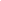 § 69Szkoła w swej działalności przestrzega przepisów bezpieczeństwa i higieny obowiązujących w jednostkach oświatowych. Przestrzeganie przepisów BHP podlega kontroli wewnętrznej i zewnętrznej, zgodnie z odrębnymi przepisami. Każdy nauczyciel zobowiązany jest do systematycznego kontrolowania miejsca prowadzenia zajęć. W przypadku stwierdzenia zagrożeń nauczyciel:niezwłocznie wyprowadza uczniów z miejsca, w którym powstało (stwierdzono) zagrożenie;usuwa zagrożenie, o ile wynika to z jego kompetencji, albo niezwłocznie zgłasza fakt zagrożenia kierownictwu szkoły.3. Nauczyciel nie może przystąpić do prowadzenia zajęć przed usunięciem zagrożenia. Do zagrożeń zalicza się w szczególności: pęknięte lub rozbite szyby, odsłonięte przewody elektryczne, ostre przedmioty, uszkodzone sprzęty, narzędzia itp. Opiekun pracowni opracowuje jej regulamin określający zasady bezpiecznego korzystania z pracowni; na początku każdego roku szkolnego zapoznaje z nim uczniów; kontroluje przestrzeganie zasad regulaminu.W sali gimnastycznej, na boisku szkolnym oraz w innych miejscach, w których prowadzone są zajęcia ruchowe nauczyciel sprawdza sprawność sprzętu sportowego przed rozpoczęciem zajęć, dba o prawidłową organizację pracy i zdyscyplinowanie uczniów.Nauczyciele dostosowują wymagania i formy zajęć do możliwości fizycznych 
i zdrowotnych uczniów. Podczas ćwiczeń na przyrządach uczniowie są asekurowani przez nauczyciela. Pod nieobecność nauczyciela uczniowie nie mogą przebywać na terenie obiektów sportowych, nie wolno też wydawać uczniom sprzętu sportowego.Nauczyciele prowadzący zajęcia wychowania fizycznego mają obowiązek zapoznać się z informacją dotyczącą stanu zdrowia ucznia przekazaną przez rodziców.8. W szkole jest obowiązek rejestrowania wyjść grupowych uczniów, które nie są wycieczkami.1) Rejestr wyjść grupowych prowadzi sekretariat szkoły.2) Rejestr zawiera informacje określone odrębnymi przepisami, w szczególności podpisy opiekunów każdego wyjścia i podpis dyrektora.9. Kompetencje dyrektora.Dyrektor po zasięgnięciu opinii rady rodziców i samorządu uczniowskiego:ustala długość przerw międzylekcyjnych;ustala długość przerwy w sposób umożliwiający uczniom spożycie posiłków.Dyrektor zapewnia uczniom w szkole miejsce pozostawienia podręczników i przyborów szkolnych poprzez pozostawienie w pracowniach przedmiotowych odpowiedniego miejsca (półek lub szafek) oraz miejsca w szatni.§ 70Na zajęcia lekcyjne uczeń przychodzi punktualnie, to jest najpóźniej równo z dzwonkiem oznajmującym początek zajęć. Uczniowie czekają na zajęcia przed salą lekcyjną lub w miejscu do tego wyznaczonym. W oczekiwaniu na nauczyciela zachowują się w sposób spokojny i zdyscyplinowany. Uczeń przychodzi na lekcje przygotowany, to znaczy:1) posiada niezbędne, określone przez nauczyciela podręczniki, zeszyty oraz pomoce dydaktyczne;2) powtórzył materiał poprzednich zajęć z danego przedmiotu, opanował omawiany materiał, wykonał pracę domową zadaną przez nauczyciela. W razie niedopełnienia obowiązków określonych w ustępie 2 uczeń zgłasza nieprzygotowanie nauczycielowi bezpośrednio przed lekcją.Uczeń ma obowiązek brać aktywny udział w zajęciach lekcyjnych i zgodnie współpracować w ich realizacji z innymi uczniami. Obowiązkiem ucznia jest systematyczny udział w sprawdzianach we wcześniej ustalonych terminach (pojedyncza nieobecność na sprawdzianie może wynikać jedynie z choroby ucznia lub innych szczególnie ważnych powodów i powinna być usprawiedliwiona przez rodziców). Zachowanie ucznia podczas zajęć szkolnych powinno cechować się dbałością o kulturę języka. Wypowiadanie własnych poglądów i słuchanie wypowiedzi innych odbywać się winno z należytą kulturą i szacunkiem. Uczeń ma obowiązek rzetelnie i terminowo przekazywać wszelkie informacje kierowane przez szkołę do rodziców. Wszelkie istotne informacje przekazywane przez rodzica, dotyczące funkcjonowania ucznia w szkole powinny mieć formę pisemną.§71W szkole obowiązuje zakaz posiadania i spożywania przez uczniów i pracowników szkoły alkoholu, narkotyków i innych używek oraz palenia papierosów. W szkole nie wolno mieć broni oraz narzędzi i substancji zagrażających zdrowiu i życiu innych. Szkoła ponosi odpowiedzialność za zdarzenia i skutki wynikłe z nieprzestrzegania zakazów określonych w ustępie 1 i 2 wyłącznie na podstawie odrębnych przepisówW przypadku umyślnego lub nieumyślnego wyrządzenia krzywdy drugiemu (uczniowi, nauczycielowi, pracownikowi szkoły, innym osobom znajdującym się na terenie szkoły) uczeń obowiązany jest wyjaśnić motywy zachowania, dążyć do porozumienia i zadośćuczynienia.ROZDZIAŁ IXWEWNĄTRZSZKOLNY SYSTEM DORADZTWA ZAWODOWEGO § 72Wewnątrzszkolny system doradztwa zawodowego jest elementem procesu dydaktyczno - wychowawczego szkoły.Wewnątrzszkolny system doradztwa zawodowego obejmuje ogół działań podejmowanych przez szkołę w celu prawidłowego przygotowania uczniów do wyboru dalszej drogi edukacyjnej i do wyboru zawodu.Na podstawie wewnątrzszkolnego systemu doradztwa, o którym mowa w ust. 1, na każdy rok szkolny opracowuje się do 30.09 program realizacji wewnątrzszkolnego doradztwa zawodowego zgodnie z odrębnymi przepisami. § 731. Cele wewnątrzszkolnego systemu doradztwa zawodowego to:przygotowanie uczniów do wyboru dalszej ścieżki edukacyjno - zawodowej;kształcenie umiejętności określania własnych predyspozycji, cech osobowości, zainteresowań, talentów, mocnych stron i umiejętności;przygotowanie uczniów do podejmowania samodzielnych i trafnych wyborów edukacyjno - zawodowych;przekazanie informacji rodzicom na temat predyspozycji zawodowych, osobowościowych i edukacyjnych ich dziecka.2. Doradztwo zawodowe jest realizowane na:zajęciach edukacyjnych wychowania przedszkolnego;obowiązkowych zajęciach edukacyjnych z zakresu kształcenia ogólnego lub kształcenia w zawodzie;zajęciach z zakresu doradztwa zawodowego;zajęciach związanych z wyborem kierunku kształcenia i zawodu prowadzonych w ramach pomocy psychologiczno-pedagogicznej;zajęciach z wychowawcą.§74Realizatorami doradztwa zawodowego w szkole są :dyrektor szkoły;doradca zawodowy;pedagog, psycholog;wychowawcy klas i wychowawcy świetlicy;nauczyciele przedmiotów;nauczyciel bibliotekarz. Do zadań dyrektora należy:zatwierdzanie do 30 września każdego roku szkolnego , po zasięgnięciu opinii rady pedagogicznej, programu realizacji wewnątrzszkolnego systemu doradztwa zawodowego opracowanego zgodnie z odrębnymi przepisami ; dopuszczanie do użytku w szkole programu zajęć z doradztwa zawodowego;nadzór nad prawidłowym funkcjonowaniem wewnątrzszkolnego systemu doradztwa zawodowego.  Do zadań doradcy zawodowego należy w szczególności:diagnozowanie potrzeb uczniów na działania związane z realizacją doradztwa zawodowego;prowadzenie zajęć z zakresu doradztwa zawodowego zgodnie z odrębnymi przepisami;opracowywanie we współpracy z innymi nauczycielami programu realizacji wewnątrzszkolnego systemu doradztwa zawodowego na każdy rok szkolny;koordynacja realizacji programu o którym mowa w ust. 3 pkt.3;przedstawienie radzie pedagogicznej dwa razy w roku informacji o realizacji programu ,o którym mowa w ust.3 pkt. 3 wraz z wnioskami;wspieranie nauczycieli w zakresie realizacji działań określonych w programie, o którym mowa w ust.3 pkt.3;gromadzenie, aktualizacja i udostępnianie informacji edukacyjnych we współpracy z nauczycielami biblioteki.4. W trakcie czasowego ograniczenia funkcjonowania szkoły i prowadzenia kształcenia na odległość doradca pozostaje do dyspozycji Dyrektora i kontynuuje realizację wewnątrzszkolnego programu doradztwa zawodowego. Doradca zawodowy w razie pytań ze stron uczniów pozostaje do ich dyspozycji. § 75W oddziałach przedszkolnych działania w zakresie doradztwa zawodowego obejmują preorientację zawodową.Celem działań, o których mowa w ust. 1 jest: wstępne zapoznanie dzieci z wybranymi zawodami;pobudzanie i rozwijanie zainteresowań i uzdolnień dzieci.Doradztwo zawodowe w oddziałach przedszkolnych jest realizowane na zajęciach edukacyjnych prowadzonych zgodnie z przyjętymi programami wychowania przedszkolnego oraz w formach przyjętych w ramowym programie.§ 76W klasach I – VI doradztwo zawodowe jest realizowane w formie orientacji zawodowej, która ma na celu w szczególności :zapoznanie uczniów z wybranymi zawodami;kształtowanie pozytywnych postaw wobec pracy i edukacji;pobudzanie, rozpoznawanie i rozwijanie zainteresowań i uzdolnień.Doradztwo zawodowe w formie orientacji zawodowej jest realizowane:w trakcie bieżącej pracy z uczniami w ramach obowiązkowych zajęć edukacyjnych przez nauczycieli prowadzących te zajęcia i realizujących treści przewidziane w podstawie programowej;przez zintegrowanie działania nauczycieli, w tym nauczycieli wychowawców przewidziane w opracowanym na każdy rok programie realizacji wewnątrzszkolnego systemu doradztwa zawodowego§ 77W klasach VII i VIII doradztwo zawodowe jest realizowane w formie:zajęć z zakresu doradztwa zawodowego których treści programowe i wymiar godzin określają odrębne przepisy prawa;zajęć związanych z wyborem kierunku kształcenia i zawodu realizowanych w ramach pomocy psychologiczno – pedagogicznej;zajęć z wychowawcą;indywidualnych konsultacji z doradcą zawodowym;indywidualnych lub grupowych wizyt w szkołach prowadzących kształcenie zawodowe;innych działań ujętych w programie realizacji wewnątrzszkolnego systemu doradztwa zawodowego.§ 78Przy organizacji i realizacji doradztwa zawodowego szkoła współpracuje w szczególności:poradniami psychologiczno – pedagogicznymi w zakresie rozpoznawania uzdolnień, zainteresowań i predyspozycji zawodowych uczniów oraz w prowadzeniu zajęć w szkole przez specjalistów poradni;organizacjami pozarządowymi w zakresie poznawania różnych zawodów i dziedzin, jakimi zajmują się inni;innymi szkołami wspólnie organizując różne akcje i wymieniając doświadczenia doradców zawodowych, nauczycieli i uczniów;przedsiębiorcami i pracodawcami poprzez spotkania dotyczące poznawania poszczególnych zawodów, wymagań i oczekiwań pracodawców oraz wpływu udziału w zajęciach z doradztwa zawodowego na wyznaczanie i osiąganie celów zawodowych;placówkami doskonalenia nauczycieli w zakresie podnoszenia kompetencji dotyczących kształcenia umiejętności podejmowania właściwych decyzji, dokonywania trafnych wyborów i planowania kariery edukacyjno –zawodowej.ROZDZIAŁ XOCENIANIE WEWNTRZSZKOLNE§ 78aOcenianiu podlegają:osiągnięcia edukacyjne ucznia;zachowanie ucznia.Ocenianie osiągnięć edukacyjnych ucznia polega na rozpoznawaniu przez nauczycieli poziomu i postępów w opanowaniu przez ucznia wiadomości i umiejętności w stosunku do:wymagań określonych w postawie programowej kształcenia ogólnego lub wymagań edukacyjnych wynikających z realizowanych w szkole programów nauczania;wymagań edukacyjnych wynikających z realizowanych w szkole programów nauczania – w przypadku dodatkowych zajęć edukacyjnych.Ocenia się również aktywność ucznia na zajęciach oraz przygotowanie do zajęć.Ocenianie zachowania ucznia polega na rozpoznawaniu przez wychowawcę oddziału, nauczycieli oraz uczniów danego oddziału klasy stopnia respektowania przez ucznia zasad współżycia społecznego i norm etycznych oraz obowiązków określonych w statucie szkoły.                        Ocenianie osiągnięć edukacyjnych i zachowania ucznia odbywa się w ramach oceniania wewnątrzszkolnego, które ma na celu:informowania ucznia o poziomie jego osiągnięć edukacyjnych i jego zachowaniu oraz o postępach w tym zakresie;udzielanie uczniowi pomocy w nauce poprzez przekazanie uczniowi informacji o tym, co zrobił dobrze i jak dalej powinien się uczyć;motywowanie ucznia do dalszych postępów w nauce i zachowaniu;dostarczanie rodzicom i nauczycielom informacji o postępach, trudnościach w nauce, zachowaniu oraz szczególnych uzdolnieniach ucznia;umożliwianie nauczycielom doskonalenia organizacji i metod pracy dydaktyczno-wychowawczej;udzielaniu wskazówek do samodzielnego planowania własnego rozwoju.Ocenianie wewnątrzszkolne obejmuje:formułowanie przez nauczycieli wymagań edukacyjnych niezbędnych do otrzymania przez ucznia poszczególnych śródrocznych i rocznych, ocen klasyfikacyjnych z obowiązkowych i dodatkowych zajęć edukacyjnych oraz zajęć dla mniejszości narodowej;ustalanie kryteriów oceniania zachowania;ustalanie ocen bieżących i śródrocznych ocen klasyfikacyjnych z obowiązkowych i dodatkowych zajęć edukacyjnych a także śródrocznej oceny klasyfikacyjnej zachowania;przeprowadzanie egzaminów klasyfikacyjnych;ustalanie rocznych ocen klasyfikacyjnych z obowiązkowych i dodatkowych zajęć edukacyjnych oraz zajęć dla mniejszości narodowej oraz rocznej oceny klasyfikacyjnej zachowania;ustalanie warunków i trybu otrzymania wyższych niż przewidywane rocznych ocen klasyfikacyjnych z zajęć edukacyjnych oraz rocznej oceny klasyfikacyjnej zachowania;ustalanie warunków i sposobu przekazywania rodzicom informacji o postępach i trudnościach w nauce i zachowaniu ucznia oraz o szczególnych uzdolnieniach ucznia.§ 79Uczeń podlega klasyfikacji śródrocznej i rocznej.1a. Uczeń w trakcie nauki otrzymuje oceny:bieżące;klasyfikacyjne:śródroczne i roczne,końcowe.Klasyfikację śródroczną przeprowadza się do 30 stycznia.Klasyfikację roczną przeprowadza się do 20 czerwca.§ 80Oceny klasyfikacyjne ustalają nauczyciele prowadzący dane zajęcia edukacyjne. W przypadku braku możliwości ustalenia oceny przez uprawnionego nauczyciela, do ustalenia oceny dyrektor powołuje komisję w składzie: wychowawca klasy i inny nauczyciel prowadzący zajęcia w danym oddziale.§ 811. W związku z ocenianiem ucznia, wychowawca obowiązany jest informować rodziców:1) na pierwszym w roku szkolnym zebraniu z rodzicami o wymaganiach edukacyjnych i sposobach sprawdzania osiągnięć uczniów oraz o harmonogramie zebrań i spotkań zaplanowanych na cały rok;2) o terminie podania informacji o przewidywanych rocznych ocenach klasyfikacyjnych i konieczności potwierdzenia przyjęcia tej informacji podpisem;3) o warunkach i trybie uzyskania wyższych niż przewidywane roczne oceny klasyfikacyjne;4) na każdym zebraniu o ocenach bieżących ucznia i jego zachowaniu.2. Z tytułu udostępniania rodzicom gromadzonych informacji w zakresie nauczania, wychowania oraz opieki, dotyczących ich dzieci, nie mogą być pobierane od rodziców opłaty, bez względu na postać i sposób przekazywania tych informacji.§ 82Ocenianie bieżące z zajęć edukacyjnych ma na celu monitorowanie pracy ucznia oraz przekazywanie uczniowi informacji o jego osiągnięciach edukacyjnych pomagających w uczeniu się, poprzez wskazanie, co uczeń robi dobrze, co i jak wymaga poprawy oraz jak powinien dalej się uczyć.§ 831. W klasach I – III ocenianie bieżące ucznia w zakresie edukacji wczesnoszkolnej prowadzone jest przez nauczyciela na podstawie obserwacji ucznia, wyników jego sprawdzianów, prac pisemnych oraz innych wytworów w obszarach:1) czytanie (technika, rozumienie i interpretacja treści);2) pisanie (graficzna strona pisma, poprawność ortograficzna, forma, płynność, spójność logiczna wypowiedzi pisemnych;3) wypowiedzi słowne (poprawność gramatyczna, spójność, logiczność, rozumienie poleceń0;4) obliczanie (wykonywanie działań arytmetycznych, rozwiązywanie zadań tekstowych i problemów matematycznych i praktycznych, obliczenia geometryczne);5) wiedza o świecie (znajomość pojęć i procesów przyrodniczych, środowiskowych, społecznych, obserwacje, doświadczenia, analiza zjawisk);6) działalność artystyczna (plastyczna, muzyczna, techniczna);7) rozwój ruchowy;8) korzystanie z komputera;9) język obcy nowożytny. 2. Oceny bieżące ustala się według skali od 1 do 6 i dopuszcza się możliwość stosowania „+” i „-”. 3. Formą oceny bieżącej ucznia jest komentarz słowny nauczyciela odnoszący się do osiągnięć i postępów dziecka, jego pracy i wysiłku.4. Dla rozpoznania poziomu opanowanych wiadomości i umiejętności stosowane i oceniane są prace pisemne, w tym: karty pracy, prace domowe, testy, sprawdziany i inne formy prac pisemnych. 5. Sprawdziany i testy są opatrzone komentarzem nauczyciela zawierającym informacje o stopniu opanowania wiadomościami i umiejętności, a w razie potrzeby wskazującym kierunek, w jakim uczeń powinien pracować.§ 84W klasach I – III śródroczne i roczne oceny klasyfikacyjne z zajęć edukacyjnych z ocenami opisowymi.Śródroczna i roczna ocena opisowa z zajęć edukacyjnych w klasach I – III uwzględnia poziom i postępy w opanowania przez ucznia wiadomości i umiejętności w stosunku do wymagań i efektów kształcenia określonych w podstawie programowej dla I etapu edukacyjnego oraz wskazuje potrzeby rozwojowe i edukacyjne ucznia związane z przezwyciężaniem trudności w nauce lub rozwijaniem uzdolnień. Wymagania edukacyjne dla uczniów klas I-III z poszczególnych edukacji przedstawione zostają rodzicom na pierwszym zebraniu, co poświadczone zostaje podpisem. § 85Najpóźniej na czternaście dni przed rocznym klasyfikacyjnym zebraniem rady pedagogicznej wychowawca powiadamia uczniów rodziców o przewidywanej ocenie opisowej.§ 861. W terminie trzech dni od otrzymania informacji o przewidywanej ocenie opisowej rodzice mają prawo ubiegać się o zmianę oceny składając do dyrektora szkoły pisemny wniosek zawierający uzasadnienie. 2. Wyższa niż przewidywana roczna ocena klasyfikacyjna z zajęć edukacyjnych może być ustalona wyłącznie na podstawie wyniku rocznego sprawdzianu wiadomości i umiejętności.3. Dyrektor po rozpatrzeniu złożonego wniosku może wyrazić zgodę na roczny sprawdzian, wyznaczając termin jego przeprowadzenia nie później niż na trzy dni przed posiedzeniem klasyfikacyjnym rady pedagogicznej. Sprawdzian ma formę pisemną.4. Roczny sprawdzian wiadomości i umiejętności z plastyki, muzyki, techniki, informatyki i wychowania fizycznego ma przede wszystkim formę zadań praktycznych.5. Roczny sprawdzian wiadomości i umiejętności przeprowadza nauczyciel danych zajęć edukacyjnych w obecności wskazanego przez dyrektora nauczyciela takich samych lub pokrewnych zajęć edukacyjnych. Sprawdzian zawiera ustaloną ocenę wraz z uzasadnieniem i jest do wglądu uczniów i rodziców w sposób określony w statucie z wyjątkiem sprawdzianu , o którym mowa w ustępie 6, z którego sporządzany jest protokół zawierający w szczególności opis zadań praktycznych i stopień ich wykonania przez ucznia oraz uzyskaną ocenę.6. Roczna ocena klasyfikacyjna z obowiązkowych zajęć edukacyjnych nie może być niższa od przewidywanej, niezależnie od oceny uzyskanej ze sprawdzianu.§ 871. Począwszy od klasy IV śródroczne i roczne oceny klasyfikacyjne ustala się w stopniach według następującej skali:1) stopień celujący - 62) stopień bardzo dobry – 53) stopień dobry – 44) stopień dostateczny – 35) stopień dopuszczający – 26) stopień niedostateczny – 12. Za pozytywne oceny klasyfikacyjne uznaje się oceny ustalone w stopniach, o których mowa w § 87 punktach 1- 5.3. Za negatywną ocenę klasyfikacyjną uznaje się ocenę ustaloną w stopniu, o którym mowa w § 87 punkcie 6.4. Oceny bieżące ustala się według skali od 1 do 6 i dopuszcza się możliwość stosowania „+” i „-”.§ 881. Nauczyciel obowiązany jest umożliwić uczniom poprawianie ocen ze sprawdzianów. 2. Sprawdziany można poprawić w ciągu dwóch tygodni od wystawienia oceny i poinformowania o niej ucznia. Do dziennika zajęć wpisuje się oceny otrzymane i poprawione po dwóch tygodniach. 3. W przypadku usprawiedliwionej nieobecności na sprawdzianie uczeń ma obowiązek napisania go w ciągu dwóch tygodni od momentu powrotu do szkoły. 4. Nieusprawiedliwiona nieobecność na sprawdzianie lub niezgłoszenie się w ciągu dwóch tygodni w celu napisania sprawdzianu ma odzwierciedlenie w kryteriach oceny zachowania. Po upływie dwóch tygodni nauczyciel ma prawo odpytać ucznia z materiału sprawdzanego na niezaliczonym przez niego sprawdzianie i wystawić mu za to ocenę.5. Oceny uzyskane z innych form oceniania uczeń może poprawiać w terminie do dwóch tygodni dni od uzyskania oceny po umówieniu się na termin z właściwym nauczycielem.§ 89Oceny są jawne dla ucznia i jego rodziców. Sprawdzone i ocenione pisemne prace kontrolne oraz inna dokumentacja dotycząca oceniania ucznia jest udostępniania uczniowi lub jego rodzicom na zasadach określonych w §109 Statutu Szkoły. § 901. Formy oceniania obowiązujące w szkole to:sprawdzian (praca klasowa) – przez sprawdzian (pracę klasową) należy rozumieć pisemną formę sprawdzenia wiadomości i umiejętności trwającą co najmniej jedną godzinę lekcyjną. W tygodniu dopuszczalne jest przeprowadzenie najwyżej trzech sprawdzianów zapowiedzianych i zapisanych w dzienniku lekcyjnym z tygodniowym wyprzedzeniem; w danym dniu może być przeprowadzony tylko jeden sprawdzian;krótkie prace pisemne – przez krótką pracę pisemną należy rozumieć pisemną formę sprawdzenia wiadomości i umiejętności trwającą nie dłużej niż 15 minut. Jeśli praca jest niezapowiedziana obejmuje materiał programowy z ostatniej lekcji, a jeśli zapowiedziana to może obejmować szerszy zakres materiału wskazany przez nauczyciela; zgłoszenie nieprzygotowania przez rozpoczęciem lekcji zwalnia z pisania krótkiej pracy pisemnej z wyjątkiem prac zapowiedzianych;odpowiedzi ustne to ustne sprawdzenie wiedzy obejmujące zakres materiału nawiązujący do tematyki z poprzedniej lekcji.praca na lekcji to aktywność ucznia na zajęciach, na przykład: ćwiczenia pisemne, udział w dyskusjach dotyczących tematów lekcji.praca w grupie to umiejętność organizacji pracy zespołowej, aktywny udział w dyskusji, twórcze rozwiązywanie problemu, pełnienie różnych ról w zespole, dbałość o końcowe efekty pracy zespołu.2. Stosowane są również inne formy oceniania wynikające ze specyfiki przedmiotów, o czym informują nauczyciele poszczególnych przedmiotów.3. Każda ocena oprócz wymagań programowych uwzględniać powinna możliwości ucznia oraz wysiłek jaki uczeń wkłada w uzyskanie tej oceny.4. Przy ustalaniu oceny z wychowania fizycznego, techniki, zajęć technicznych, plastyki, muzyki i zajęć artystycznych należy w szczególności brać pod uwagę wysiłek wkładany przez ucznia w wywiązywanie się z obowiązków wynikających ze specyfiki tych zajęć, a w przypadku wychowania fizycznego – także systematyczność udziału w zajęciach oraz aktywność ucznia w działaniach na rzecz sportu szkolnego i kultury fizycznej.§ 91Ocenianie ucznia z religii i etyki odbywa się zgodnie z odrębnymi przepisami.§ 921. Nauczyciel jest obowiązany dostosować wymagania edukacyjne do indywidualnych potrzeb rozwojowych i edukacyjnych oraz możliwości psychofizycznych ucznia:posiadającego orzeczenie o potrzebie kształcenia specjalnego - na podstawie tego orzeczenia;posiadającego orzeczenie o potrzebie indywidualnego nauczania- na podstawie tego orzeczenia;posiadającego opinię poradni psychologiczno – pedagogicznej, w tym poradni specjalistycznej wskazującą na potrzebę takiego dostosowania, na podstawie tej opinii;nieposiadającego orzeczenia lub opinii wymienionych w pkt 1,2 i 3, który jest objęty pomocą psychologiczno – pedagogiczną w szkole, na podstawie rozpoznania dokonanego w szkole zgodnie z odrębnym przepisami.posiadającego opinię lekarza o ograniczonych możliwościach wykonywania przez ucznia określonych ćwiczeń fizycznych na zajęciach wychowania fizycznego – na podstawie tej opinii.2. Nauczyciel jest zobowiązany na podstawie opinii poradni psychologiczno-pedagogicznej lub innej poradni specjalistycznej dostosować wymagania edukacyjne do indywidualnych potrzeb psychofizycznych i edukacyjnych ucznia, u którego stwierdzono zaburzenia i odchylenia rozwojowe lub specyficzne trudności w uczeniu się, uniemożliwiające sprostanie tym wymaganiom.§ 93Wymagania edukacyjne na poszczególne oceny klasyfikacyjne z zajęć edukacyjnych klasach IV – VIII przedstawiane są uczniom na pierwszych zajęciach, a rodzicom na pierwszym zebraniu, co zostaje poświadczone podpisem. Szczegółowe wymagania edukacyjne dostępne są w odrębnym dokumencie dostępnym w sekretariacie oraz u nauczyciela uczącego danego przedmiotu.§ 94Oceny klasyfikacyjne z zajęć edukacyjnych nie mają wpływu na ocenę klasyfikacyjną zachowania.§951. Najpóźniej na siedem dni roboczych przed rocznym klasyfikacyjnym zebraniem rady pedagogicznej wychowawcy informują uczniów i ich rodziców o przewidywanych rocznych ocenach klasyfikacyjnych, z wyjątkiem zagrożenia oceną niedostateczną i naganną oceną zachowania, o czym wychowawcy informują na miesiąc przed ustalaniem ocen.2. Uczeń lub rodzic nie później niż w terminie trzech dni po uzyskaniu wiadomości o przewidywanej ocenie mogą złożyć w sekretariacie, kierowany do dyrektora szkoły, wniosek o podwyższenie przewidywanej oceny. Wniosek winien zawierać uzasadnienie i wskazanie o jaką ocenę uczeń się ubiega. Wnioski bez uzasadnienia nie będą rozpatrywane.3. Uczeń lub rodzic może wnioskować o podniesienie przewidywanej oceny z najwyżej trzech zajęć edukacyjnych i wyłącznie o jeden stopień wyżej.4. Wyższa niż przewidywana roczna ocena klasyfikacyjna z zajęć edukacyjnych może być ustalona wyłącznie na podstawie wyniku rocznego sprawdzianu wiadomości i umiejętności.5. Dyrektor po rozpatrzeniu złożonego wniosku może wyrazić zgodę na roczny sprawdzian, wyznaczając termin jego przeprowadzenia nie później niż na trzy dni przed posiedzeniem klasyfikacyjnym rady pedagogicznej. Sprawdzian ma formę pisemną.6. Roczny sprawdzian wiadomości i umiejętności z plastyki, muzyki, techniki, informatyki i wychowania fizycznego ma przede wszystkim formę zadań praktycznych.7. Roczny sprawdzian wiadomości i umiejętności przeprowadza nauczyciel danych zajęć edukacyjnych w obecności wskazanego przez dyrektora nauczyciela takich samych lub pokrewnych zajęć edukacyjnych. Sprawdzian zawiera ustaloną ocenę wraz z uzasadnieniem i jest do wglądu uczniów i rodziców w sposób określony w statucie z wyjątkiem sprawdzianu , o którym mowa w ustępie 6, z którego sporządzany jest protokół zawierający w szczególności opis zadań praktycznych i stopień ich wykonania przez ucznia oraz uzyskaną ocenę.Roczna ocena klasyfikacyjna z obowiązkowych zajęć edukacyjnych nie może być niższa od przewidywanej, niezależnie od oceny uzyskanej ze sprawdzianu.§ 96Wychowawca klasy na początku każdego roku szkolnego informuje uczniów oraz ich rodziców o warunkach i sposobie oceniania zachowania oraz o warunkach i trybie ubiegania się o roczne oceny klasyfikacyjne wyższe od przewidywanych.§ 97Ocenianie zachowania ucznia polega na rozpoznawaniu przez wychowawcę nauczycieli i uczniów danej klasy stopnia respektowania przez ucznia zasad współżycia społecznego, norm etycznych, a w szczególności:wywiązywania się z obowiązków ucznia;postępowania zgodne z dobrem społeczności szkolnej;dbałości o honor i tradycję szkoły;dbałości o piękno mowy ojczystej;dbałości o bezpieczeństwo i zdrowie własne oraz innych osób;godne, kulturalne zachowanie się w szkole i poza nią;okazywania szacunku innym osobom.§ 98W klasach I – III śródroczna i roczna ocena zachowania jest oceną opisową.§ 99Ocenę klasyfikacyjną zachowania ucznia począwszy od klasy IV szkoły podstawowej, ustala się według następującej skali:1) wzorowe;2) bardzo dobre;3) dobre;4) poprawne;5) nieodpowiednie;6) naganne.§ 100Informacje o zachowaniu ucznia gromadzone są w dzienniku elektronicznym w zakładce Notatki – uwagi o uczniach i są w pisywane przez wychowawcę klasy oraz innych nauczycieli.§ 101Przy ustalaniu oceny klasyfikacyjnej ucznia, u którego stwierdzono zaburzenia lub odchylenia rozwojowe, należy uwzględnić wpływ stwierdzonych zaburzeń lub odchyleń na jego zachowanie.§ 102Ocena klasyfikacyjna zachowania nie ma wpływu na oceny klasyfikacyjne z zajęć edukacyjnych i promocję do klasy programowo wyższej lub ukończenie szkoły.§ 103Klasyfikacyjne oceny zachowania ustala wychowawca klasy po zasięgnięciu opinii nauczycieli uczących w danym oddziale, innych nauczycieli szkoły, uczniów danej klasy oraz ocenianego ucznia.Zasięgnięcie opinii nauczycieli odbywa się według trybu: nauczyciele uczący i nauczyciele wspomagający wystawiają propozycję ocen w formie pisemnej z wykorzystaniem arkusza pomocniczego;2) pozostali nauczyciele mają prawo do wyrażania własnej opinii do wychowawcy klasy najpóźniej do dnia wystawienia ocen klasyfikacyjnych, a z przeprowadzonej rozmowy sporządza się notatkę, którą przechowuje się w teczce wychowawcy.3. Zasięganie opinii zespołu klasowego uczniów i ocenianego ucznia odbywa się w drodze dyskusji na godzinie do dyspozycji wychowawcy, co wychowawca potwierdza stosownym zapisem w dzienniku lekcyjnym. W przypadku nieobecności ocenianego ucznia w danym dniu zasięganie opinii powinno odbyć się w innym terminie zaproponowanym przez wychowawcę, a z przeprowadzonej rozmowy sporządza się notatkę, którą przechowuje się w teczce wychowawcy.4. W przypadku nieobecności wychowawcy klasy do ustalenia klasyfikacyjnej oceny zachowania dyrektor powołuje komisję w składzie: pedagog i dwóch nauczycieli uczących w tej klasie. § 1041. Ocenianie zachowania uczniów odbywa się według kryteriów:aby otrzymać ocenę wzorową z zachowania uczeń:w zakresie wykonywania obowiązków szkolnych:ma schludny wygląd, a jego strój jest zgodny z wymaganiami określonymi w  Statucie,rzetelnie przygotowuje się do lekcji i aktywnie w nich uczestniczy,przestrzega przepisów Statutu i regulaminów szkolnych,zawsze dotrzymuje ustalonych terminów,ma liczne pochwały.w zakresie zaangażowania ucznia w szkole i poza nią:godnie reprezentuje szkołę na zewnątrz,bierze aktywny udział w życiu szkoły,z własnej inicjatywy wykonuje prace na rzecz klasy i szkoły,powierzone prace wykonuje chętnie i starannie.w zakresie kultury osobistej:godnie, kulturalnie zachowuje się w szkole i poza nią, przestrzega zasad kultury w kontaktach z rówieśnikami i dorosłymi,właściwie zachowuje się na lekcjach,nie używa wulgarnych słów, wyrażeń i gestów,jest uprzejmy i uczynny,okazuje szacunek innym osobom,dba o higienę osobistą.w zakresie postawy społecznej ucznia:udziela pomocy koleżeńskiej,przeciwstawia się stosowaniu przemocy,odnosi się z szacunkiem do osiągnięć kolegów,jest współczujący, nie wywyższa się, nie obmawia,jest tolerancyjny i wyrozumiały wobec innych wyznań, poglądów, sytuacji materialnej oraz rodzinnej koleżanek i kolegów,aktywnie uczestniczy w tworzeniu dobrej atmosfery w klasie,zawsze wykonuje polecenia pracowników szkoły,nie pali papierosów, nie pije alkoholu i nie stosuje innych używek,szanuje mienie innych osób i szkoły,dba o ład i porządek w klasie, szkole i jej otoczeniu,dba o zdrowie i bezpieczeństwo swoje i kolegów,czynnie uczestniczy w ochronie przyrody,nie korzysta z niedozwolonej pomocy w nauce i jej nie udziela,nie przywłaszcza sobie efektów cudzej pracy.Ponadto uczeń ten spełnia trzy z poniższych kryteriów:jest organizatorem imprez klasowych lub szkolnych,działa aktywnie w samorządzie uczniowskim lub wolontariacie,uczestniczy w konkursach szkolnych i międzyszkolnych,reprezentuje szkołę w zawodach sportowych,aktywnie uczestniczy w imprezach środowiskowych,Aby otrzymać bardzo dobrą ocenę zachowania  uczeń:w zakresie wykonywania obowiązków szkolnych:ma schludny wygląd, a jego strój jest zgodny z wymaganiami szkoły,rzetelnie przygotowuje się do lekcji i aktywnie w nich uczestniczy,przestrzega przepisów Statutu i regulaminów szkolnych,zawsze dotrzymuje ustalonych terminów,ma uwagi pozytywne.w zakresie aktywności ucznia w szkole i poza nią:godnie reprezentuje szkołę na zewnątrz,bierze aktywny udział w życiu szkoły,powierzone prace wykonuje chętnie i starannie.w zakresie kultury osobistej:godnie, kulturalnie zachowuje się w szkole i poza nią, przestrzega zasad kultury w kontaktach z rówieśnikami i dorosłymi,właściwie zachowuje się na lekcjach,nie używa wulgarnych słów, wyrażeń i gestów,jest uprzejmy i uczynny,okazuje szacunek innym osobom,dba o higienę osobistą.w zakresie postawy społecznej ucznia:udziela pomocy koleżeńskiej,przeciwstawia się stosowaniu przemocy,nie wywyższa się, nie obmawia,szanuje pracę swoich koleżanek i kolegów,jest tolerancyjny i wyrozumiały wobec innych wyznań, poglądów, sytuacji materialnej oraz rodzinnej koleżanek i kolegów,uczestniczy w tworzeniu dobrej atmosfery w klasie,zawsze wykonuje polecenia pracowników szkoły,nie pali papierosów, nie pije alkoholu i nie stosuje innych używek,szanuje mienie innych osób i szkoły,dba o ład i porządek,dba o zdrowie i bezpieczeństwo swoje i kolegów,czynnie uczestniczy w ochronie przyrody,nie korzysta z niedozwolonej pomocy w nauce i jej nie udziela,nie przywłaszcza sobie efektów cudzej pracy.ponadto uczeń ten spełnia jedno z poniższych kryteriów:jest organizatorem imprez klasowych i szkolnych,działa aktywnie w samorządzie uczniowskim ,uczestniczy w konkursach szkolnych i międzyszkolnych,reprezentuje szkołę w zawodach sportowych,aktywnie uczestniczy w imprezach środowiskowych,Aby otrzymać dobrą ocenę zachowania uczeń:w zakresie wykonywania obowiązków szkolnych:jego strój jest zgodny z wymaganiami szkoły,przygotowuje się do lekcji,przestrzega przepisów Statutu i regulaminów szkolnych,zdarza się, że nie dotrzymuje terminów lub niezbyt dobrze wywiązuje się z powierzonych zadań,w zakresie aktywności ucznia w szkole i poza nią:wykonuje prace na rzecz klasy i szkoły,w zakresie kultury osobistej:kulturalnie zachowuje się w szkole i poza nią, przestrzega zasad kultury w kontaktach z rówieśnikami i dorosłymi,właściwie zachowuje się na lekcjach,nie używa wulgarnych słów, wyrażeń i gestów,jest uprzejmy i uczynny,okazuje szacunek innym osobom,dba o higienę osobistą.w zakresie postawy społecznej ucznia:nie odmawia pomocy koleżankom i kolegom,nie stosuje przemocy, nie dokucza słabszym,szanuje pracę swoich koleżanek i kolegów,jest tolerancyjny i wyrozumiały wobec innych wyznań, poglądów, sytuacji materialnej oraz rodzinnej koleżanek i kolegów,stara się uczestniczyć w tworzeniu dobrej atmosfery w klasie,wykonuje polecenia pracowników szkoły,nie pali papierosów, nie pije alkoholu i nie stosuje innych używek,szanuje mienie innych osób i szkoły,dba o ład i porządek,dba o zdrowie i bezpieczeństwo swoje i kolegów,uczestniczy w ochronie przyrody,nie korzysta z niedozwolonej pomocy w nauce,nie przywłaszcza sobie efektów cudzej pracy,Ocenę poprawną zachowania otrzymuje uczeń, który:w zakresie wykonywania obowiązków szkolnych:zdarza się mieć wygląd i strój niezgodny z wymaganiami szkoły,nie zawsze jest przygotowany do lekcji,przestrzega przepisów Statutu i regulaminów szkolnych,zdarza się, że nie dotrzymuje terminów lub niezbyt dobrze wywiązuje się z powierzonych zadań,w zakresie aktywności szkolnej i pozaszkolnej ucznia:na prośbę pracowników szkoły wykonuje prace na rzecz klasy i szkoły we współpracy z innymi uczniami,w zakresie kultury osobistej:na ogół kulturalnie zachowuje się w szkole i poza nią, stara się być kulturalny, choć jego sposób kontaktu z kolegami czasem budzi zastrzeżenia,właściwie zachowuje się na lekcjach,w gniewie zdarza mu się stosowanie przemocy lub używanie wulgarnych słów, wyrażeń i gestów,dba o higienę osobistą,w zakresie postawy społecznej ucznia:czasami odmawia pomocy koleżankom i kolegom,nie stosuje przemocy, nie dokucza słabszym,szanuje pracę swoich koleżanek i kolegów,czasem przyczynia się do pogorszenia relacji między koleżankami i kolegami,nie zawsze wykonuje polecenia pracowników szkoły,nie pali papierosów, nie pije alkoholu i nie stosuje innych używek,szanuje mienie innych osób i szkoły,przeważnie dba o zdrowie i bezpieczeństwo swoje i kolegów,nie niszczy przyrody,nie przywłaszcza sobie efektów cudzej pracy,Nieodpowiednią ocenę zachowania otrzymuje uczeń,w zakresie wykonywania obowiązków szkolnych:nie przygotowuje się do lekcji,pomimo upomnień nauczycieli nie przestrzega przepisów Statutu i regulaminów szkolnych,w zakresie aktywności szkolnej i pozaszkolnej:odmawia wykonywania jakichkolwiek prac na rzecz szkoły,psuje wizerunek szkoły.w zakresie kultury osobistej:nie przestrzega norm zachowania,w sposób wulgarny, za pomocą słów i gestów, odnosi się do kolegów, jest arogancki,jego postępowanie cechuje agresja słowna, fizyczna i psychiczna,wyśmiewa i lekceważy innych,dokucza innym,obraża pracowników szkoły, kłamie i oszukuje.w zakresie postawy społecznej ucznia:odmawia pomocy koleżankom i kolegom,przeszkadza kolegom w pracy, niszczy efekty ich pracy, utrudnia prowadzenie lekcji,dokucza innym,jest nietolerancyjny i niewyrozumiały wobec innych poglądów, sytuacji materialnej oraz rodzinnej koleżanek i kolegów,lekceważy polecenia pracowników szkoły,pali papierosy, pije alkohol lub używa narkotyków,niszczy mienie innych osób i szkoły,zaśmieca otoczenie,nie dba o zdrowie i bezpieczeństwo swoje oraz kolegów,niszczy przyrodę,korzysta z niedozwolonej pomocy w nauce, przedstawia cudze prace, publikuje je jako swoje.Naganną ocenę zachowania otrzymuje uczeń, który:w zakresie wykonywania obowiązków szkolnych:bardzo często nie przygotowuje się do lekcji,notorycznie łamie przepisy Statutu i regulaminów szkolnych,w zakresie aktywności szkolnej i pozaszkolnej:odmawia wykonywania jakichkolwiek prac na rzecz szkoły,psuje wizerunek szkoły,dezorganizuje pracę szkoły.w zakresie kultury osobistej:nie przestrzega ustalonych w szkole norm zachowania,używa wulgaryzmów i jest arogancki,jego zachowanie cechuje agresja, wszczyna bójki,prześladuje koleżanki i kolegów,wyśmiewa się, lekceważy i upokarza innych,wymusza pieniądze i inne rzeczy,zastrasza koleżanki i kolegów,kradnie,obraża pracowników szkoły,używa gróźb lub przemocy wobec pracowników szkoły,kłamie i oszukuje.w zakresie postawy społecznej ucznia:namawia innych do negatywnych zachowań,dezorganizuje pracę na lekcji,jest nietolerancyjny i niewyrozumiały wobec innych,lekceważy polecenia pracowników szkoły,pali papierosy, pije alkohol, zażywa lub rozprowadza narkotyki,niszczy mienie innych osób i szkoły,zagraża zdrowiu i bezpieczeństwu swojemu oraz kolegów,niszczy przyrodę,popełnia czyny karalne.2. Oceną wyjściową jest ocena dobra§ 1051. Na siedem dni roboczych przed rocznym klasyfikacyjnym zebraniem rady pedagogicznej wychowawcy informują uczniów i ich rodziców o przewidywanych rocznych ocenach klasyfikacyjnych zachowania.2. Uczeń lub rodzic nie później niż w terminie trzech dni po uzyskaniu wiadomości przewidywanej ocenie mogą złożyć w sekretariacie do dyrektora szkoły wniosek o podwyższenie przewidywanej oceny. Wniosek winien zawierać uzasadnienie i wskazanie, o jaką ocenę uczeń się ubiega. Wnioski bez uzasadnienia nie będą rozpatrywane.3. Uczeń lub jego rodzic mogą wnioskować o podwyższenie przewidywanej oceny zachowania o jedną wyżej. 4. Dyrektor szkoły przekazuje do rozpatrzenia wniosek wychowawcy klasy, który ponownie w zespole nauczycieli uczących w danej klasie z udziałem pedagoga szkolnego analizuje zachowanie ucznia w danym roku szkolnym oraz wszelkie okoliczności zawarte we wniosku.5. Zespół nauczycieli, o którym mowa w ustępie 4, analizuje również zgodność ustalenia przewidywanej oceny z obowiązującym w szkole trybem i ze swoją opinią zapoznaje dyrektora szkoły.1) Z posiedzenia zespołu nauczycieli sporządzany jest protokół zawierający w szczególności datę posiedzenia, imię i nazwisko ucznia, skład komisji i ustalenia.6. Decyzję o ocenie klasyfikacyjnej zachowania podejmuje wychowawca klasy i informuje o niej ucznia i jego rodziców. § 106Uczeń może nie być klasyfikowany z jednego, kilku lub wszystkich zajęć edukacyjnych, jeżeli brak jest podstaw do ustalenia śródrocznej lub rocznej oceny klasyfikacyjnej z powodu nieobecności ucznia na zajęciach edukacyjnych, przekraczającej połowę czasu przeznaczonego na te zajęcia w okresie, za który przeprowadzana jest klasyfikacja.Uczeń nieklasyfikowany z powodu usprawiedliwionej nieobecności może zdawać egzaminy klasyfikacyjne na wniosek zgłoszony do dyrektora szkoły za pośrednictwem wychowawcy klasy, najpóźniej do dnia zebrania rady pedagogicznejNa wniosek ucznia nieklasyfikowanego z powodu nieusprawiedliwionej nieobecności lub na wniosek jego rodziców rada pedagogiczna może wyrazić zgodę na egzamin klasyfikacyjny. Przed podjęciem decyzji członkowie rady zasięgają opinii nauczycieli prowadzących zajęcia edukacyjne, z których mają odbyć się egzaminy. Opinia w szczególności dotyczy możliwości edukacyjnych ucznia.Egzaminy klasyfikacyjne przeprowadza się zgodnie z odrębnymi przepisami.§ 1071. Uczeń, który w wyniku klasyfikacji rocznej uzyskał ocenę niedostateczną z jednego lub dwóch przedmiotów może zdawać z nich egzaminy poprawkowe, o czym informuje wychowawcę klasy nie później niż na trzy dni do dnia zakończenia zajęć dydaktycznych.2. Egzamin poprawkowy przeprowadza się zgodnie z odrębnymi przepisami.3. Uczeń, który nie zdał egzaminu poprawkowego z jednych obowiązkowych zajęć edukacyjnych może jeden raz w ciągu danego etapu edukacyjnego, otrzymać za zgodą rady pedagogicznej, promocję do klasy programowo wyższej pod warunkiem, że te obowiązkowe zajęcia edukacyjne, są realizowane w klasie programowo wyższej4. Przed podjęciem decyzji członkowie rady pedagogicznej zasięgają opinii nauczyciela prowadzącego dane zajęcia edukacyjne i wychowawcy klasy w zakresie możliwości edukacyjnych ucznia. § 108Tryb odwoławczy od rocznych ocen klasyfikacyjnych ustalonych niezgodnie z przepisami prawa określają odrębne przepisy. § 1091. Ocenianie uczniów jest dokumentowane:w dziennikach zajęć lekcyjnych;w arkuszach ocen;w protokołach egzaminów klasyfikacyjnych i poprawkowych;w protokołach sprawdzianów wiadomości i umiejętności;w protokołach z prac komisji powołanej w celu ustalenia rocznej oceny klasyfikacyjnej zachowania;w protokołach z prac komisji powołanej w trybie ubiegania się o wyższą od przewidywanej roczną oceną klasyfikacyjną zachowania;w protokołach zebrań rady pedagogicznej i zespołu nauczycieli uczących w danym oddziale;w informacjach o wynikach egzaminów ósmoklasisty,w sprawdzianie wiadomości i umiejętności przeprowadzonym w trybie ubiegania się o wyższą od przewidywanej roczną ocenę klasyfikacyjną z zajęć edukacyjnych;w dzienniku elektronicznym w zakładce Notatki – uwagi o uczniach.arkuszach pomocniczych prowadzonych w związku z zasięganiem opinii nauczycieli w sprawie klasyfikacyjnych ocen zachowania uczniów.2. Dokumentacja, o której mowa w punktach 1, 10 jest na bieżąco udostępniana rodzicom za pośrednictwem dziennika elektronicznego.3. Dokumentacja, o której mowa w punkcie 10, jeśli nie posiada statusu: publiczny, jest udostępniana do wglądu uczniom i rodzicom na ich wniosek, przez wychowawcę klasy, w zakresie dotyczącym danego ucznia, od dnia jej wytworzenia, do ostatniego dnia zajęć dydaktycznych w danym roku szkolnym w terminie uzgodnionym z rodzicami ucznia.4. Dokumentacja, o której mowa w punktach 2,11 jest udostępniana do wglądu uczniom i rodzicom na ich wniosek, przez wychowawcę klasy , w zakresie dotyczącym danego ucznia, od dnia jej wytworzenia, do ostatniego dnia zajęć dydaktycznych w danym roku szkolnym w terminie uzgodnionym z rodzicami ucznia.5. Dokumentacja, o której mowa w punktach 3,4,5, jest udostępniana do wglądu uczniom i rodzicom na ich wniosek, przez przewodniczących komisji od dnia jej wytworzenia do ostatniego dnia zajęć dydaktycznych w roku szkolnym, w którym uczeń kończy szkołę, w terminie uzgodnionym z rodzicami ucznia.6. W przypadku braku możliwości udostępnienia dokumentacji zgodnie z ust. 2 i 3, zadanie to wykonuje dyrektor lub wskazany przez niego inny nauczyciel.7. Dokumentacja, o której mowa w punkcie 6,7,9 jest udostępniana do wglądu uczniom i rodzicom na ich wniosek przez dyrektora od dnia jej wytworzenia do ostatniego dnia zajęć dydaktycznych w roku szkolnym , w którym uczeń kończy szkołę ,w terminie uzgodnionym z rodzicami ucznia. Z dokumentów wymienionych w punkcie 7 dyrektor sporządza wyciąg dotyczący danego ucznia. § 1101. Sprawdzone i ocenione pisemne prace ucznia są udostępniane przez nauczyciela prowadzącego dane zajęcia edukacyjne:1) uczniom, w trakcie zajęć lekcyjnych; w terminie nie później niż 14 dni roboczych od dnia oddania pracy do sprawdzenia;rodzicom – ocenioną pracę wydaje się do domu za pośrednictwem ucznia. Uczniowie oddają pracę nauczycielowi w terminie uzgodnionym z nauczycielem. Niezwrócenie nauczycielowi pracy w ustalonym terminie zostaje odnotowane w dzienniku elektronicznym w zakładce Notatki – uwagi o uczniach i ma wpływ na ocenę z zachowania.2. W przypadku braku możliwości udostępnienia sprawdzonej i ocenionej pracy pisemnej ucznia przez nauczyciela, który pracę sprawdził i ocenił, zadanie to realizuje wychowawca klasy.3. Ustalone oceny z prac pisemnych są uzasadnione przez nauczyciela , który ocenę ustalił, w formie ustnej lub pisemnej. Oceny ustalone w zeszycie przedmiotowym lub w materiałach ćwiczeniowych nauczyciel uzasadnia ustnie uczniowi i rodzicom na ich wniosek, nie później niż do 14 dni roboczych od dnia poinformowania ucznia o ustalonej ocenie. 4. O ustalonych ocenach z innych form oceniania uczeń jest informowany ustnie bezpośrednio po ustaleniu oceny wraz z jej uzasadnieniem przez danego nauczyciela, a rodzice, na ich pisemny wniosek, w formie ustnej lub na życzenie pisemnej, nie później niż do 14 dni od dnia ustalenia oceny. 5. Wykazy ocen śródrocznych klasyfikacyjnych i przewidywanych rocznych klasyfikacyjnych rodzice otrzymują od wychowawcy zgodnie z ustalonym harmonogramem.§ 110a1. Zasady oceniania muszą być dostosowane do przyjętych w szkole rozwiązań kształcenia na odległość.2. Ocenianie bieżące podczas kształcenia na odległość ma na celu monitorowanie pracy ucznia oraz przekazywanie uczniowi informacji o jego osiągnięciach edukacyjnych pomagających w uczeniu się, poprzez wskazanie, co uczeń robi dobrze, co i jak wymaga poprawy oraz jak powinien dalej się uczyć. 3. W trakcie czasowego ograniczenia funkcjonowania szkoły nauczyciel (wychowawca) może poinformować rodziców o przewidywanych ocenach, w tym ocenach niedostatecznych za pomocą środków komunikacji elektronicznej (np. mailowo, za pośrednictwem dziennika elektronicznego lub telefonicznie).4. Sposoby weryfikacji wiedzy i umiejętności uczniów w trakcie kształcenia na odległość zależą od specyfiki przedmiotu.5. W zależności od formy komunikacji w uczniem, nauczyciele monitorują i sprawdzają wiedzę uczniów oraz ich postępy w nauce według następujących wytycznych :ocenianiu podlega aktywność uczniów wykazywana podczas lekcji on-line;dodatkowe (związane z tematem przeprowadzonej lekcji), zlecone przez nauczyciela czynności i prace wykonane przez uczniów;ocenianiu podlegają prace domowe zadane przez nauczyciela i odesłane w wyznaczonym terminie poprzez pocztę elektroniczną lub inną formę (np. poprzez komunikatory);ocenianiu podlegają prace pisemne, które zostały określone ze stosownym wyprzedzeniem. Praca pisemna nie może trwać dłużej niż to wynika z dziennego planu lekcji dla klasy.odpowiedzi ustne udzielane w czasie rzeczywistym za pomocą komunikatorów elektronicznych;przygotowanie projektu przez ucznia.6. O postępach w nauce uczniowie oraz ich rodzice są informowani za pośrednictwem przyjętych w szkole kanałów komunikacji elektronicznej7.    Ocena klasyfikacyjna zachowania w okresie kształcenia na odległość uwzględnia w szczególności:1)  wywiązywanie się z obowiązków ucznia rozumianym jako udział i aktywność na zajęciach prowadzonych zdalnie, systematyczne wykonywanie zadanych prac, wywiązywanie się z zadań zleconych przez nauczycieli;2)  przestrzeganie zasad ustalonych przez szkołę w ramach kształcenia na odległość, w szczególności niezakłócanie zajęć prowadzonych online;3)  dbałość o piękno mowy ojczystej na zajęciach zdalnych i w komunikacji elektronicznej  z nauczycielami,  kolegami i koleżankami;4)  dbałość o honor i tradycje szkoły poprzez uczestnictwo w kontynuowanych przez szkołę zwyczajach i tradycyjnych działaniach szkoły organizowanych na odległość;5)  dbałość o bezpieczeństwo i zdrowie własne oraz innych osób – przestrzeganie zasad zachowania podczas trwającej pandemii w zakresie możliwym do weryfikacji przez nauczycieli np. podczas lekcji wychowawczych;6)  godne, kulturalne zachowanie się na zajęciach – np. przestrzeganie zasad zajęć lekcyjnych ustalonych przez szkołę, nie udostępnianie kodów i haseł do lekcji prowadzonych online;7)  pomoc kolegom w pokonywaniu trudności w posługiwaniu się technologią informatyczną8. W trakcie nauczania zdalnego z wykorzystaniem chociażby wideokonferencji można wziąć pod uwagę zachowanie ucznia w trakcie prowadzenia przez nauczyciela lekcji - np. czy przeszkadza nauczycielowi oraz innym uczniom w trakcie wypowiedzi.9. W ocenianiu zajęć z wychowania fizycznego, nauczyciel bierze pod uwagę prace pisemne ucznia bądź przygotowaną prezentację lub projekt dotyczące tematyki kultury fizycznej i edukacji prozdrowotnej oraz teoretyczną znajomość zagadnień sportowych, np. poprzez opracowanie planu rozgrzewki, opis zasad danej gry zespołowej lub przygotowanie tygodniowego planu treningowego.  10. Nauczyciel wychowania fizycznego może rekomendować uczniom korzystanie ze sprawdzonych stron internetowych, na których zamieszczane są zestawy bezpiecznych ćwiczeń fizycznych i instruktaży tanecznych możliwych do wykonania w domu lub na świeżym powietrzu, np. na terenie dostępnych lasów i parków.11. Nauczyciel wychowania fizycznego może oceniać ucznia także na podstawie odesłanych przez ucznia nagrań/ zdjęć z wykonania zleconych zadań. ROZDZIAŁ XIORGANIZACJA NAUCZANIA, WYCHOWANIA I OPIEKI W OKRESIE NAUCZANIA REALIZOWANEGO ZDALNIE§ 111Zdalne nauczanie organizowane jest w sytuacjach szczególnych, na podstawie i w zakresie obowiązujących, odrębnych przepisów prawa.Organizację pracy szkoły w okresie obowiązywania nauczania realizowanego zdalnie określa szczegółowo dyrektor szkoły w drodze zarządzenia z uwzględnieniem wydanych przepisów prawa oraz możliwości technicznych i organizacyjnych szkoły, biorąc także pod uwagę możliwości i potrzeby uczniów i ich rodziców.Planowane formy pracy szkoły w okresie nauczania zdalnego nie powinny naruszać praw ucznia i praw dziecka oraz przepisów dotyczących ochrony danych osobowych.Podejmując decyzję o zawieszeniu zajęć dla całego oddziału grupy realizującej nauczanie w formie zdalnej dyrektor określa szczegółową okresową organizację zajęć, w tym tygodniowy plan zajęć na okres realizacji nauczania zdalnego uwzględniający czas z wykorzystaniem technologii informacyjno – komunikacyjnych oraz bez jej wykorzystania.Szczegółowa organizacja nauczania musi uwzględniać:równomierne obciążenie uczniów w poszczególnych dniach tygodnia;zróżnicowanie zajęć w każdym dniu;możliwości psychofizyczne uczniów podejmowania wysiłku umysłowego w ciągu dnia;łączenie przemienne kształcenia z użyciem monitorów i bez ich użycia;ograniczenia wynikające ze specyfiki zajęć;konieczność zapewnienia bezpieczeństwa wynikającego ze specyfiki realizowanych zajęć;możliwości techniczne i organizacyjne dostępu do proponowanych form nauczania przez nauczycieli i uczniów;bezpieczeństwo i ochronę danych osobowych w procesie zdalnego nauczania i uczenia się.Dyrektor szkoły pozyskuje informacje od nauczycieli i rodziców o ich potrzebach związanych z organizacją zdalnego nauczania. Dyrektor szkoły w porozumieniu z organem prowadzącym zapewnia możliwość korzystania w procesie nauczania i wychowania z infrastruktury informatycznej oraz Internetu na terenie szkoły.Dyrektor szkoły w porozumieniu z organem prowadzącym organizuje możliwość użyczania nauczycielom oraz rodzicom uczniów sprzętu niezbędnego do realizacji przez ucznia i nauczyciela zajęć w z wykorzystaniem technik kształcenia na odległość. Dyrektor przygotowuje szkołę, we współpracy z nauczycielami i organem prowadzącym, do korzystania z wybranego oprogramowania oraz platform e-learningowych umożliwiających komunikację i zdalne prowadzenie zajęć.§ 112Podstawowym zadaniem szkoły w realizacji jej zadań i celów statutowych w czasie zdalnego nauczania jest zapewnienie realizacji podstawy programowej w formach i terminach dostosowanych do ograniczeń nałożonych przepisami prawa w tym okresie.Programy nauczania wnioskowane do dopuszczenia przez dyrektora do realizacji od roku szkolnego 2020/2021 powinny uwzględniać formy i zasady pracy z wykorzystaniem technologii informacyjno – komunikacyjnych.Zajęcia obowiązkowe, określone w podstawie programowej realizowane są zgodnie 
z tygodniowym planem zajęć ustalonym przez dyrektora szkoły na czas zdalnego nauczania.Zajęcia realizowane są w formach wskazanych przez dyrektora szkoły w porozumieniu z nauczycielami. Jeżeli jest to możliwe, prowadzone są w formie:lekcji on-line poprzez aplikację Teams;przekazywania informacji z wykorzystaniem programów i aplikacji z pakietu Office 365 i dziennika elektronicznego Librus, a w szczególnych przypadkach za pomocą innych bezpiecznych komunikatorów, zapewniających dostęp do zajęć dla każdego ucznia oraz ochronę danych osobowych nauczycieli, uczniów i ich rodziców.W szczególnych przypadkach, gdy uczeń nie może z przyczyn obiektywnych skorzystać z ustalonej formy nauczania i uczenia się, sposób realizacji podstawy programowej, oceniania oraz komunikowania się nauczycieli z uczniem i rodzicem może być ustalany indywidualnie.Udział uczniów w ustalonych zajęciach on-line oraz realizacja przekazanych zdalnie przez nauczycieli zadań i prac są obowiązkowe.Brak obecności ucznia na zajęciach prowadzonych on-line oraz brak aktywności ucznia w realizacji zadań w innych formach ustalonych dla zdalnego nauczania i uczenia się uważa się za brak realizacji obowiązku szkolnego.§ 113W realizacji nauczania w formie zdalnej biorą udział wszyscy nauczyciele szkoły, w zakresie przydzielonych zadań.O przydziale zadań w okresie nauczania zdalnego decyduje dyrektor szkoły, biorąc pod uwagę kwalifikacje i możliwości nauczycieli.Pracę oraz komunikację z uczniami i rodzicami danej klasy koordynuje wychowawca tej klasy.Do zadań wychowawcy należy przede wszystkim:udzielanie uczniom wsparcia i pomocy w organizowaniu nauki zdalnej,uzyskanie kontaktu z uczniami, którzy nie podjęli nauki on-line i organizacja ich pracy we współpracy z rodzicami, zgodnie z możliwościami,Podstawowym kanałem komunikacji pomiędzy szkołą a uczniami jest dziennik elektroniczny Librus oraz programy i aplikacje z pakietu Office 365.Podstawowym kanałem komunikacji pomiędzy szkołą a rodzicami jest dziennik elektroniczny Librus.Wszelkie istotne informacje przekazywane przez nauczyciela oraz rodzica, dotyczące funkcjonowania ucznia w okresie zdalnego nauczania i uczenia się powinny mieć formę pisemną, powinny być przekazywane za pomocą dziennika elektronicznego Librus. Za przyjęcie wiadomości uważa się jej odczytanie.Wychowawca ma obowiązek uzyskać od uczniów lub rodziców informację czy uczeń posiada możliwość dostępu do dziennika elektronicznego oraz ustalonych komunikatorów, którymi przesyłane są zadania i prowadzone zajęcia on-line przez nauczycieli. W razie rozpoznanych trudności wychowawca lub nauczyciel współpracujący w porozumieniu z dyrektorem szkoły udziela uczniowi niezbędnego wsparcia.W szczególnych przypadkach wychowawca może w porozumieniu z rodzicem ustalić inny, bezpieczny i możliwy do udokumentowania sposób komunikacji i formy zdalnego uczenia się.§ 114Podstawowym zadaniem nauczycieli realizujących zajęcia z uczniami w formie zdalnej jest:opracowanie i przedstawienie dyrektorowi szkoły modyfikacji realizowanego programu nauczania lub programu zajęć, uwzględniającej formy i metody zdalnego nauczania i uczenia się;dostosowanie form i kryteriów oceniania do sytuacji zdalnego uczenia się i zakomunikowanie jej uczniom i rodzicom;dostosowanie poziomu trudności zadań oraz formy przekazywania wiedzy do potrzeb i możliwości uczniów, w tym w zakresie wskazanym w opiniach i orzeczeniach.W realizacji zdalnego nauczania nauczyciele powinni korzystać przede wszystkim z ogólnodostępnych form i zasobów wskazanych przez ministra właściwego do spraw edukacji.Korzystanie z innych płatnych platform i zasobów musi być uzgodnione z dyrektorem szkoły.Informacje i zadania wysyłane do uczniów i rodziców w ramach nauczania zdalnego powinny być jednoznaczne, konkretne i realne do wykonania.W przypadku trudności w realizacji zadań nauczyciel ma obowiązek w porozumieniu z rodzicami ucznia udzielić mu stosownej pomocy i wsparcia.§ 115 Na wyznaczone zajęcia on-line uczeń dołącza punktualnie, o godzinie określającej początek zajęć, opuszcza je po ich zakończeniu przez nauczyciela.  Uczeń powinien być do lekcji przygotowany, tj. posiadać niezbędne, określone przez nauczyciela podręczniki, zeszyty oraz pomoce dydaktyczne.  Uczeń ma obowiązek brać aktywny udział w zajęciach lekcyjnych, wykonywać polecenia nauczycieli, zgodnie współpracować w ich realizacji z innymi uczniami.  Podczas lekcji prowadzonych on-line uczeń powinien okazywać szacunek innym uczestnikom spotkania tj.:wyglądać schludnie i czysto,;dbać o kulturę języka;wypowiadać własne poglądy i słuchać wypowiedzi innych w kulturalny sposób;umożliwiać sobie i innym uczniom pełne uczestnictwo w zajęciach. Zajęcia prowadzone on-line są przeznaczone dla uczniów naszej szkoły. Udział w zajęciach on-line innych osób oraz nagrywanie przebiegu spotkania jest możliwe jedynie po uzyskaniu wcześniejszej zgody nauczyciela prowadzącego zajęcia.§ 116W zakresie oceniania i klasyfikowania uczniów pozostają w mocy zapisy Rozdziału X Statutu Szkoły.W zakresie oceniania osiągnięć edukacyjnych w okresie zdalnego nauczania i uczenia się ocenione prace i inna dokumentacja dotycząca oceniania udostępniania jest rodzicom i uczniom w formie elektronicznej.W zakresie oceniania zachowania w okresie zdalnego nauczania i uczenia się w klasach I-III opisowe oceny klasyfikacyjne zachowania uwzględniają kryteria określone w § 98.W ocenie opisowej zachowania należy brać pod uwagę postawy i wysiłek wkładany przez dzieci w realizację zadań, pamiętając o ich sytuacjach rodzinnych.W zakresie oceniania zachowania w okresie zdalnego nauczania i uczenia się w klasach IV-VIII uwzględnia się kryteria zachowania określone w § 104 z wyłączeniem tych kryteriów, których spełniania nie można ocenić podczas nauczania realizowanego zdalnie.Rodzice uczniów odbierają informację o przewidywanych rocznych ocenach klasyfikacyjnych jedynie za pośrednictwem dziennika elektronicznego Librus. Odczytanie wiadomości przez rodzica uważa się za potwierdzenie uzyskania wiadomości przez rodzica. Wszelkie wnioski i pisma związane z trybem odwoławczym od oceny można złożyć do dyrektora szkoły w formie wiadomości wysłanej na Librusie.§ 117Jeżeli brak jest rzeczywistych możliwości organizacyjnych, w okresie zdalnego nauczania może zostać przez dyrektora szkoły okresowo ograniczona lub zawieszona:realizacja zaplanowanych zajęć pozalekcyjnych organizowanych przez szkołę lub podmioty zewnętrzne (na podstawie odrębnych umów);realizacja zajęć z zakresu pomocy psychologiczno – pedagogicznej i profilaktyki;realizacja zajęć opiekuńczo – wychowawczych;działalność biblioteki szkolnej, szczególnie w zakresie bezpośredniego wypożyczania i zwrotu księgozbioru;działalność Samorządu Szkolnego i Rady Wolontariatu;działalność stołówki szkolnej;działalność na terenie szkoły stowarzyszeń i organizacji, o których mowa w § 46 Statutu Szkoły.O szczegółowym zakresie ograniczenia lub zawieszeniu realizacji zadań określonych w ust. 1 decyduje dyrektor szkoły, biorąc pod uwagę szczególne okoliczności i ograniczenia, możliwości szkoły oraz potrzeby uczniów.Jeżeli zajęcia z uczniami, o których mowa w ust. 1 pkt 1-5 nie zostały zawieszone, ich realizacja odbywa się on-line lub w innych formach ustalonych przez dyrektora szkoły w uzgodnieniu z nauczycielem. O udziale uczniów w zajęciach dodatkowych, szczególnie z zakresu pomocy psychologiczno– pedagogicznej prowadzonych on-line lub w innej formie decydują rodzice w porozumieniu z nauczycielem prowadzącym zajęcia.§ 118Na okres organizacji nauczania w formie zdalnej zawiesza się realizację zadań opiekuńczych w formie bezpośredniej opieki nad wychowankami. Zajęcia wychowania przedszkolnego odbywać się będą w formie zdalnej, dostosowanej do potrzeb i możliwości dzieci.Szczegółową organizację zajęć objętych podstawą programową i programem wychowania przedszkolnego w formie zdalnej ustala dyrektor szkoły w porozumieniu z nauczycielami wychowania przedszkolnego, po zasięgnięciu przez nich opinii rodziców dzieci uczęszczających do oddziału przedszkolnego. Dla podtrzymania kontaktu i motywacji dzieci wskazana jest organizacja minimum jednych zajęć w formie spotkania on-line dla dzieci w obecności ich opiekunów.§ 119Zajęcia prowadzone z uczniami i wychowankami, w tym również zajęcia dodatkowe i zajęcia z zakresu pomocy psychologiczno – pedagogicznej dokumentowane są w dzienniku elektronicznym w sposób określony przez dyrektora szkoły, umożliwiający kontrolę realizacji przyjętych programów. Nauczyciele, którzy prowadzą dzienniki papierowe, podejmowane działania rejestrują na karcie informacyjnej, którą mogą wypełniać komputerowo.W okresie organizacji nauczania zdalnego rada pedagogiczna oraz powołane zespoły nauczycieli mogą odbywać swoje spotkania w formule on-line, zgodnie z przyjętym regulaminem.Godziny pracy nauczycieli, w tym godziny ponadwymiarowe rozliczane są na podstawie dokumentacji przeprowadzonych zajęć.Na czas realizacji nauczania w formie zdalnej dyrektor szkoły ustala inne zadania dla nauczycieli i pracowników niepedagogicznych, którzy nie mogą z przyczyn obiektywnych w pełni realizować swoich dotychczasowych zadań i obowiązków zgodnie z przydzielonym wcześniej zakresem.Szkoła, w granicach posiadanych zasobów i możliwości budżetowych udziela wsparcia nauczycielom oraz uczniom w formie bezpłatnego wypożyczania sprzętu szkolnego ułatwiającego zdalne nauczanie i uczenie się.Wszelkie wnioski kierowane do dyrektora szkoły w sprawach uczniów lub związane z pracą szkoły należy przesyłać do szkoły drogą elektroniczną lub składać w formie papierowej z zachowaniem zasad bezpieczeństwa.§ 120Uczeń przebywający na kwarantannie we własnym zakresie uzupełnia notatki z lekcji, które opuścił z powodu pobytu na kwarantannie.Po otrzymaniu od rodzica informacji o przebywaniu ucznia na kwarantannie wychowawca nawiązuje kontakt z rodzicem ucznia i w razie konieczności udziela pomocy w organizacji nauki zdalnej. Przebywanie ucznia na kwarantannie jest traktowane jako nieobecność usprawiedliwiona, dlatego po jej zakończeniu uczeń ma obowiązek napisania zapowiedzianych sprawdzianów w ciągu dwóch tygodni od momentu powrotu do szkoły. W przypadku niezgłoszenia się ucznia w ciągu dwóch tygodni zastosowanie mają zapisy § 88 Statutu Szkoły.W czasie kwarantanny uczeń ma możliwość:poprawy ocen w formie uzgodnionej z nauczycielem zgodnie z zapisami § 88 Statutu Szkoły;przystąpienia do zaplanowanych kartkówek i sprawdzianów w formie uzgodnionej z nauczycielem;wykonywania innych zadań dotyczących treści realizowanych na zajęciach lekcyjnych z pozostałymi uczniami, które zostały zlecone im przez nauczyciela i podlegają ocenie.W czasie kwarantanny uczeń ma prawo kontaktować się z nauczycielami w celu uzyskania od nich wsparcia i wskazówek do samodzielnej pracy w domu, a nauczyciel ma obowiązek takiej pomocy udzielić.Nieobecność ucznia przebywającego na kwarantannie oznacza się w dzienniku jako zwolniony za pomocą skrótowego zapisu: zw.ROZDZIAŁ XIIPOSTANOWIENIA KOŃCOWE§ 121Szkoła posiada własny sztandar.§ 122Szkoła prowadzi obowiązującą dokumentację zgodnie z odrębnymi przepisami.§ 123Statut jest powszechnie dostępny na stronie internetowej szkoły i w formie wydruku dostępnego w sekretariacie szkoły.§ 124Sprawy nieuregulowane w niniejszym statucie są rozstrzygane zgodnie z obowiązującymi przepisami prawa, w zakresie tych spraw.§ 125Zmiany do niniejszego statutu mogą być wprowadzane uchwałą rady pedagogicznej po zasięgnięciu opinii rady rodziców i samorządu uczniowskiego.§ 126Dyrektor szkoły po każdej nowelizacji statutu utrudniającej jego czytelność i przejrzystość, w drodze komunikatu, publikuje tekst jednolity statutu.§ 127Traci moc statut szkoły z dnia 15.10.2020 roku